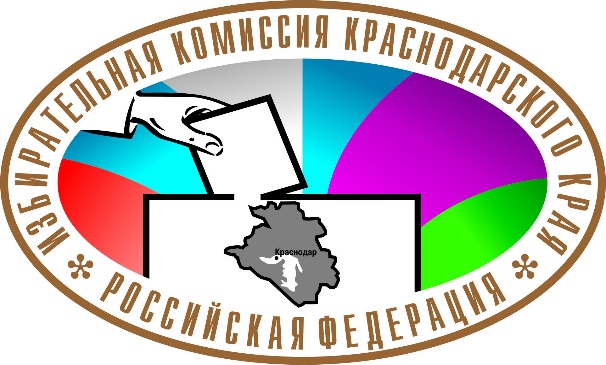 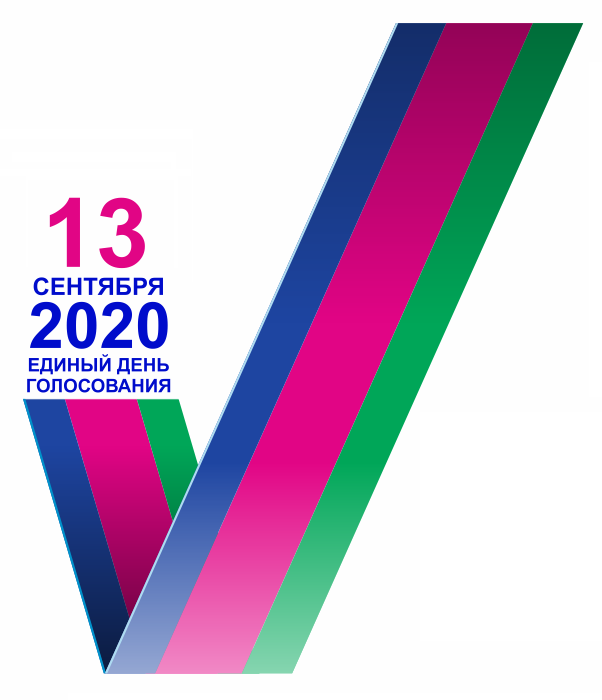 Краснодар2020 годЧлену участковой избирательной комиссииРабочий блокнот члена участковой избирательной комиссии разработан избирательной комиссией Краснодарского края в помощь организаторам выборов и содержит разъяснения отдельных вопросов и различных ситуаций, которые могут возникнуть в связи с подготовкой и проведением выборов главы администрации (губернатора) Краснодарского края                              13 сентября 2020 года при проведении голосования, подсчете голосов избирателей и подведении итогов голосования.Избирательная комиссия Краснодарского края в целях обеспечения единообразного применения участковыми избирательными комиссиями норм Федерального закона «Об основных гарантиях избирательных прав и права на участие в референдуме граждан Российской Федерации», Закона Краснодарского края «О выборах главы администрации (губернатора) Краснодарского края» рекомендует руководствоваться разъяснениями, включенными в настоящий Рабочий блокнот.Избирательная комиссия 
Краснодарского краяИспользуемые в настоящем Рабочем блокноте участковой избирательной комиссии сокращения1. ОБЩИЕ ПОЛОЖЕНИЯПолномочия участковой избирательной комиссии регулируются статьей 27 Федерального закона и статьей 17 Закона Краснодарского края 1.1 Основы организации работы участковой избирательной комиссииДля своевременной качественной организации подготовки и проведения выборов, обеспечения четкой и оперативной работы комиссии, соблюдения норм и положений избирательного законодательства УИК разрабатывает и на ближайшем заседании утверждает распределение обязанностей между членами УИК с ПРГ, график дежурств членов УИК с ПРГ (приложения 13, 14).1.2. Статус члена УИК с правом совещательного голосаЗарегистрированный кандидат с момента регистрации может назначить в УИК не более одного члена УИК с ПСГ (п. 20 ст. 29 Федерального закона). Прибывший в УИК член УИК с ПСГ подлежит регистрации в списке лиц, присутствующих при проведении голосования, подсчете голосов и составлении протокола об итогах голосования.2. СПИСОК ИЗБИРАТЕЛЕЙ2.1. Составление списка избирателей, его уточнение, 
ознакомление избирателей со списком избирателейСписки избирателей составляются ТИК в двух экземплярах не позднее 1 сентября 2020 года.Первый экземпляр списка избирателей, подписанный председателем и секретарем ТИК и заверенный ее печатью, передается по акту в соответствующую УИК не позднее 2 сентября 2020 года, а второй экземпляр в машиночитаемом виде хранится в ТИК.УИК вправе разделить первый экземпляр списка избирателей на отдельные книги с сохранением единой нумерации списка избирателей. Каждая такая книга не позднее дня, предшествующего дню голосования (досрочного голосования) (10 сентября 2020 г.), должна быть сброшюрована (прошита), что подтверждается печатью соответствующей УИК и подписью ее председателя. Избиратель, который будет находиться в день голосования вне места своего жительства (но в пределах Краснодарского края), вправе подать не ранее 2 сентября и не позднее 8 сентября 2020 года в УИК заявление о включении в список избирателей по месту своего нахождения. Избиратели, которые будут находиться в день голосования в больницах или местах содержания под стражей подозреваемых и обвиняемых, а также избиратели из числа военнослужащих, находящихся вне места расположения воинской части, не имеющие возможность подать заявления (2-8 сентября) решением УИК могут быть включены в список избирателей на избирательном участке по месту их временного пребывания по личному письменному заявлению, поданному в участковую комиссию не позднее 14:00 часов 12 сентября 2020 года         (п.4 ст. 22 Закона Краснодарского края).Информация о включении избирателя в список избирателей на ИУ по месту временного пребывания передается из УИК, где он включен в список избирателей по месту пребывания, в ТИК и далее в УИК ИУ, где данный избиратель включен в список избирателей по месту его жительства. УИК исключает его из списка избирателей по месту жительства избирателя. УИК за 10 дней до дня голосования оповещает избирателей о месте расположения помещения УИК, номерах телефонов и времени её работы, а также приглашает избирателей проверить сведения о себе в списке избирателей. УИК со 2 сентября 2020 года представляет список избирателей для ознакомления избирателей и его дополнительного уточнения.Избиратель имеет право на беспрепятственный доступ к документированной информации (персональным данным) о себе.При этом не допускается передача избирателю на руки всего списка избирателей либо отдельных его частей. Ознакомление должны проводить члены УИК с правом решающего голоса с соблюдением требований об обеспечении конфиденциальности и сохранности списка.Избиратель может подать в УИК заявление о включении его в список избирателей либо об ошибке или неточности в сведениях о нем, внесенных в список избирателей.УИК обязана проверить представленные гражданином документы и либо устранить ошибку или неточность (исправить данные в списке избирателей), либо принять решение об отклонении заявления с указанием причины такого отклонения. Избиратель включается в список избирателей УИК незамедлительно в случае, если представленные документы не требуют дополнительной проверки, то есть предъявлен паспорт гражданина Российской Федерации с отметкой о регистрации по месту жительства на территории данного избирательного участка. Сведения о таком избирателе вносятся в дополнительные чистые вкладные листы списка избирателей с продолжением сквозной нумерации страниц списка и порядковых номеров.Если представленные документы требуют дополнительной проверки, УИК обращается в ТИК для уточнения указанных сведений.Уточнения в список избирателей вносятся только на основании официальных документов (подтверждения) уполномоченных органов, поступивших в УИК.В случае принятия решения об отклонении заявления избирателя в этом решении указывается причина такого отклонения, а заверенная копия этого решения вручается заявителю с отметкой об этом в журнале исходящих документов (Приложение 5) .Уточнение списка избирателей осуществляется УИК в период после получения списка избирателей из ТИК и до окончания времени голосованияВключение и исключение сведений об избирателях, подавших заявление о включении в список избирателей по месту нахождения, приведены в подпункте 2.6 Рабочего блокнота.2.2 Включение в список избирателейВ списки избирателей включаются граждане Российской Федерации, обладающие на день голосования активным избирательным правом. Активным избирательным правом на выборах главы администрации (губернатора) Краснодарского края обладают  граждане Российской Федерации, достигшие на день голосования возраста 18 лет, место жительства которых находится на территории Краснодарского края, а также военнослужащие, проходящие на территории Краснодарского края военную службу по призыву, пребывающие на территории Краснодарского края граждане Российской Федерации, достигшие на день голосования возраста 18 лет, не имеющие регистрации по месту жительства в пределах Российской Федерации (вне зависимости от наличия у них регистрации по месту пребывания на территории Краснодарского края или отсутствия таковой).Избиратель включается в список избирателей на основании предъявленного паспорта гражданина Российской Федерации с отметкой о регистрации по месту жительства в границах ИУ либо иного документа, заменяющего паспорт и подтверждающего факт нахождения места жительства (при отсутствии места жительства – факт нахождения места пребывания) в границах ИУ.Для голосования избирателей, не имеющих регистрации по месту своего жительства в пределах Российской Федерации, ИККК не позднее чем за 60 дней до дня голосования принимается решение об образовании или определении избирательных участков для проведения голосования таких избирателей. Соответствующие участки на выборах главы администрации (губернатора) Краснодарского края определены постановлением ИК КК                от 30.06.2020 г. № 126/1143-6. Документы, заменяющие паспорт гражданина Российской Федерации:-военный билет, временное удостоверение, выдаваемое взамен военного билета, или удостоверение личности (для лиц, которые проходят военную службу);-временное удостоверение личности гражданина Российской Федерации, выдаваемое на период оформления паспорта в порядке, утверждаемом уполномоченным федеральным органом исполнительной власти;-справка установленной формы, выдаваемая гражданам Российской Федерации, находящимся в местах содержания под стражей подозреваемых и обвиняемых, в порядке, утверждаемом уполномоченным федеральным органом исполнительной власти.2.3. Исключение избирателей из списка избирателейИзбиратель исключается из списка избирателей председателем и секретарем УИК на основании официальных документов, полученных из соответствующих органов, осуществляющих регистрацию и учет избирателей в случаях:смерти или объявления решением суда умершим;изменения места жительства в случае выезда за пределы границ избирательного участка;призыва на военную службу;признания судом недееспособным;отбывания наказания в местах лишения свободы по приговору суда, вступившего в законную силу;включения избирателя в список избирателей на другом избирательном участке;выбытия избирателя из места временного пребывания – на основании сообщения руководителя организации, в которой избиратель временно пребывал.ПРИМЕР ИСКЛЮЧЕНИЯ ИЗБИРАТЕЛЕЙ ИЗ СПИСКОВ ИЗБИРАТЕЛЕЙ2.4. Изменение персональных данных избирателяПри изменении персональных данных избирателя избиратель исключается из списка. При этом в графах, где проставляется подпись избирателя и члена УИК делается запись «Изменились данные избирателя, избиратель включен дополнительно под №__», а в список избирателей дополнительно вносятся исправленные сведения.2.5. Порядок включения избирателя в список избирателей по месту нахожденияОформление заявления избирателем о включении в список избирателей по месту нахождения в УИК в период со 2 сентября по 8 сентября 2020 года Оформляется избирателем в любой УИКИзбиратель, который будет находиться в день голосования на выборах главы администрации (губернатора) Краснодарского края вне места своего жительства (но в пределах Краснодарского края), может быть включен в список избирателей по месту своего нахождения на основании заявления, поданного лично при предъявлении паспорта гражданина Российской Федерации в соответствии с Порядком подачи заявления.Заявление может быть подано избирателем только лично по предъявлении паспорта (документа, его заменяющего).Избиратель, не имеющий регистрации по месту жительства на территории Российской Федерации, достигший на день голосования возраста 18 лет, зарегистрированный по месту пребывания на территории Краснодарского не позднее 12 июня 2020 года, в случае подачи им заявления о включении в список избирателей по месту своего нахождения на территории Краснодарского края включается в список избирателей избирательного участка, указанного в таком заявлении.Избиратель, который не может по уважительным причинам самостоятельно прибыть в УИК для подачи заявления в период со 2 сентября по 8 сентября 2020 г. может устно или письменно (в том числе при содействии социального работника или иных лиц) обратиться в УИК для предоставления ему возможности подать заявление вне ППЗ. УИК, в том числе по поручению вышестоящей ТИК, не позднее чем за четыре дня до дня голосования (вторник) обеспечивает посещение избирателя членом УИК с ПРГ с целью предоставления ему такой возможности. В этом случае заявление избирателя регистрируется в Журнале регистрации заявлений с пометкой «вне ППЗ» в графе «Примечание».Избиратель при указанном посещении может устно или письменно заявить в соответствующую УИК о своем желании проголосовать вне помещения для голосования в порядке, установленном           статьей 66 Федерального закона, статьей 60 Закона Краснодарского края.Избиратель может подать заявление только один раз, о чем он извещается при подаче заявления. В случае, если выявлено, что один и тот же избиратель подал более одного заявления, действительным считается заявление, поданное первым (согласно дате и времени подачи заявления), остальные заявления не учитываются и не являются основанием для включения в список избирателей по месту нахождения. Член УИК, принимающий заявление, оказывает содействие избирателю в заполнении заявления. Избиратель проверяет правильность указанных в заявлении данных и расписывается в основной части заявления. Номер избирательного участка и адрес помещения для голосования можно найти на официальном сайте ИК КК в разделе «Избирательные комиссии», либо с помощью СПО «Справочник УИК», установленного на АРМ ППЗ,Заявление, подаваемое избирателем в УИК, может быть изготовлено членом УИК с ПРГ в машинописном виде с нанесенным на него QR-кодом на компьютерном оборудовании в УИК (в случае оснащения УИК необходимым оборудованием).Заявление регистрируется в Журнале регистрации.ВАЖНО! Проверить, подавал ли избиратель заявление ранее можно через сайт ЦИК РФ www.cikrf.ru (вкладка «Информирование о факте подачи заявления о включении в список избирателей/участников голосования по месту нахождения и результатах его обработки)!Учет избирателей, подавших заявления1. Избиратели, подавшие заявления о голосовании по месту нахождения до дня голосования, исключаются УИК из списка избирателей по месту своего жительства.С этой целью, не позднее чем в 10.00  10 сентября 2020 года, за два дня до дня голосования (четверг), на КСА ТИК на основании информации, содержащейся в базе обработки заявлений, для каждой нижестоящей УИК формируется Реестр избирателей, подлежащих исключению из списка избирателей по месту жительства.  В тот же день, 10 сентября 2020 года, указанный Реестр брошюруется в отдельную книгу (книги), заверяется подписями председателя и секретаря ТИК, а также печатью ТИК, после чего передается в соответствующую УИК.В исключительных случаях содержащаяся в указанном Реестре информация может быть передана посредством информационно-телекоммуникационных каналов связи.2. Избиратели, подавшие заявления о голосовании по месту своего нахождения, включаются в список избирателей по месту нахождения.С этой целью, не позднее чем в 10.00 ч. 10 сентября 2020 года, за два дня  до дня голосования (четверг) на КСА ТИК на основании информации, содержащейся в базе обработки заявлений, для каждой нижестоящей УИК формируются дополнительные вкладные листы списка избирателей, с внесенными в них сведениями об избирателях, подавших заявления о включении в список избирателей по месту нахождения на соответствующем участке, а также Реестр избирателей, подавших неучтенные заявления о включении в список избирателей по месту нахождения.В тот же день, 10 сентября 2020 года, сформированные дополнительные вкладные листы списка избирателей и указанный Реестр брошюруются в соответствующие отдельные книги, заверяются подписями председателя и секретаря ТИК, а также печатью ТИК, после чего передаются в соответствующую УИК.2.6. Подготовка списка избирателей ко дню голосования11-12 сентября 2020 года проводится досрочное голосование в следующих формах: досрочное голосование в помещении для голосования, досрочное голосование на дому, досрочное голосование на придомовых территориях, досрочное голосование в населенных пунктах (разделы 8-10 Рабочего блокнота).12 сентября 2020 года после завершения досрочного голосования производится подсчет числа избирателей, внесенных в список избирателей, с внесенными в него до дня голосования уточнениями. В указанное число включаются все избиратели, внесенные в список при его составлении и уточнении (дополнительно включенные в список избирателей), и не включаются избиратели, исключенные (вычеркнутые) из списка избирателей. Полученное число сообщается в ТИК.Также в ТИК передается информация об общем количестве избирателей, получивших избирательные бюллетени досрочно вне помещения для голосования и о количестве избирателей, получивших избирательные бюллетени досрочно в помещении для голосования. Количество определяется по числу отметок в списке избирателей. Указанные данные подсчитываются по каждой странице, а также и их суммарные значения вносятся в соответствующие строки содержащиеся в соответствующем вкладном и последнем листе списка с итоговыми значениями. Кроме того, определяется общее число избирателей, проголосовавших досрочно, как сумма вышеуказанных данных.Изменения в список избирателей после его подписания и до начала голосования не вносятся!УИК вправе разделить первый экземпляр списка избирателей на отдельные книги.Каждая такая книга не позднее дня, предшествующего дню голосования, должна быть сброшюрована (прошита), что подтверждается на оборотной стороне последнего листа книги на месте скрепления печатью УИК  и подписями председателя и секретаря УИК. Кроме того, каждая книга должна быть снабжена титульным листом, на котором указывается порядковый номер книги и общее количество отдельных книг, на которые разделен список избирателей (например – Книга 2 из 5).Титульный лист списка избирателей и последний лист списка с итоговыми данными откладываются отдельно и к книгам не подшиваются. Их брошюровка с книгами списка осуществляется после завершения подсчета голосов непосредственно перед упаковкой списка избирателей.               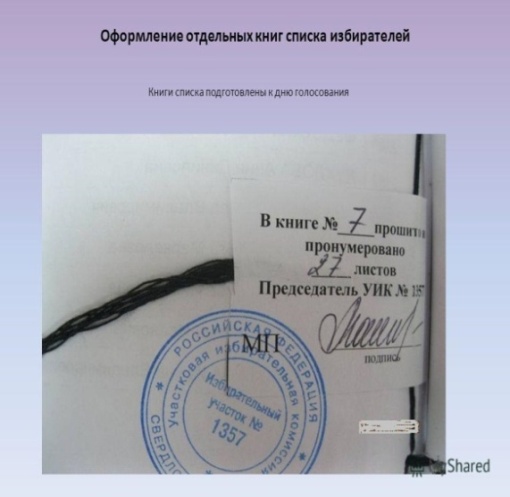 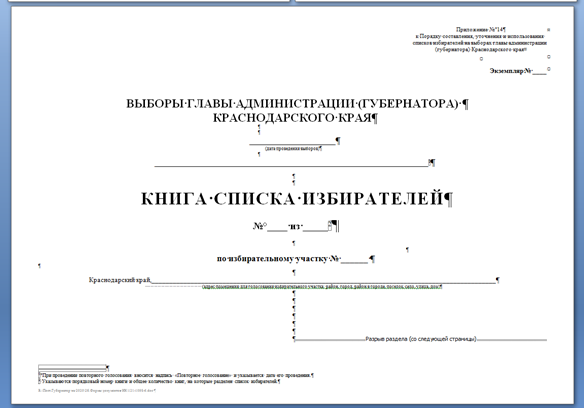 3.ОРГАНИЗАЦИЯ РАБОТЫ ЧЛЕНОВ УИК С ИЗБИРАТЕЛЬНЫМИ БЮЛЛЕТЕНЯМИДля участия в голосовании на выборах избиратель в день голосования (досрочного голосования) получает в УИК избирательный бюллетень.ТИК передает избирательные бюллетени по акту непосредственно УИК не позднее 9 сентября 2020 года (среда) (ч.13 ст.56 Закона Краснодарского края). О передаче избирательных бюллетеней составляется акт в двух экземплярах, в котором указываются дата и время его составления, а также количество передаваемых бюллетеней. При передаче избирательных бюллетеней в УИК производятся их поштучный пересчет и выбраковка, при этом выбракованные избирательные бюллетени (при их выявлении) уничтожаются членами ТИК, о чем составляется акт.Ответственность за получение, сохранность и хранение бюллетеней несут председатели УИК.На лицевой стороне всех бюллетеней, полученных УИК, в правом верхнем углу ставятся подписи двух членов УИК с ПРГ, которые заверяются печатью УИК.                                                             Важно! Избирательный бюллетень, не заверенный подписями двух членов УИК с  ПРГ и печатью УИК, признается бюллетенем неустановленной формы.В случае выбытия зарегистрированного кандидата, фамилия, имя и отчество которого указаны в бюллетене, отмены или аннулирования регистрации кандидата после изготовления бюллетеней УИК по решению ИК КК вычеркивают в бюллетенях сведения о таких кандидатах.Вычеркивание данных о зарегистрированном кандидате производится шариковой ручкой или чернилами черного, фиолетового или синего цвета прямыми линиями по всем строкам, внесенных в бюллетень записей о нем. Наносимые линии должны проходить через пустой квадрат, расположенный справа от сведений о данном зарегистрированном кандидате. При необходимости внесения в изготовленный бюллетень изменений, касающихся сведений о кандидате, эти изменения могут быть внесены по решению ИК КК членами УИК от руки либо с использованием технических средств (часть 17 статьи 56 Закона Краснодарского края).Образцы вычеркивания данных из бюллетеня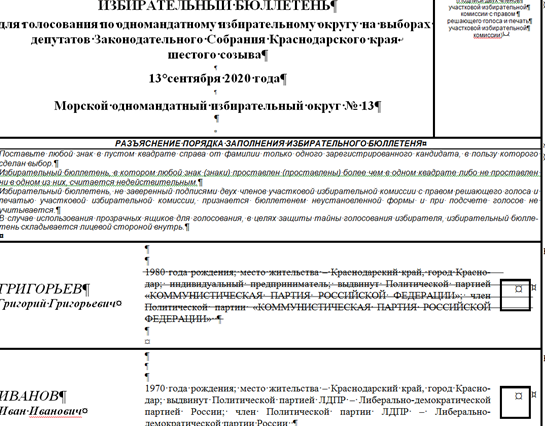 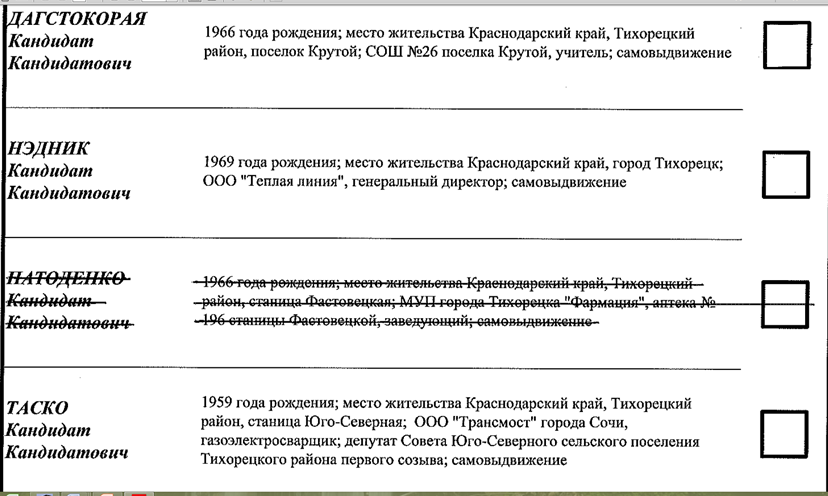 4. ПОМЕЩЕНИЕ ДЛЯ ГОЛОСОВАНИЯПомещение для голосования безвозмездно предоставляется в распоряжение УИК главой местной администрации муниципального образования.На здании, где проходит голосование, помещается вывеска с указанием номера ИУ.Если в здании размещено несколько ИУ, на вывеске указываются номера всех ИУ, а также помещается объявление с указанием наименования улиц и номеров домов, входящих в границы каждого ИУ.В помещении для голосования должен быть зал, в котором размещаются ящики для голосования, кабины или иные специально оборудованные места для тайного голосования, оснащенные системой освещения и снабженные письменными принадлежностями (за исключением карандашей), лупой для слабовидящих избирателей. Для информирования избирателей, являющихся инвалидами по зрению, на информационном стенде размещаются материалы, выполненные крупным шрифтом и (или) с применением рельефно-точечного шрифта Брайля. Избирательные участки, на информационных стендах которых будут размещаются такие материалы при проведении выборов главы администрации (губернатора) Краснодарского края, определены постановлением ИК КК от 31 июля 2020 г. № 131/1195-6В помещении для голосования должна находиться увеличенная форма протокола об итогах голосования, предназначенная для занесения в нее данных об итогах голосования по мере их установления. Увеличенная форма протокола об итогах голосования вывешивается до начала голосования в день голосования и должна находиться в поле зрения членов УИК, наблюдателей и на расстоянии, необходимом для восприятия содержащейся в ней информации. Также в помещении для голосования на информационном стенде обязательно размещается образец заполнения избирательного бюллетеня.  Сведения о числе избирателей, включенных в список избирателей на данном ИУ, в том числе о числе избирателей, подавших заявления о включении в список избирателей по месту своего нахождения на данном ИУ, о числе избирателей, исключенных из списка избирателей в связи с подачей заявления о включении в список избирателей по месту своего нахождения на ином ИУ, а также о числе избирателей, проголосовавших досрочно 11,12 сентября, заполняются председателем УИК на информационном плакате (Приложение 18).Помещение для голосования должно быть оборудовано таким образом, чтобы места выдачи избирательных бюллетеней, места для тайного голосования и ящики для голосования одновременно находились в поле зрения членов участковой комиссии, наблюдателей.Примерная схема размещения в помещении для голосования технологического оборудования, рабочих мест членов УИК и иных лиц, 
присутствующих при голосовании:* Требования к помещению для голосования установлены статьей 61 Федерального закона, нормативы технологического оборудования, необходимого для работы УИК, утверждены постановлением ЦИК РФ от 29 января 2014 г. № 214/1405-6.ВАЖНО! На территории ИУ и внутри здания избирательного участка должны размещаться стрелки-указатели по пути к следованию к помещению для голосования, а на здании, в котором расположено помещение для голосования – вывеска с номером избирательного участка.ВАЖНО! При оформлении помещения для голосования, размещении технологического и другого оборудования членам УИК необходимо руководствоваться требованиями законодательства Российской Федерации в области обеспечения санитарно-эпидемиологического благополучия населения, а также требованиями и рекомендациями уполномоченных органов! (Приложение 35) 5. ГЛАСНОСТЬ ПРИ ПОДГОТОВКЕ И ПРОВЕДЕНИИ ВЫБОРОВДеятельность избирательных комиссий при подготовке и проведении выборов, подсчете голосов, установлении итогов голосования, определении результатов выборов осуществляется открыто и гласно.На всех заседаниях избирательной комиссии, а также при подсчете голосов избирателей и осуществлении УИК работы со списками избирателей, с избирательными бюллетенями, протоколами об итогах голосования вправе присутствовать члены вышестоящих комиссий и работники их аппаратов, кандидат или его доверенное лицо, или его уполномоченный представитель по финансовым вопросам, представители СМИ, аккредитованные в установленном порядке.Для присутствия на заседаниях комиссии и при осуществлении ею работы с избирательными документами указанным лицам не требуется дополнительное разрешение. С момента начала работы УИК в день голосования (13 сентября), а также и в дни досрочного голосования (11-12 сентября) и до получения сообщения о принятии ТИК протокола об итогах голосования, а также при повторном подсчете голосов избирателей на ИУ вправе присутствовать вышеуказанные лица, а также наблюдатели.На заседаниях УИК при рассмотрении жалоб (заявлений) вправе присутствовать заявители, представители заинтересованных сторон, которые могут давать объяснения и представлять доказательства по существу рассматриваемого вопроса. Список наблюдателей (резерва наблюдателей) представляется в ТИК не позднее, чем за три дня до дня голосования (в том числе досрочного). Не позднее чем за день до дня голосования (в том числе досрочного) указанный список передается из ТИК в УИК.Резерв наблюдателей в дополнение к наблюдателям, назначенным в соответствии с Федеральным законом, назначается из расчета не более двух наблюдателей в резерве на один день 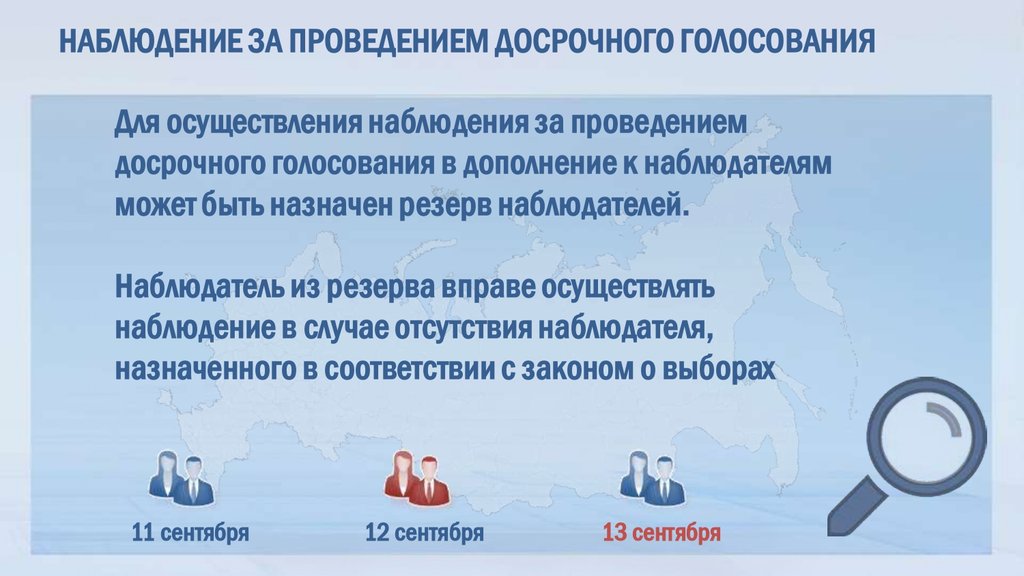 6. РАССМОТРЕНИЕ УИК ЖАЛОБ И ЗАЯВЛЕНИЙ НА НАРУШЕНИЕ ИЗБИРАТЕЛЬНОГО ЗАКОНОДАТЕЛЬСТВАПорядок приема и регистрации обращений в УИК. Определение порядка рассмотрения обращенийУИК обязаны в пределах своей компетенции рассматривать поступившие к ним в период избирательной кампании обращения о нарушении закона, проводить проверки по этим обращениям и давать лицам, направившим обращения, письменные ответы. Заявители могут обратиться в УИК как с письменным, так и с устным обращением. Необходимо проанализировать содержание обращения и определить, относится ли его рассмотрение к компетенции УИК. Если при этом выяснится, что УИК не имеет полномочий на рассмотрение обращения, следует дать заявителю разъяснение о том, что ему необходимо обратиться по этому вопросу в ТИК либо в правоохранительные органы. В случае если заявитель, несмотря на данное ему разъяснение, продолжит настаивать на приеме обращения УИК, обращение необходимо принять. В процессе приема письменного обращения необходимо обратить внимание на наличие в нем таких сведений, как: фамилия, имя, отчество (последнее – при наличии), личная подпись заявителя, дата, почтовый адрес. В случае отсутствия какого-либо из реквизитов, следует предложить заявителю дооформить обращение. Рекомендуется предложить заявителю указать в обращении номер телефона, адрес электронной почты, по которым с ним можно будет связаться. Если текст обращения не поддается прочтению, принимающее обращение лицо предлагает заявителю переписать его или представить в машинописном виде. В случае отказа от выполнения предложений УИК о переоформлении обращения УИК вправе оставить обращение без рассмотрения по существу поставленных вопросов.Любое письменное обращение, поступившее в УИК, должно быть зарегистрировано в журнале регистрации входящих документов. Жалобы (заявления), поступившие в день голосования и до окончания подсчета голосов избирателей, учитываются в соответствующем Реестре (Приложение 23)Если лицо, подающее обращение, требует проставить на копии поданного обращения отметку о его получении, член УИК с ПРГ, принимающий обращение, сверяет копию с оригиналом и проставляет на копии надпись: «Получено», указывает дату и время получения обращения, свою должность в УИК, фамилию, инициалы и заверяет соответствующие записи своей подписью.В случае, если в обращении идет речь о совершении преступления или административного правонарушения, посягающего на избирательные права граждан, обращение необходимо незамедлительно направить для рассмотрения и принятия мер в правоохранительные органы, сообщить и направить в ТИК.В УИК, в частности, могут поступить обращения, содержащие информацию о следующих нарушениях законодательства о выборах, совершенных на территории избирательного участка:УИК действует на коллегиальной основе, поэтому обращения, содержащие информацию о нарушениях избирательных прав, должны рассматриваться на заседании комиссии.Структура и содержание решений УИК, принимаемых по итогам рассмотрения обращений. Порядок оформления и выдачи копий решенияСтруктурно решение УИК, принятое по результатам рассмотрения обращения о нарушении законодательства о выборах, должно состоять из трех частей – вводной, мотивировочной и резолютивной:Особенности рассмотрения обращений в день голосованияСведения об обращениях о нарушениях законодательства о выборах в день голосования и до окончания подсчета голосов избирателей одновременно с занесением в журнал регистрации входящих документов должны быть занесены в соответствующий Реестр. При совмещении выборов разного уровня необходимо определить, какого вида и уровня выборов касается жалоба (заявление). Это необходимо, чтобы точно определить количество жалоб (заявлений), которое вносится в соответствующую графу протокола об итогах голосования. Если жалоба (заявление) касается нескольких видов (уровней) выборов, то она учитывается в каждом соответствующем протоколе об итогах голосования. Требование закона рассмотреть жалобу (заявление) до подписания протокола об итогах голосования означает, что жалоба (заявление) должна быть рассмотрена УИК в период времени, начинающийся сразу же после ее поступления и оканчивающийся непосредственно перед подписанием протокола об итогах голосования. Конкретный момент рассмотрения жалобы (заявления) должен быть определен председателем УИК с учетом того, что жалоба должна быть рассмотрена в кратчайшие сроки.АЛГОРИТМ РАБОТЫ УИК С ОБРАЩЕНИЯМИ7. ОБЩИЙ ПОРЯДОК ПРОВЕДЕНИЯ ДОСРОЧНОГО ГОЛОСОВАНИЯ С ПРИМЕНЕНИЕМ ДОПОЛНИТЕЛЬНЫХ ФОРМ ГОЛОСОВАНИЯВАЖНО! При всех формах досрочного голосования используются сейф-пакеты!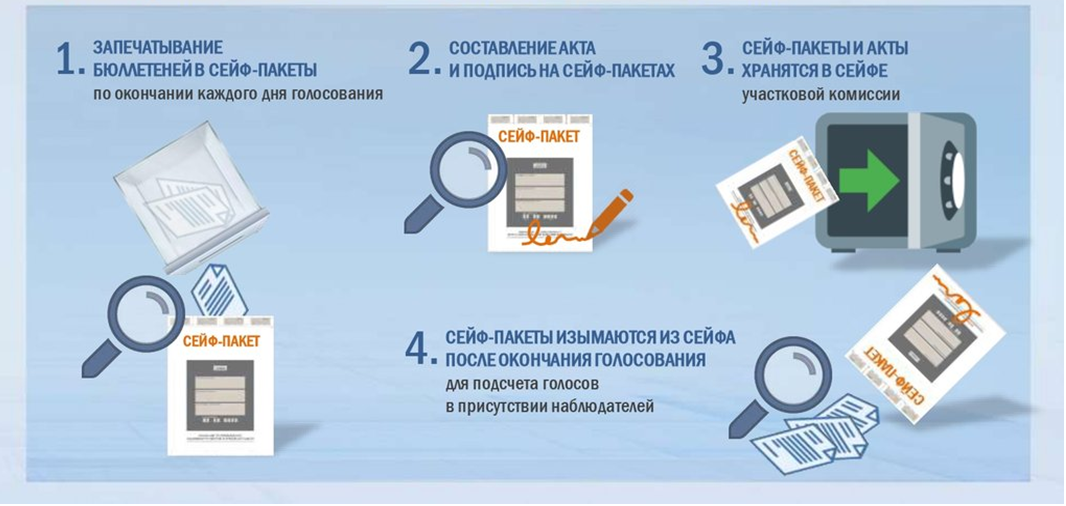 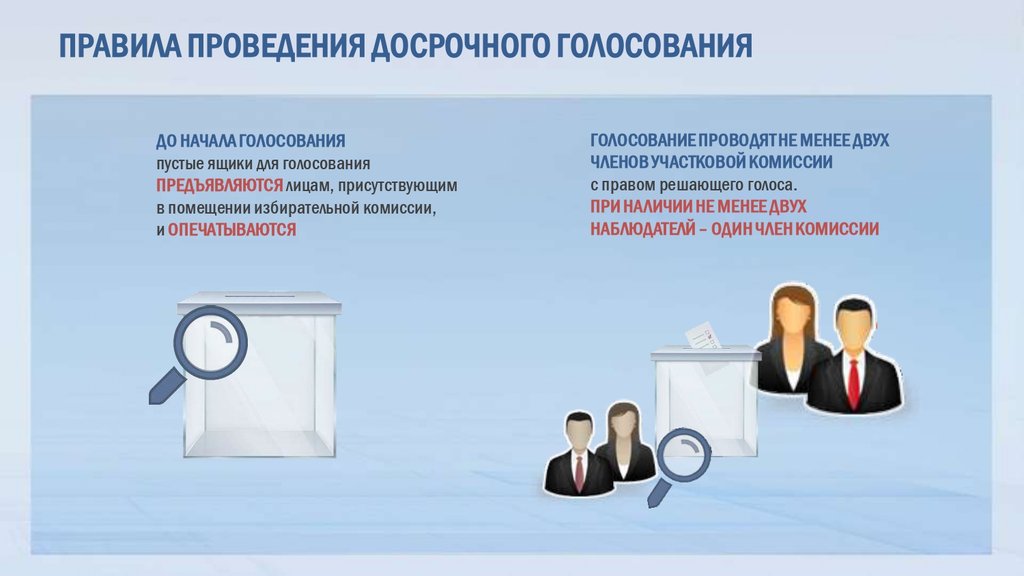 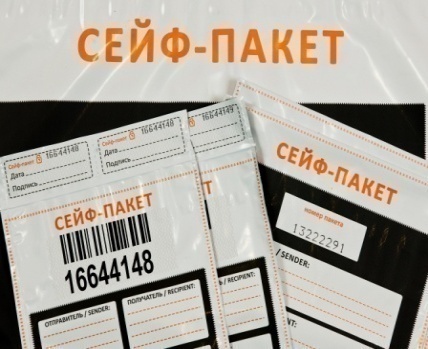 Индивидуальный номер сейф-пакета (указывается в акте) расположен под штрих-кодомОБРАТИТЬ ВНИМАНИЕ!Информация об общем количестве избирателей, получивших бюллетени при проведении досрочного голосования, о количестве избирателей, получивших избирательные бюллетени досрочно в помещении для голосования, ЕЖЕДНЕВНО передается в ТИК! 8. ДОСРОЧНОЕ ГОЛОСОВАНИЕ В ПОМЕЩЕНИИ ДЛЯ ГОЛОСОВАНИЯ 11 и 12 СЕНТЯБРЯ 2020 годаВАЖНО! Проинформировать избирателей о времени проведения досрочного голосования в помещении для голосования!9. ДОСРОЧНОЕ ГОЛОСОВАНИЕ ВНЕ ПОМЕЩЕНИИ ДЛЯ ГОЛОСОВАНИЯ (НА ДОМУ) 11 и 12 сентября 2020 годаВажно! При проведении голосования вне помещения для голосования пользоваться Рекомендациями Управления Федеральной службы по надзору в сфере защиты прав потребителей и благополучия человека по Краснодарскому краю по профилактике рисков, связанных с распространением коронавирусной инфекции (COVID-2019) при  подготовке и проведении выборов, назначенных на единый день голосования 13 сентября 2020 года (Приложение 35). «При организации голосования вне помещения для голосования (на дому) обеспечить выдачу избирателям индивидуального санитарного набора, включающего в себя одноразовую маску, перчатки, ручку, антибактериальные средства в индивидуальной упаковке (салфетка антисептическая), который упаковывается в полиэтиленовый пакет с возможностью его запечатывания. Члены УИК с ПРГ, проводящие голосование вне помещения для голосования (на дому), должны быть дополнительно  обеспечены защитными халатами». Общие правила использования средств индивидуальной защиты при проведении голосования (в том числе досрочного) приведены в разделе 4 Рабочего блокнота.  10. ДОСРОЧНОЕ ГОЛОСОВАНИЕ НА ТЕРРИТОРИЯХ И В МЕСТАХ, ПРИГОДНЫХ К ОБОРУДОВАНИЮ ДЛЯ ПРОВЕДЕНИЯ ГОЛОСОВАНИЯ (ДОСРОЧНОЕ ГОЛОСОВАНИЕ НА ПРИДОМОВЫХ ТЕРРИТОРИЯХ) 11 и 12 сентября 2020 годаВажно! При проведении досрочного голосования на придомовых территориях пользоваться Рекомендациями Управления Федеральной службы по надзору в сфере защиты прав потребителей и благополучия человека по Краснодарскому краю по профилактике рисков, связанных с распространением коронавирусной инфекции (COVID-2019) при подготовке и проведении выборов, назначенных на единый день голосования 13 сентября 2020 года (Приложение 35).Общие правила использования средств индивидуальной защиты при проведении голосования (в том числе досрочного) приведены в разделе 4 Рабочего блокнота.  11. ДОСРОЧНОЕ ГОЛОСОВАНИЕ ГРУПП ИЗБИРАТЕЛЕЙ, КОТОРЫЕ ПРОЖИВАЮТ (НАХОДЯТСЯ) В НАСЕЛЕННЫХ ПУНКТАХ И ИНЫХ МЕСТАХ, ГДЕ ОТСУТСТВУЮТ ПОМЕЩЕНИЯ ДЛЯ ГОЛОСОВАНИЯ И ТРАНСПОРТНОЕ СООБЩЕНИЕ С КОТОРЫМИ ЗАТРУДНЕНО (ДОСРОЧНОЕ ГОЛОСОВАНИЕ В НАСЕЛЕННЫХ ПУНКТАХ) 11 и 12 сентября 2020 годаВажно! При проведении досрочного голосования в населенных пунктах пользоваться Рекомендациями Управления Федеральной службы по надзору в сфере защиты прав потребителей и благополучия человека по Краснодарскому краю по профилактике рисков, связанных с распространением коронавирусной инфекции (COVID-2019) при подготовке и проведении выборов, назначенных на единый день голосования 13 сентября 2020 года (Приложение 35).  Общие правила использования средств индивидуальной защиты при проведении голосования (в том числе досрочного) приведены в разделе 4 Рабочего блокнота.  12. РАБОТА УИК В ДЕНЬ, ПРЕДШЕСТВУЮЩИЙ ДНЮ ГОЛОСОВАНИЯ(12 сентября 2020 года)12 сентября досрочное голосование, в соответствии с Порядком досрочного голосования проводится с 8-00 до 20-00!13. РАБОТА УИК В ДЕНЬ ГОЛОСОВАНИЯ13 сентября 2020 годаВажно! В случае если избиратель, подавший заявление о включении в список избирателей по месту нахождения, явился на избирательный участок, указанный в заявлений и при этом отсутствует в списке избирателей на данном избирательном участке, а также не включен в полученный УИК Реестр избирателей, подавших неучтенные заявления о включении в список избирателей по месту нахождения, УИК незамедлительно обращается по техническим каналам связи (телефонограммой или факсимильной связью) в ТИК для проведения проверки. Если в ходе проверки подтверждается, что избиратель подавал заявление о включении в список избирателей данного избирательного участка, УИК принимает решение о включении избирателя в список избирателей по месту нахождения во вкладной лист, предназначенный для внесения сведений об избирателях, дополнительно включаемых в список избирателей. В противном случае УИК своим решением отказывает избирателю во включении в список избирателей и передает ему заверенную копию этого решения. В решении о включении (отказе во включении) избирателя в список избирателей указываются фамилия, имя и отчество члена УИК, проводившего проверку, и результаты проверки.Копия решения приобщается к списку избирателей. Указанное решение может быть обжаловано в ТИК или в суд.В случае если избиратель, исключенный из списка избирателей по месту своего жительства в связи с подачей заявления о голосовании по месту нахождения явится в день голосования в УИК по месту жительства, он может быть решением УИК включен в список избирателей по месту жительства при предъявлении:-паспорта или документа, заменяющего паспорт гражданина;-заявления, в котором указывается, что он ранее не получал избирательный бюллетень на другом избирательном участке и уведомлен об ответственности за получение бюллетеня с целью проголосовать более одного раза в ходе одного и того же голосования. После завершения голосования указанные заявления, поданные в УИК, направляются в ТИК.Если избиратель был исключен из списка избирателей по месту своего жительства в связи с подачей заявления о голосовании по месту нахождения, УИК немедленно обращается в ТИК для установления факта того, что избиратель не получал бюллетень на избирательном участке, указанном в заявлении. ТИК обращается в УИК избирательного участка, где избиратель включен в список избирателей по месту нахождения. Проверка проводится в течение двух часов с момента обращения, но не позднее времени окончания голосования. При подтверждении информации о том, что избиратель не получал бюллетень на избирательном участке по месту нахождения, УИК своим решением включает избирателя в список избирателей по месту жительства во вкладной лист, предназначенный для внесения сведений об избирателях, дополнительно включаемых в список избирателей, и исключает избирателя из списка избирателей на избирательном участке, указанном в заявлении, с проставлением отметки «Исключен в связи с включением по месту жительства». Если установлено, что избиратель ранее уже получил бюллетень на указанном в заявлении избирательном участке либо информация не получена УИК до окончания времени голосования, УИК принимает решение об отказе избирателю во включении в список избирателей с указанием причины отказа и передает ему заверенную копию этого решения. В решении о включении (отказе во включении) избирателя в список избирателей указываются фамилия, имя и отчество члена УИК, проводившего проверку, и результаты проверки. Копия решения приобщается к списку избирателей. Указанное решение может быть обжаловано в вышестоящую избирательную комиссию или в суд.14. ПОДСЧЕТ ГОЛОСОВ И ПОДВЕДЕНИЕ ИТОГОВ ГОЛОСОВАНИЯQR. 15. ПЕРЕДАЧА ПРОТОКОЛА И ПРИЛОЖЕННЫХ ДОКУМЕНТОВ В ТИК документы, прилагаемые к первому экземпляру протоколаПредседатель с секретарем убывают в ТИК, ВЗЯВ:Первый экземпляр протокола с приложенными документамиВторой экземпляр протокола с приложенными заверенными копиями документовУпакованные и опечатанные бюллетениУпакованный и опечатанный список избирателей с приложенными к нему документами16. ДЕЙСТВИЯ УИК ПРИ СОСТАВЛЕНИИ ПРОТОКОЛА С ОТМЕТКАМИ «ПОВТОРНЫЙ» и «ПОВТОРНЫЙ ПОДСЧЁТ ГОЛОСОВ»«ПОВТОРНЫЙ»Условия, когда составляется протокол с пометкой «ПОВТОРНЫЙ»:Если после подписания протокола об итогах голосования и направления в ТИК их первых экземпляров УИК, направившая протокол, либо ТИК в ходе предварительной проверки выявила в них неточность (описку, опечатку либо ошибку в сложении данных протоколов УИК), комиссия, направившая протокол, обязана на своем заседании рассмотреть вопрос о внесении уточнений в строки протокола. О принятом решении комиссия в обязательном порядке информирует своих членов с правом совещательного голоса, наблюдателей и других лиц, присутствовавших при составлении ранее утвержденного протокола, в том числе представителей СМИ. В этом случае УИК составляет протокол об итогах голосования, на котором делается отметка: «Повторный». Указанный протокол незамедлительно направляется в ТИК. Ранее представленный УИК в ТИК протокол об итогах голосования приобщается к повторному протоколу.«ПОВТОРНЫЙ ПОДСЧЁТ ГОЛОСОВ»Условия, когда составляется протокол с пометкой «ПОВТОРНЫЙ ПОДСЧЁТ ГОЛОСОВ»:В случае, если требуется внести уточнения в 13 и последующие строки протокола, при выявлении ошибок, несоответствий в протоколе, возникновении сомнений в правильности составления протоколов, поступивших из УИК, территориальная избирательная комиссия вправе принять решение о проведении повторного подсчета голосов нижестоящей комиссией либо о самостоятельном проведении повторного подсчета голосов.Повторный подсчет голосов проводится по решению ТИК: -комиссией, составившей и утвердившей протокол (УИК) в присутствии члена (членов) ТИК с правом решающего голоса;-комиссией, принявшей решение о повторном подсчете голосов (ТИК).О проведении повторного подсчёта голосов обязательно извещаются члены соответствующих комиссий с правом совещательного голоса, наблюдатели, кандидаты, иные лица, указанные в п. 3 ст. 30 Федерального закона, которые вправе присутствовать при проведении повторного подсчета голосов.17.ОБРАЗЦЫ БЛАНКОВ ДОКУМЕНТОВ УИКПриложение 1. Заявление о приостановлении полномочий члена УИК с правом решающего голосаВ участковую избирательнуюкомиссию избирательного участка №______от члена участковой избирательной комиссии с правом решающего голоса ________________                                                 (фамилия, имя, отчество)_________________________________Заявление.Прошу приостановить мои полномочия члена участковой избирательной комиссии с правом решающего голоса в связи с тем, что ___________________________________________________________________________________(указать причину приостановления полномочий – супруг(га), близкие родственники кандидата, непосредственное_____________________________________________________________________________________________________подчинение кандидату)«____» ________________ 2020 г._________    (дата)                                                                                (подпись)Приложение 2. Решение о приостановлении полномочий члена УИК с правом решающего голосаВыборы главы администрации (губернатора) Краснодарского края13 сентября 2020 годаУчастковая избирательная комиссия избирательного участка № _____Решение«_____» ___________2020 года                                                                      № ____/___О приостановлении полномочий члена участковой избирательной комиссии 
с правом решающего голоса _________________________________________________________(фамилия, имя, отчество)Рассмотрев заявление члена участковой избирательной комиссии с правом решающего голоса _____________________________________________________________________________________(фамилия, имя, отчество)о приостановлении его полномочий _______________________________________________________(причина_____________________________________________________________________________________, приостановления полномочий)руководствуясь п. 7 ст. 29 Федерального закона «Об основных гарантиях избирательных прав и права на участие в референдуме граждан Российской Федерации», участковая избирательная комиссия избирательного участка № _____РЕШИЛА:Приостановить полномочия члена участковой избирательной комиссии с правом решающего голоса _______________________________________________________________________________.(фамилия, имя, отчество)Решение вступает в силу с момента его принятия и действует до даты утраты __________________________________________________________статуса кандидата.                                           (фамилия, имя, отчество кандидата)Направить копию настоящего решения в ____________________________________ территориальную избирательную комиссию.Приложение 3. Заявление избирателя о включении в список избирателейЗаявлениеПрошу включить меня в список избирателей на избирательном участке 
№______  (___________________________________________________________________________),	(наименование субъекта Российской Федерации)образованном в (на) ______________________________________________________________________ .                                                             (наименование организации, где временно пребывает избиратель,  предприятия с непрерывным циклом работы)Заявление о включении в список избирателей по месту нахождения мною не подано.Приложение 4.Решение о включении избирателя в список избирателейВыборы главы администрации (губернатора) 13 сентября 2020 годаУчастковая избирательная комиссия избирательного участка №_____РешениеО включении гражданина ________________________ в список избирателей(фамилия, имя, отчество)избирательного участка № ____В соответствии со статьей 17 Федерального закона «Об основных гарантиях избирательных прав и права на участие в референдуме граждан Российской Федерации», статьями 21, 22 Закона Краснодарского края «О выборах главы администрации (губернатора) Краснодарского края», на основании личного заявления гражданина ______________________, а также представленных                                                                                                                              (фамилия, имя, отчество)документов ___________________________________________________________________________  участковая избирательная комиссия избирательного участка №_____, РЕШИЛА:Включить гражданина _________________________________ в список избирателей (фамилия, имя, отчество)избирательного участка № _____.Выдать копию настоящего решения заявителю.Контроль за исполнением настоящего решения возложить на секретаря комиссии __________________.Приложение 5. Решение об отклонении заявления о включении избирателя в список избирателейВыборы главы администрации (губернатора) Краснодарского края  13  сентября 2020 годаУчастковая избирательная комиссия избирательного участка №_____РешениеОб отклонении заявления ________________________________о включении его в(фамилия, имя, отчество)список избирателей избирательного участка № ____«___» сентября 2020 г. в ____ часов ____ минут (время указывается в случае подачи заявления в день голосования) в участковую избирательную комиссию поступило заявление __________________________________________________________________________________________,(фамилия, имя, отчество)гражданина Российской Федерации, о включении его (её) в список избирателей избирательного участка № _____.Согласно части 2 статьи 22 закона Краснодарского края «О выборах главы администрации (губернатора) Краснодарского края» основанием для включения гражданина в список избирателей на конкретном избирательном участке является факт нахождения  места его жительства на территории этого избирательного участка. Место жительства определяется по отметке в паспорте._________________________был предъявлен паспорт гражданина Российской Федерации.(фамилия, инициалы)Адрес места жительства, указанный в паспорте, не включен в границы избирательного участка     № _____.Учитывая вышеизложенное, на основании ч. 2 статьи 23 закона Краснодарского края «О выборах главы администрации (губернатора Краснодарского края» участковая избирательная комиссия избирательного участка  № ______РЕШИЛА:Отклонить заявление_______________________________________________________________(фамилия, имя, отчество)о включении его в список избирателей.Выдать копию настоящего решения заявителю.Контроль за исполнением настоящего решения возложить на секретаря комиссии ____________________________________________________________________________________.                                                                                     Приложение 6. Примеры заполнения листа списка избирателейПримеры заполнения вкладного листа списка избирателейПриложение 7. Журнал регистрации входящих документовВыборы главы администрации (губернатора) Краснодарского края13 сентября 2020 годаУчастковая избирательная комиссия избирательного участка №_____Журнал регистрации входящих документовПриложение 8. Журнал регистрации исходящих документовВыборы главы администрации (губернатора) Краснодарского края13 сентября 2020 годаУчастковая избирательная комиссия избирательного участка №_____Журнал регистрации исходящих документовПриложение 9. Бланк протокола заседания участковой избирательной комиссииВыборы главы администрации (губернатора) Краснодарского края13 сентября 2020 годаУчастковая избирательная комиссия избирательного участка № _____ПРОТОКОЛ ЗАСЕДАНИЯ № _____«___»___________2020 года                                     __________________________                                                                                                                          наименование населенного пункта___.___ время Членов УИК с правом решающего голоса – ____ человек.Присутствует членов комиссии с правом решающего голоса - ____ человек:_________________________________________________________________________________________________________________________________________________________.Приглашенные:_____________________________________________________________________________.Повестка дня:1. __________________________________________________________________________2. ___________________________________________________________________________Голосовали по принятию повестки дня: «за» - ___ человек;«против» - ___ человек.1. ______________________________________________________СЛУШАЛИ:Председателя УИК __________________________________________________________.Предложил, __________________________________________________________________Голосовали по принятию решения: «за» - ___ человек; «против» - ___ человек.Решение ___/____-1 прилагается.2.____________________________________________________________________________СЛУШАЛИ:Председателя УИК ____________________________________________________________Предложил, __________________________________________________________________Голосовали по принятию решения: «за» - ___ человек; «против» - ___ человек.Решение ___/____-1 прилагается.Приложение 10. Бланк решения участковой избирательной комиссииВыборы главы администрации (губернатора) Краснодарского края13 сентября 2020 годаУчастковая избирательная комиссия избирательного участка № _____Решение_____________________________________________________________Заслушав информацию председателя УИК ___________________________________________________________________________________________________________________, участковая избирательная комиссияРЕШИЛА:1.____________________________________________________________________________2. ____________________________________________________________________________3. Контроль за исполнением настоящего решения возложить на ______________________ УИК _______________________.Приложение 11. Бланк письма участковой избирательной комиссииВыборы главы администрации (губернатора) Краснодарского края13 сентября 2020 годаУчастковая избирательная комиссия избирательного участка № _____«___» сентября 2020 года					________________________					наименование населенного пункта______________ № __________			На № ________ от ___________				_________________________											адресатПриложение 12. Протокол заседания УИКВыборы главы администрации (губернатора) Краснодарского края13 сентября 2020 годаУчастковая избирательная комиссия избирательного участка № _____ПРОТОКОЛ ЗАСЕДАНИЯ № _____«___» ___________ 2020 года                          __________________________                                                                                                                              наименование населенного пункта___.___ время Членов УИК с правом решающего голоса – ____ человек.Присутствует членов комиссии с правом решающего голоса - ____ человек:__________________________________________________________________________________________________________________________________________________________.Отсутствует членов комиссии с правом решающего голоса - ____ человек:_____________________________________________________________________________.Приглашенные:_____________________________________________________________________________.Повестка дня:О распределении обязанностей между членами участковой избирательной комиссии с правом решающего голоса в период избирательной кампании по выборам главы администрации (губернатора) Краснодарского края 13 сентября 2020 года.О графике работы членов участковой избирательной комиссии с правом решающего голоса на август, сентябрь 2020 года.Голосовали по принятию повестки дня: «за» - ___ человек;«против» - ___ человек.1. О распределении обязанностей между членами участковой избирательной комиссии с правом решающего голоса в период избирательной кампании по выборам главы администрации (губернатора) Краснодарского края 13 сентября 2020 года.	СЛУШАЛИ:___________________________________________________________(инициалы, фамилии)	ВЫСТУПИЛИ:_______________________________________________________(инициалы, фамилии)РЕШИЛИ: утвердить распределение обязанностей между членами участковой избирательной комиссии с правом решающего голоса в период избирательной кампании по выборам главы администрации (губернатора) Краснодарского края 13 сентября 2020 года.Результаты голосования:«За» __________, «Против» ___________, «Воздержались» __________.Решение принято (прилагается). 2. О графике работы членов участковой избирательной комиссии с правом решающего голоса, работающих в комиссии не на постоянной (штатной) основе, на выборах главы администрации (губернатора) Краснодарского края 13 сентября 2020 года.СЛУШАЛИ:___________________________________________________________(инициалы, фамилии)	ВЫСТУПИЛИ:________________________________________________________(инициалы, фамилии)РЕШИЛИ: утвердить график работы членов участковой избирательной комиссии с правом решающего голоса, работающих в комиссии не на постоянной (штатной) основе, на выборах главы администрации (губернатора) Краснодарского края 13 сентября 2020 года.Результаты голосования:«За» __________, «Против» ___________, «Воздержались» __________.Решение принято (прилагается).Приложение 13. Решение о распределении обязанностей между членами участковой избирательной комиссииВыборы главы администрации (губернатора) Краснодарского края Участковая избирательная комиссия избирательного участка №_____Решение«_____» ___________2020 года				№____/____О распределении обязанностей между членами
участковой избирательной комиссии с правом решающего голоса
в период избирательной кампании по выборам главы администрации (губернатора) Краснодарского краяУчастковая избирательная комиссия избирательного участка № ______ решила:1. Утвердить следующее распределение обязанностей между членами участковой избирательной комиссии с правом решающего голоса в период избирательной кампании:2. Секретарю участковой избирательной комиссии _______________________________________                                     (инициалы, фамилия)ознакомить членов участковой избирательной комиссии с правом решающего голоса с распределением обязанностей под подпись.Приложение 14. Решение о графике работы членов участковой избирательной комиссииВыборы главы администрации (губернатора) Краснодарского краяУчастковая избирательная комиссия избирательного участка №_____Решение«_____» ___________2020 года				№____/____Об утверждении графика работы* членов участковой избирательной комиссии с правом решающего голоса на сентябрь 2020 годаВ соответствии со статьей 57 Федерального закона «Об основных гарантиях избирательных прав и права на участие в референдуме граждан Российской Федерации» для своевременной и качественной организации работы в период подготовки и проведения выборов главы администрации (губернатора) Краснодарского края, соблюдения положений и норм избирательного законодательства, участковая избирательная комиссия избирательного участка № ____ РЕШИЛА:Утвердить график работы членов участковой избирательной комиссии с правом решающего голоса на сентябрь 2020 года (прилагается).Контроль за исполнением настоящего решения возложить на заместителя председателя комиссии __________________.*график работы оформляется по форме, установленной в Приложении 4 Порядка выплаты компенсации и дополнительной оплаты труда (вознаграждения), а также выплат гражданам в период подготовки и проведения выборов главы администрации (губернатора) Краснодарского края (Постановление ИК КК от13.05.2020 №119/1076-6)ОБРАЗЦЫ РЕШЕНИЙ УИК ПО ВОПРОСАМ НАРУШЕНИЯ ИЗБИРАТЕЛЬНОГО ЗАКОНОДАТЕЛЬСТВАПриложение 15. Бланк решения о жалобе (заявлении)Выборы главы администрации (губернатора) Краснодарского края 13 сентября 2020 годаУчастковая избирательная комиссия избирательного участка № _____Решение«_____» ___________2020 года                                                                             № ____/___О жалобе (заявлении) _________________________________________________________(фамилия, имя, отчество)«___» сентября  2020 г. в ____ часов ____ минут в участковую комиссию поступила жалоба (заявление) члена участковой избирательной комиссии с правом совещательного голоса (наблюдателя, доверенного лица кандидата, кандидата) _________________________________о __________________________________________                            (фамилия, имя, отчество)                                                         (изложить суть жалобы (заявления)__________________________________________________________________________________________________________________________________________________________В результате проверки факты, изложенные в жалобе (заявлении), подтвердились (не подтвердились, не противоречат п. _____ ст. _____ Федерального закона «Об основных гарантиях избирательных прав и права на участие в референдуме граждан Российской Федерации»).На основании вышеизложенного и руководствуясь подпунктом «к» пункта 6       статьи 27 Федерального закона «Об основных гарантиях избирательных прав и права на участие в референдуме граждан Российской Федерации», участковая избирательная комиссия избирательного участка № _____ РЕШИЛА:__________________________________________________________________.Выдать копию настоящего решения заявителю.Контроль за исполнением настоящего решения возложить на секретаря комиссии __________________.Приложение 16.Варианты мотивировочной части решения УИКВАРИАНТЫ МОТИВИРОВОЧНОЙ ЧАСТИ РЕШЕНИЯ УЧАСТКОВОЙ ИЗБИРАТЕЛЬНОЙ КОМИССИИНиже перечисленные варианты носят рекомендательный характер.При их использовании следует учитывать конкретные обстоятельства, изложенные в жалобах(заявлениях).Решения, относящиеся к полномочиям УИК:Вариант 1:В случае удовлетворения Удовлетворить (или частично удовлетворить) жалобу (заявление) __________________________________________________________________________.Принять меры по пресечению имеющегося(ихся) нарушения (нарушений), изложенных в жалобе (заявлении) _____________________________________________.Обратить внимание кандидата (доверенного лица кандидата, иного лица) ____________________________________________на недопустимость нарушений, изложенных в жалобе (заявлении).Направить копию настоящего решения заявителю (проинформировать заявителя о принятом решении).Контроль за исполнением настоящего решения возложить на секретаря УИК.В случае отказа в удовлетворенииОставить жалобу (заявление) без удовлетворения.Направить копию настоящего решения заявителю (проинформировать заявителя о принятом решении).Контроль за исполнением настоящего решения возложить на секретаря УИК.Решения, относящиеся к полномочиям иных органов:Вариант 2 – Обратиться в__________________________________________________________                     (правоохранительные органы, органы исполнительной власти)для принятия правовых мер по фактам, изложенным в жалобе (заявлении).Направить копию настоящего решения заявителю (проинформировать заявителя о принятом решении).Контроль за исполнением настоящего решения возложить на секретаря УИК.Приложение 17. Решение УИК об операторах при применении технологии QR-кодаВыборы главы администрации (губернатора) Краснодарского края 13 сентября 2020 годаУчастковая избирательная комиссия избирательного участка №_____РешениеО членах участковой избирательной комиссии – операторах СПО по применению технологии изготовления протоколов УИК об итогах голосования
с машиночитаемым кодом и ускоренного ввода данных протоколов УИК об итогах голосования в Государственную автоматизированную систему Российской Федерации «Выборы» с использованием машиночитаемого кода при проведении выборов главы администрации (губернатора) Краснодарского края в единый день голосования 13 сентября 2020 годаЗаслушав информацию председателя УИК ____________________________ , руководствуясь пунктом 6 статьи 27 Федерального закона от 12 июня 2002 г. № 67-ФЗ «Об основных гарантиях избирательных прав и права на участие в референдуме граждан Российской Федерации», постановлением Центральной избирательной комиссии Российской Федерации от 15 февраля 2017 г. № 74/667-7 «О применении технологии изготовления протоколов участковых комиссий об итогах голосования с машиночитаемым кодом и ускоренного ввода данных протоколов участковых комиссий об итогах голосования в Государственную автоматизированную систему Российской Федерации «Выборы» с использованием машиночитаемого кода» участковая избирательная комиссия избирательного участка № ____РЕШИЛА:Определить членов УИК №____ с правом решающего голоса _____________________________________________________________________________операторами по применению технологии изготовления протоколов участковых избирательных комиссий об итогах голосования с машиночитаемым кодом и ускоренного ввода данных протоколов участковых избирательных комиссий об итогах голосования в Государственную автоматизированную систему Российской Федерации «Выборы» с использованием машиночитаемого кода при проведении выборов главы администрации (губернатора) Краснодарского края в единый день голосования 13 сентября 2020 года.Контроль исполнения возложить на председателя УИК №___ ____________________________________________________________________________.Приложение 18. Информация о числе избирателей, размещаемая на информационном стендеУчастковая избирательная комиссия избирательного участка № _____Информация о числе избирателей, включенных и исключенных из списка 
на основании заявлений избирателей, проголосовавших досрочно 11 и 12 сентября 2020 года на выборах главы администрации (губернатора) Краснодарского края, размещаемая на информационном стендеПриложение 19. Протокол УИК Выборы главы администрации (губернатора) Краснодарского края«__» ________________________ 20___ года(дата голосования)ПРОТОКОЛучастковой избирательной комиссии об итогах голосованияИЗБИРАТЕЛЬНЫЙ УЧАСТОК № _______________________________________________________________________________________________________________(адрес помещения для голосования избирательного участка – район, город, район в городе, поселок, село, улица, дом)Участковая избирательная комиссия    установила:Приложение 20. Акт о невозможности использования оборудования для изготовления протокола УИК об итогах голосования с машиночитаемым кодомУчастковая избирательная комиссия избирательного участка № _____АКТо невозможности использования оборудования для изготовления протокола участковой избирательной комиссии об итогах голосования с машиночитаемым кодом СПО участковой комиссииНастоящий акт составлен о том, что оборудование для изготовления протокола участковой избирательной комиссии об итогах голосования с машиночитаемым кодом в ходе эксплуатации пришло в неработоспособное состояние.Краткое описание неисправности оборудования и (или) отказа функционирования СПО участковой комиссии, а также причин, вызвавших неисправность:_______________________________________________________________________________________________________________________________________________________________________________________________________________________________________«____» сентября 2020 года «____» часов «____» минутПриложение 21 Список лиц, присутствующих при голосовании Выборы главы администрации (губернатора) Краснодарского края 13 сентября 2020 годаСПИСОКлиц, присутствовавших при проведении голосования, подсчете голосов избирателей и составлении протокола об итогах голосования в ______избирательной комиссииПримечание. Составляется также в дни проведения досрочного голосования (11,12 сентября) с указанием датыПриложение 22. Ведомость передачи избирательных бюллетеней членам участковой избирательной комиссииВыборы главы администрации (губернатора) Краснодарского края 13 сентября 2020 годаУчастковая избирательная комиссия избирательного участка №____ВЕДОМОСТЬпередачи избирательных бюллетеней членам участковой избирательной комиссии с правом решающего голоса для выдачи их избирателям на избирательном участке №_____ Примечания.1. В случае совмещения дня голосования на выборах главы администрации (губернатора) Краснодарского края с днем голосования на иных выборах, референдумах настоящая ведомость может изготавливаться по иной форме.  При проведении досрочного голосования (11-12 сентября) в ведомости указывается дата.2. Подпись члена комиссии ставится в графах 2, 3 и 4. Подпись председателя комиссии ставится в этой строке в графах 2 и 4 одновременно с подписью соответствующего члена комиссии.Приложение 23 Реестр учета поступивших в участковую избирательную комиссию жалоб (заявлений) в день голосованияВыборы главы администрации (губернатора) Краснодарского края 13 сентября 2020 годаУчастковая избирательная комиссия избирательного участка №___РЕЕСТРучета поступивших в участковую избирательную комиссию жалоб (заявлений) в день голосования на нарушения Федерального закона                от 12 июня 2002 г. «Об основных гарантиях избирательных прав и права на участие в референдуме граждан Российской Федерации»,  закона Краснодарского края от 3 июля 2012 г. № 2519-КЗ «О выборах главы администрации (губернатора) Краснодарского края «___» сентября 2020 года Примечание. Реестр прилагается к протоколу УИК об итогах голосованияПриложение 24. Реестр заявлений избирателей о предоставлении им возможности проголосовать вне помещения для голосованияВыборы главы администрации (губернатора) Краснодарского края 13 сентября 2020 годаУчастковая избирательная комиссия избирательного участка №_____РЕЕСТРподанных заявлений и поступивших устных обращений избирателей в участковую избирательную комиссию избирательного участка №_____ о предоставлении им возможности проголосовать вне помещения для голосованияПриложение 25. Выписка из Реестра письменных заявлений (обращений) о голосовании вне помещения для голосованияДанная выписка после заполнения передается членам УИК, проводящим голосование вне помещения для голосования Выборы главы администрации (губернатора) Краснодарского края 13 сентября 2020 годаУчастковая избирательная комиссия избирательного участка №_____ВЫПИСКА ИЗ РЕЕСТРАписьменных заявлений (обращений) о голосовании вне помещения для голосованияПриложение 26 Бланк заявления о предоставлении возможности проголосовать вне помещения для голосованияРекомендуемая формаВ участковую избирательную комиссиюизбирательного участка № ____________________от _________________________________________(фамилия, имя, отчество)______________, ______________ года рождения, паспорт: ___________________________________(серия, номер, кем и когда выдан)___________________________________________,проживающего (ей) по адресу:____________________________________________________________ЗАЯВЛЕНИЕВ связи с тем, что я не могу прибыть в помещение для голосования по причине ______________________________________________, прошу предоставить мне возможность                                                   (указать причину) проголосовать на выборах главы администрации (губернатора) Краснодарского края вне помещения для голосования.                                                      « ___ » ___________ 20___г. _______________                                                                                                                 (дата)                                          (подпись)Избирательный бюллетень для голосования на выборах главы администрации (губернатора) Краснодарского края получил (а):                  « ___ » ___________ 20___г.         _______________   _______________         	                                      (дата)                                                               (время)                               (подпись)Избирателем при голосовании испорчен и возвращен члену участковой избирательной комиссии с правом решающего голоса бюллетень для голосования на выборах главы администрации (губернатора) Краснодарского края, который на указанном бюллетене произвел запись «испорчен», после чего избирателем получен новый бюллетень для голосования взамен испорченного (при отсутствии такого факта указанное предложение вычеркивается).Избирательный бюллетень для голосования на выборах главы администрации (губернатора) Краснодарского края выдан членами участковой избирательной комиссии с правом решающего голоса:Переносной ящик для голосования № ______.Примечания.1. В случае совмещения дня голосования на муниципальных выборах с днем голосования на выборах главы администрации (губернатора) Краснодарского края допускается использование единой совмещенной формы заявления избирателя о предоставлении возможности проголосовать вне помещения для голосования, которая должна содержать: просьбу избирателя о предоставлении возможности проголосовать вне помещения для голосования на выборах главы администрации (губернатора) Краснодарского края и на муниципальных выборах; подписи избирателя за каждый полученный избирательный бюллетень отдельно по каждому виду выборов; подписи членов участковой избирательной комиссии с правом решающего голоса за каждый выданный избирательный бюллетень отдельно по каждому виду выборов.2. В число выданных избирателю членами участковой избирательной комиссии с правом решающего голоса бюллетеней возвращенный (испорченный) бюллетень не входит.3. По каждому выезду (выходу) членов участковой избирательной комиссии с правом решающего голоса с определенным переносным ящиком для голосования по возвращению в помещение участковой избирательной комиссии составляется акт.Приложение 27 Ведомость передачи избирательных бюллетеней членам участковой избирательной комиссии для выдачи их избирателям при проведении голосования вне помещения для голосованияВыборы главы администрации (губернатора) Краснодарского края годаУчастковая избирательная комиссия избирательного участка № ___ВЕДОМОСТЬпередачи избирательных бюллетеней членам участковой избирательной комиссии для выдачи их избирателям при проведении голосования вне помещения для голосованияПриложение 28. Акт о проведении голосования вне помещения для голосованияВыборы главы администрации (губернатора) Краснодарского края 13 сентября 2020 годаУчастковая избирательная комиссия избирательного участка № ________АКТ о проведении голосования вне помещения для голосованияМы, нижеподписавшиеся члены участковой избирательной комиссии избирательного участка № __________: ___________________________________________________________________________                                           (Ф.И.О.)__________________________________________________________________________________________,(Ф.И.О.)составили настоящий акт о том, что в присутствии лиц, указанных в части 15 статьи 60 Закона Краснодарского края от 3 июля 2012 г. № 2519-КЗ «О выборах главы администрации (губернатора) Краснодарского края», провели с ___ ч. ___ мин.  по ___ ч. ___ мин. голосование вне помещения для голосования с использованием переносного ящика для голосования № _____, получив для голосования на выборах главы администрации (губернатора) Краснодарского края избирательные бюллетени:__________________________________________________________________________________________(число цифрами и  прописью)Поступило ___________ письменных заявлений от избирателей о предоставлении возможности проголосовать вне помещения для голосования.Выдано избирателям избирательных бюллетеней для голосования: __________________________________________________________________________________________(число цифрами и  прописью)Возвращено:Неиспользованных избирательных бюллетеней для голосования:__________________________________________________________________________________________,(число цифрами и  прописью)Испорченных избирательных бюллетеней для голосования:__________________________________________________________________________________________.(число цифрами и  прописью)« ___ » ___________ 20___г.                       (дата)            Переносной ящик для голосования № ____ .Примечания.1. В случае использования при совмещении дня голосования на муниципальных выборах с днем голосования на выборах главы администрации (губернатора) Краснодарского края единой совмещенной формы заявления избирателя о предоставлении возможности проголосовать вне помещения для голосования акт о проведении голосования вне помещения для голосования составляется отдельно по каждому виду выборов.2. Число поступивших письменных заявлений избирателей о предоставлении возможности проголосовать вне помещения для голосования указывается исходя из числа заявлений, по которым осуществлялся конкретный выезд (выход) членов участковой избирательной комиссии с правом решающего голоса.Приложение 29. Решение о признании недействительными избирательных бюллетенейВыборы главы администрации (губернатора) Краснодарского края 13 сентября 2020 годаУчастковая избирательная комиссия избирательного участка № ___РешениеО признании недействительными избирательных бюллетеней, извлеченных из переносного ящика для голосования № ______, в соответствии с частью 14 статьи 62 Закона Краснодарского края «О выборах главы администрации (губернатора) Краснодарского края»В связи с обнаружением в переносном ящике для голосования № _____ на _____ штук(у) больше избирательных бюллетеней установленной формы, чем заявлений избирателей, содержащих отметку о получении избирательного бюллетеня для голосования вне помещения для голосования, в соответствии с  частью 14 статьи 62  Закона Краснодарского края «О выборах главы администрации (губернатора) Краснодарского края», участковая избирательная комиссия избирательного участка № ________РЕШИЛА:Избирательные бюллетени в количестве ________ штук, находящиеся в переносном ящике для голосования № ___, признать недействительными, о чем составить акт и приобщить его к протоколу об итогах голосования. Приложение 30. Акт о признании недействительными избирательных бюллетеней, извлеченных из переносного ящика для голосованияВыборы главы администрации (губернатора) Краснодарского края 13 сентября 2020 годаУчастковая избирательная комиссия избирательного участка № ___АКТ о признании недействительными избирательных бюллетеней, находившихся в переносном ящике для голосованияМы, нижеподписавшиеся члены участковой избирательной комиссии с правом решающего голоса избирательного участка № ________: __________________________________________________________________________________,(фамилия, инициалы)составили настоящий акт о том, что при подсчете избирательных бюллетеней, извлеченных из переносного ящика для голосования № ____, использованного при проведении голосования вне помещения для голосования (досрочного голосования в соответствии с частью 2 статьи 59 Закона Краснодарского края от 3 июля 2012 г. № 2519-КЗ «О выборах главы администрации (губернатора) Краснодарского края» (далее – Закона Краснодарского края), число избирательных бюллетеней установленной формы для голосования на выборах главы администрации (губернатора) Краснодарского края, обнаруженных в переносном ящике для голосования, превышает число заявлений избирателей, содержащих отметку о получении избирательных бюллетеней по соответствующему избирательному округу (число отметок в списке избирателей о том, что избиратель проголосовал досрочно в соответствии со статьей 59 Закона Краснодарского края на __________ штук.В соответствии с частью 14 статьи 62 Закона Краснодарского края, на основании решения участковой избирательной комиссии избирательного участка № ______ избирательные бюллетени по выборам главы администрации (губернатора) Краснодарского края в количестве ________________________________________________________________________________                                                                                           (количество цифрами и прописью)штук, находившиеся в переносном ящике для голосования № ____, признаны недействительными.С данным переносным ящиком голосование вне помещения для голосования проводили следующие члены участковой избирательной комиссии с правом решающего голоса: _________________________________________________________________________________                                       (фамилии и инициалы членов комиссии)  « ___ » ___________ 20___г.(дата)Приложение 31. Реестр регистрации выдачи заверенных копий протокола участковой избирательной комиссии об итогах голосованияВыборы главы администрации (губернатора) Краснодарского края 13 сентября 2020 годаУчастковая избирательная комиссия избирательного участка №_____РЕЕСТРрегистрации выдачи заверенных копий протокола участковой избирательной комиссии об итогах голосования«____» сентября 2020 годаПриложение № 32 Акт о проведении досрочного голосованияс использованием переносного (стационарного) ящика и сейф-пакетаАКТо проведении досрочного голосованияс использованием переносного (стационарного) ящика и сейф-пакета____________________________________________________(наименование выборов, при совмещении – всех выборов)Мы, нижеподписавшиеся члены участковой комиссии участка № ____, составили акт о том, что «____» ______________ 20___ года в помещении участковой комиссии присутствующим был представлен пустой переносной (стационарный) ящик № ___, который затем был опечатан и использован при проведении досрочного голосования в следующей форме (выбрать нужное):□ Досрочное голосование в помещении для голосования;□ Досрочное голосование на дому;□ Досрочное голосование на придомовых территориях;□ Досрочное голосование в населенных пунктах.Данные о числе бюллетеней*:По завершении голосования с использованием переносного (стационарного) ящика № _____ бюллетени были переложены в сейф-пакет № ____ и опечатаны.                                                                                       «___» __________ 20___ года  ____ час. ____ минЧлены участковой комиссии,проводившие голосование:     __________________    ___________________________                                                                                  (подпись)                                         (инициалы, фамилия)        МП                                      __________________    __________________________                                                                                            (подпись)                                         (инициалы, фамилия)Лица, присутствовавшие при проведении голосования: __________________    ___________________________                                                                (подпись)                                         (инициалы, фамилия)                                                    __________________    ___________________________                                                                      (подпись)                                          (инициалы, фамилия)При подсчете голосов избирателей число бюллетеней по выборам главы администрации (губернатора) Краснодарского края  установленной формы, обнаруженных при вскрытии сейф-пакета № ________, – __________________________________________________________________________________________________.                                                   (число цифрами и прописью) При подсчете голосов избирателей число бюллетеней по выборам _____________________________установленной формы, обнаруженных при вскрытии сейф-пакета № ________, –______________________________________________________________________________.                                                   (число цифрами и прописью) «___» __________ 20___ года  ____ час. ____ минЧлены участковой комиссии:  __________________    ________________________________                                                               (подпись)                                          (инициалы, фамилия)        МП                                      __________________    __________________________                                                                               (подпись)                                          (инициалы, фамилия)*При совмещении выборов указывается по каждому виду выборовПриложение № 33 Акт о превышении числа бюллетеней, извлеченныхиз сейф-пакета, над числом бюллетеней, указанным в акте о проведении досрочного голосованияАКТо превышении числа бюллетеней, извлеченных
из сейф-пакета № _____, над числом бюллетеней, указанным в акте о проведении досрочного голосования от ____________Мы, нижеподписавшиеся члены участковой комиссии с правом решающего голоса участка № _____, составили настоящий акт о том, что при подсчете бюллетеней, извлеченных из сейф-пакета № _____, обнаружено на ____ штук больше бюллетеней установленной формы для голосования на _________________________________________________________,   (наименование выборов, референдума)чем число бюллетеней, указанных в акте о проведении досрочного голосования от ___________.На основании решения участковой комиссии участка № ______ бюллетени для голосования в количестве ________ штук, находившиеся в сейф-пакете № _____, признаны недействительными в соответствии с пунктом 6.10 Порядка досрочного голосования избирателей, участников референдума с применением дополнительных форм организации голосования при проведении выборов, референдумов в единый день голосования 13 сентября 2020 года, утвержденного постановлением ЦИК России от 24 июля 2020 года № 260/1916-7.Проведение голосования с указанным переносным ящиком для голосования обеспечивали следующие члены участковой комиссии с правом решающего голоса: _________________________________________________________________________________.(инициалы, фамилии)Члены участковой комиссии:«_____» _______________ 20___ годаПриложение 34РЕКОМЕНДАЦИИпо профилактике рисков, связанных с распространением коронавирусной инфекции (COVID-19), при подготовке и проведении выборов, назначенных на единый день голосования 13 сентября 2020 годаС целью профилактики рисков, связанных с распространением коронавирусной инфекции (COVID-19), при подготовке и проведении выборов, назначенных на единый день голосования 13 сентября 2020 года, создания условий для безопасной работы членов избирательных комиссий и санитарно-эпидемиологической безопасности всех участников избирательного процесса, Управление Федеральной службы по надзору в сфере защиты прав потребителей и благополучия человека по Краснодарскому краю рекомендует органам государственной власти, органам местного самоуправления, избирательным комиссиям проводить следующие мероприятия, а участникам избирательного процесса соблюдать следующие правила:На подходе к помещению (месту) для голосования организовать проведение контроля температуры тела с применением аппаратов для измерения температуры тела бесконтактным способом (электронные, инфракрасные термометры). Лица, осуществляющие измерение температуры, должны быть обеспечены средствами индивидуальной защиты (перчатки, маски, а также защитные халаты).Для случаев, когда у пришедшего на избирательный участок выявлена повышенная температура тела либо наблюдается ухудшение самочувствия или проявляются иные симптомы заболевания, на каждом избирательном участке должно быть оборудовано отдельное дополнительное помещение (специальное место), где можно разместить этого человека, - вплоть до осуществления рекомендованных медицинскими службами дальнейших действий.Обеспечить обработку кожными антисептиками рук членов участковой избирательной комиссии, наблюдателей, представителей средств массовой информации и других участников избирательного процесса.Обеспечить проведение дезинфекции рук избирателей и выдачу одноразового санитарного набора, включающего в себя одноразовую маску, перчатки и индивидуальную ручку.При организации голосования вне помещения для голосования (на дому) обеспечить выдачу избирателям индивидуального санитарного набора, включающего в себя одноразовую индивидуальную маску, перчатки, ручку, антибактериальные средства в индивидуальной упаковке (салфетка антисептическая), который упаковывается в полиэтиленовый пакет с возможностью его запечатывания.Члены участковой избирательной комиссии с правом решающего голоса, проводящие голосование вне помещения для голосования (на дому), должны быть дополнительно обеспечены защитными халатами.Обеспечить на все время работы наличие у членов участковых избирательных комиссий с правом решающего голоса средств индивидуальной защиты органов дыхания (маски) и перчаток.Обеспечить соблюдение членами участковых избирательных комиссий, избирателями, наблюдателями, представителями средств массовой информации санитарной дистанции 1,5 – 2 м, в том числе путем нанесения специальной разметки либо использования сигнальных лент и установление специального режима нахождения в здании (и на прилегающей территории).В целях исключения массового скопления людей необходимо организовать разделение потоков избирателей, предусмотрев отдельно вход на территорию к помещению (месту) голосования и выход из нее (по возможности). Мебель и технологическое оборудование в помещении (месте) для голосования должны быть расставлены так, чтобы соблюдалось расстояние не менее 1,5 - 2 метров между:столами, за которыми располагаются члены участковой избирательной комиссии с правом решающего голоса;кабинами для голосования, иными специально оборудованными местами в случае наличия на участке двух и более кабин или иных специально оборудованных мест (по возможности);входом в кабину для голосования и стационарным ящиком для голосования;стационарными ящиками для голосования (комплексами обработки избирательных бюллетеней);стульями, на которых размещаются наблюдатели, сотрудники правоохранительных органов и представители средств массовой информации.1.8. Кабины для тайного голосования должны использоваться без передней шторки. При этом кабина должна быть установлена таким образом, чтобы минимизировать прикосновения к поверхностям.1.9. Для членов участковой избирательной комиссии в течение всего дня голосования должно быть предусмотрено достаточное количество запаса питьевой воды и одноразовой посуды для периодического приема воды.1.10. Обеспечить проведение дезинфекции с кратностью обработки каждые 4 часа всех контактных поверхностей: дверных ручек, выключателей, поручней, перил, поверхностей столов, спинок стульев, оргтехники, а также транспортных средств, технологического и иного оборудования.1.11. На выходе из помещения (места) для голосования необходимо установить контейнер для использованных масок, других средств индивидуальной защиты. Такой же контейнер целесообразно поставить на выходе из отдельного дополнительного помещения (специального места), оборудованного для людей, имеющих признаки заболевания.18 ДЕЙСТВИЯ УИК В ВОПРОСАХ И ОТВЕТАХКогда истекает срок полномочий УИК?Срок полномочий УИК составляет 5 лет. Если срок полномочий УИК истекает в период избирательной кампании, в которой участвует данная комиссия, срок ее полномочий продлевается до окончания этой избирательной кампании.Полномочия УИК прекращаются досрочно решением ТИК в случае ликвидации избирательного участка, в связи с уточнением перечня избирательных участков (пункт 2 статьи 27 Федерального закона).Член УИК не согласен с решением комиссии, принятым большинством голосов. Каковы его действия?Член УИК с правом решающего голоса, не согласный с решением, принятым комиссией, вправе изложить в письменной форме особое мнение, которое должно быть отражено в протоколе УИК и приложено к решению, в связи с которым это мнение изложено (пункт 17 статьи 28 Федерального закона).От избирателя поступило сообщение, что в списке избирателей значится его умерший родственник, проживавший с ним в одной квартире. Какие действия необходимо предпринять УИК в данной ситуации?При получении такого сообщения председателю УИК (заместителю председателя либо секретарю УИК), если избиратель предъявил свидетельство о смерти своего родственника, рекомендуется изготовить и приобщить к списку избирателей копию предъявленного свидетельства и произвести исключение умершего избирателя из списка избирателей. В случае если избиратель не смог предъявить указанное свидетельство, УИК направляет запрос в ТИК, и только после получения официального подтверждения из  ТИК производится исключение умершего избирателя из списка избирателей.УИК не вправе производить исключение из списка избирателей без наличия официальных документов уполномоченных органов.Составляет ли УИК в день голосования дополнительный список избирателей?Законодательством не предусмотрено составление дополнительного списка избирателей. Дополнительное включение граждан в список избирателей означает продление ранее составленного списка избирателей. Сведения об избирателях, включаемых в список избирателей непосредственно в день голосования, вносятся в дополнительные вкладные листы. При этом нумерация записей на этих дополнительных вкладных листах должна быть продолжением нумерации заверенного накануне списка избирателей.Избиратель считает, что при заполнении избирательного бюллетеня в помещении для голосования он допустил ошибку и просит выдать ему новый избирательный бюллетень. Как быть в этой ситуации?Если избиратель считает, что при заполнении избирательного бюллетеня совершил ошибку, он вправе обратиться к члену УИК, выдавшему избирательный бюллетень, с просьбой выдать ему новый избирательный бюллетень взамен испорченного и возвращает испорченный бюллетень. Член избирательной комиссии выдает избирателю новый избирательный бюллетень, делает соответствующую отметку в списке избирателей против фамилии данного избирателя и расписывается.На испорченном избирательном бюллетене член УИК с правом решающего голоса делает соответствующую запись: «Бюллетень испорчен избирателем»и заверяет ее своей подписью. Данная запись заверяется также подписью секретаря УИК, после чего этот избирательный бюллетень незамедлительно погашается путем отрезания нижнего левого угла.	Как быть в ситуации, если избиратель не имеет возможности самостоятельно расписаться в получении избирательного бюллетеня?Если избиратель не имеет возможности самостоятельно расписаться в получении избирательного бюллетеня, он вправе воспользоваться помощью другого избирателя, не являющегося членом избирательной комиссии, зарегистрированным кандидатом, уполномоченным представителем по финансовым вопросам, доверенным лицом кандидата, наблюдателем.В этом случае избиратель устно извещает избирательную комиссию о своем намерении воспользоваться помощью другого избирателя.Лицо, оказавшее избирателю помощь, расписывается в графе списка избирателей «Подпись избирателя о получении избирательного бюллетеня», указывая свою фамилию, имя, отчество, серию и номер паспорта или заменяющего его документа.Что делать УИК в случае если избиратель, получив избирательный бюллетень, не опускает его в стационарный ящик для голосования, а пытается вынести из помещения для голосования?В федеральном избирательном законодательстве определено предназначение избирательного бюллетеня, а также определена последовательность действий избирателя с избирательным бюллетенем. В случае выявления  действий избирателя, направленных на вынос из помещения для голосования избирательного бюллетеня член УИК вправе разъяснить возможные последствия действий избирателя (в том случае, если он пытался вынести избирательный бюллетень с целью передачи его другим лицам, то есть в конечном счете в целях фальсификации итогов голосования) и предложить избирателю исполнить положения Федерального закона о порядке голосования. Об этой ситуации должен быть проинформирован председатель УИК, который отвечает за соблюдение порядка в помещении для голосования, для учета выноса избирательных бюллетеней при составлении протокола.Каким образом УИК осуществляется погашение избирательного бюллетеня?Для погашения избирательного бюллетеня отрезается его левый нижний угол. Не допускается повреждение квадратов, размещенных на бюллетене справа от ФИО кандидатов. Рекомендуется на избирательном участке применять единообразный способ погашения избирательных бюллетеней. С погашенными избирательными бюллетенями вправе визуально ознакомиться члены избирательной комиссии с правом совещательного голоса, наблюдатели и другие лица, присутствующие при подсчете голосов.Что делать, если возникло сомнение в определении волеизъявления избирателя при сортировке избирательных бюллетеней?В случае возникновения сомнений в определении волеизъявления избирателя этот избирательный бюллетень откладывается в отдельную пачку. По окончании сортировки УИК решает вопрос о действительности каждого из всех вызвавших сомнение избирательных бюллетеней путем голосования, при этом на оборотной стороне бюллетеня указываются причины признания его действительным или недействительным. Эта запись подтверждается подписями двух или более членов комиссии с правом решающего голоса и заверяется печатью комиссии. Бюллетень, признанный действительным или недействительным, присоединяется к соответствующей пачке бюллетеней.Избиратель расписался в получении бюллетеня, но отказался его брать?Член УИК обязан обратиться к председателю УИК, заместителю председателя УИК и проинформировать о данной ситуации. Если избиратель после получения разъяснений председателя УИК отказывается взять бюллетень, то председатель УИК и члены УИК составляют соответствующий акт и информируют об этом ТИК. Данные избирательные бюллетени упаковываются в отдельный пакет и при подсчете голосов не учитываются. На пакете делается надпись – «Бюллетени, оставленные избирателем _____________ (указываются фамилия, имя, отчество, место жительства избирателя)».Избиратель заполнил бюллетени, но не опустил их в стационарный ящик для голосования, оставив их, например, в кабине для тайного голосования?Председатель УИК и члены УИК составляют соответствующий акт и информируют об этом ТИК. Данные избирательные бюллетени упаковываются в отдельный пакет и при подсчете голосов не учитываются. На пакете делается надпись: «Бюллетени, оставленные избирателем в кабине для тайного голосования» и указывается время установления данного факта.Избиратель взял бюллетень со стола члена УИК, и не расписался в его получении?Член УИК обязан обратиться к председателю УИК, заместителю председателя УИК и проинформировать об этом. По обращению председателя УИК сотрудник полиции с участием председателя разъясняет гражданину незаконность его действий. Если избиратель не возвращает бюллетень (или не расписывается в его получении), сотрудник информирует соответствующее отделение полиции и действует в соответствии со своими инструкциями. Председатель УИК и члены УИК составляют соответствующий акт и информируют вышестоящую избирательную комиссию.Как быть, если на здании, в котором размещается УИК, или в помещении для голосования расклеены предвыборные агитационные материалы?В зданиях и помещениях УИК, в помещениях для голосования и на расстоянии менее  от входа в них вывешивание агитационных печатных материалов запрещается. УИК обязана обеспечить соблюдение вышеуказанного запрета на размещение агитационных материалов, для чего вправе обращаться в правоохранительные органы с требованием пресечь указанное нарушение и предпринять иные меры по его пресечению.Агитационные печатные материалы (листовки, плакаты и другие), ранее вывешенные вне помещений для голосования, зданий и помещений УИК, в установленном законом порядке, на расстоянии не менее  от входа в них, сохраняются в день голосования на прежних местах.Что делать, если кто-либо в помещении для голосования в день голосования агитирует избирателя голосовать за кандидата?Если кто-либо в помещении для голосования агитирует голосовать за определенного кандидата, то в этом случае председатель УИК предупреждает его о недопустимости подобных действий, а при продолжении противоправных действий он удаляется на основании решения УИК с помощью сотрудника полиции из помещения для голосования.Если наблюдатель в помещении для голосования дает избирателям советы, за кого голосовать, то это должно расцениваться как агитация и влияние на волеизъявление избирателя. В этом случае председатель УИК должен предупредить наблюдателя о недопустимости подобных действий.Наблюдатель в помещении для голосования опрашивает избирателей о том, за кого они хотят проголосовать. Каковы действия УИК?Если наблюдатель в ходе голосования в помещении для голосования опрашивает избирателей, за кого они хотят проголосовать, то это должно расцениваться как нарушение тайны голосования. В этом случае председатель УИК должен предупредить наблюдателя о недопустимости подобных действийНаблюдатель предлагает помощь членам УИК в выдаче избирательных бюллетеней. Правомочны ли его действия?Законодательство не предусматривает участия наблюдателей в организации голосования и запрещает наблюдателям выдавать избирателям избирательные бюллетени. В этом случае председатель УИК должен разъяснить наблюдателю требования законодательства.Вправе ли наблюдатель участвовать в сортировке избирательных бюллетеней при проведении подсчета голосов?Наблюдатель не имеет права принимать непосредственное участие в проводимом членами УИК с правом решающего голоса подсчете избирательных бюллетеней. В этом случае председатель УИК должен разъяснить наблюдателю требование избирательного законодательства.Наблюдатель ведет видеосъемку процесса подсчета голосов. Правомочны ли его действия?Наблюдатели могут вести фото- и (или) видеосъемку в помещении для голосования с места, определенного председателем соответствующей избирательной комиссии, предварительно уведомив об этом председателя, заместителя председателя или секретаря избирательной комиссии. Во время голосования место для ведения наблюдателями фото- и (или) видеосъемки в помещении для голосования определяется таким образом, чтобы место выдачи бюллетеней, места для тайного голосования и ящики для голосования, технические средства подсчета голосов при их использовании одновременно находились в поле зрения наблюдателей. При подсчете голосов избирателей, составлении протокола об итогах голосования участковой избирательной комиссией место для ведения наблюдателями фото- и (или) видеосъемки в помещении для голосования определяется таким образом, чтобы наблюдателям был обеспечен полный обзор действий участковой избирательной комиссии, в том числе обозримость содержащихся в избирательных бюллетенях отметок избирателей.Наблюдатели и иные лица, которые в соответствии с нормами избирательного законодательства имеют право присутствовать при подсчете голосов, вправе открыто вести фото- и видеосъемку процесса голосования, процедуры подсчета голосов избирателей, не допуская при этом нарушений тайны голосования и контроля за волеизъявлением избирателей, а также контроля за участием гражданина Российской Федерации в выборах. Изображение гражданина не должно занимать большую часть снимка (экрана). Запрещается производить фото- и видеосъемку мест, предназначенных для заполнения бюллетеней, заполненных бюллетеней до начала подсчета голосов. При проведении фото- и видеосъемки работы членов УИК со списком избирателей в соответствии с Федеральным законом «О персональных данных» должна обеспечиваться конфиденциальность персональных данных, которые содержатся в списке избирателей. Проведение фото- и видеосъемки не должно препятствовать работе членов УИК и создавать препятствия избирателям при голосовании. Наблюдатель или иные лица, находящиеся в помещении УИК, нарушают избирательное законодательство и препятствуют работе УИК. Как следует поступить УИК в этом случае? Указанных лиц предупреждают о совершении ими неправомерных действий по каждому факту с составлением соответствующего акта. УИК принимает мотивированное решение в письменной форме об обращении в суд в связи с неоднократным нарушением наблюдателем избирательного законодательства для установления фактов нарушений. Наблюдатель и иные лица удаляются из помещения для голосования, если они нарушают законодательство Российской Федерации о выборах и факт такого нарушения установлен в судебном порядке. Правоохранительные органы обеспечивают исполнение указанного решения и принимают меры по привлечению отстраненного члена участковой комиссии, а также удаленного наблюдателя и иных лиц к ответственности, предусмотренной федеральными законами.Вправе ли наблюдатель, зарегистрированный на данном избирательном участке, не присутствовавший при подсчете голосов и пришедший в помещение для голосования уже в ходе выдачи копий протокола УИК об итогах голосования, потребовать у УИК выдать ему копию протокола?Наблюдатель или иное лицо вправе получить на данном избирательном участке копию протокола УИК даже в том случае, если он пришел в помещение для голосования в процессе выдачи председателем, заместителем председателя либо секретарем УИК копий протокола об итогах голосования.Каковы действия УИК при визуальном ознакомлении наблюдателей со списком избирателей?После завершения работы со списком избирателей список предъявляется наблюдателям, иным лицам, имеющим право находиться при подсчете голосов, для визуального ознакомления. Председатель, заместитель председателя, секретарь  либо, по их поручению, член УИК с правом решающего голоса показывает титульный лист списка избирателей, обращает внимание на последовательную нумерацию листов списка избирателей, наличие суммарных данных на листах списка избирателей, обязательно показывает последний лист списка избирателей, где размещены итоговые данные по списку избирателей, заверенные председателем и секретарем УИК, обращает их внимание на то, что список должным образом сброшюрован. При этом не допускается какая-либо фиксация персональных данных избирателей с помощью технических средств либо их переписывания вручную.Может ли УИК обращаться в иные органы в связи с рассмотрением поступивших жалоб (заявлений)?УИК вправе обращаться с представлениями о проведении соответствующих проверок и пресечении нарушений закона в правоохранительные органы, органы исполнительной власти. Указанные органы обязаны в пятидневный срок, если представление получено за пять и менее дней до дня голосования, – не позднее дня, предшествующего дню голосования, а если в день голосования или в день, следующий за днем голосования, – немедленно принять меры по пресечению этих нарушений и незамедлительно проинформировать о результатах обратившуюся УИК. Если факты, содержащиеся в представлении, требуют дополнительной проверки, указанные меры принимаются не позднее чем в десятидневный срок.Каковы должны быть действия УИК, если к началу итогового заседания, на котором должны рассматриваться жалобы (заявления), поступившие в УИК в ходе голосования или при подсчете голосов, не поступило ни одной жалобы (заявления)?В этом случае председатель УИК после открытия итогового заседания УИК должен обратиться к присутствующим наблюдателям, иным лицам, которые имеют право присутствовать при подсчете голосов, с вопросом о наличии у них жалоб (заявлений). При их отсутствии в протоколе заседания УИК производится соответствующая запись.Может ли избиратель представить УИК паспорт гражданина СССР образца 1974 года?При реализации избирательных прав гражданином может быть использован паспорт гражданина СССР образца 1974 года в следующих случаях:- в нем указано гражданство Российской Федерации;-имеется вкладыш, свидетельствующий о наличии гражданства Российской Федерации;-имеется штамп регистрации по месту жительства, подтверждающий постоянное проживание на территории Российской Федерации на 6 февраля 1992 года.Какие сведения вносятся в увеличенную форму протокола до начала голосования и подсчёта голосов избирателей в день голосования?В увеличенную форму протокола необходимо внести номер избирательного участка и адрес помещения для голосования, а также уточнить соответствие ФИО кандидатов в строках увеличенной формы протокола УИК об итогах голосования с ФИО кандидатов, внесенных в избирательный бюллетень. Заполнение всех остальных данных в строках увеличенной формы протокола производится в процессе подсчета голосов избирателей после завершения голосования.Избиратель предъявляет члену УИК два паспорта – свой и члена своей семьи – и просит разрешения проголосовать за других граждан (за отсутствующего или болеющего члена семьи, соседа и т.д.). Каковы действия члена УИК?Каждый избиратель голосует лично, голосование за других лиц не допускается. Каждый член УИК должен знать, что в соответствии с Кодексом об административных правонарушениях выдача членом УИК гражданину избирательного бюллетеня в целях предоставления ему возможности проголосовать за других лиц влечет наложение административного штрафа.Сколько необходимо избирательных бюллетеней для проведения голосования вне помещения для голосования?Общее число получаемых членами УИК избирательных бюллетеней не может превышать более чем на 5 процентов число полученных к моменту выезда заявлений (устных обращений), но не менее двух избирательных бюллетеней (например: в выписке из реестра содержится ф.и.о. 30 избирателей, к которым направляются члены УИК, соответственно, членам УИК должно быть выдано не более 32 бюллетеней).Могут ли члены УИК, прибывшие к избирателю по его заявлению для проведения голосования вне помещения для голосования, предоставить возможность проголосовать иным лицам, не подавшим соответствующее заявление?Члены УИК, прибывшие к избирателю по его заявлению для проведения голосования вне помещения для голосования, не вправе предоставить возможность принять участие в голосовании иным избирателям, заявления (устные обращения) которых не зарегистрированы в Реестре, в соответствии с частью 2 статьи 60 Закона Краснодарского края.Члены УИК, проводившие голосование вне помещения для голосования, не вернулись до 20:00 часа в помещение для голосования. Что делать?Члены УИК при проведении голосования вне помещения для голосования по возможности должны быть обеспечены мобильной связью.В том случае, если члены УИК, проводившие голосование вне помещения для голосования, не вернулись до 20:00 часов местного времени в помещение для голосования, председателю УИК необходимо принять срочные меры, в том числе и с помощью работников правоохранительных органов по определению места нахождения членов комиссии с переносным ящиком для голосования, установлению причины задержки, уточнению времени их возвращения, а также по их безотлагательному возвращению в помещение для голосования УИК.Соответствующая информация должна быть доведена председателем УИК до сведения лиц, присутствующих при подсчете голосов.Оформляется ли решение УИК об итогах голосования?УИК оформляет свое решение об итогах голосования протоколом об итогах голосования на соответствующем избирательном участке.Каким образом вносятся данные в строки протокола УИК?Числа по всем строкам заносятся в протокол об итогах голосования цифрами и прописью. Цифры вносятся в предназначенные для этих целей клетки, которые подлежат обязательному заполнению. Если при заполнении протокола количество цифр в строке окажется менее четырех, то в свободных клетках, стоящих в начале ряда, проставляются нули. Например, в случае если в строку должна быть внесена цифра «0», то нули проставляются во всех четырех клетках, а справа от них записывается слово «ноль».При осуществлении сортировки избирательных бюллетеней выявлен избирательный бюллетень, в котором не был вычеркнут выбывший кандидат и за этого кандидата избиратель поставил отметку в квадрате. Должен ли быть признан такой бюллетень недействительным?В том случае, если отметка избирателя стоит в квадрате напротив ФИО кандидата, который выбыл, то данный бюллетень является недействительным. Если отметка избирателя стоит в ином квадрате, то этот избирательный бюллетень является действительным.К председателю (заместителю председателя, секретарю) УИК обратились лица, присутствовавшие при подсчете голосов УИК и самостоятельно изготовившие копию протокола с просьбой заверить эту копию? Вправе ли председатель (заместитель председателя, секретарь) УИК заверить эту копию?Нет, не вправе. УИК после подписания протокола об итогах голосования выдает заверенную копию протокола соответствующим  лицам, по их требованию. При этом УИК отмечает факт выдачи заверенной копии протокола в соответствующем Реестре. Лицо, получившее заверенную копию протокола, расписывается в указанном Реестре. Ответственность за соответствие в полном объеме данных, содержащихся в копии протокола, данным, содержащимся в протоколе, несет лицо, заверившее указанную копию протокола.В помещении для голосования неожиданно отключено освещение. Члены УИК обеспечивают сохранность избирательной документации, ящиков для голосования, включают фонари, которые рекомендуется иметь в помещении для голосования.Председатель УИК незамедлительно оповещает территориальную избирательную комиссию, главу местной администрации и предпринимает все меры по включению аварийного освещения в помещении для голосования.Нештатные ситуации в работе УИК и рекомендации по предпринимаемым действиям.При подготовке и проведении выборов возникают непредвиденные ситуации и случаи, для разрешения которых необходимы оперативные действия УИК, не нарушающие, с одной стороны, избирательные права граждан, а с другой – позволяющие найти решение, не противоречащее действующему избирательному законодательству.Необходимо при этом иметь в виду:избирательная комиссия - коллегиальный орган, сформированный для подготовки и проведения выборов, реализации конституционных прав граждан избирать и быть избранными, в связи с чем такие случаи и ситуации должны по возможности незамедлительно рассматриваться на заседании комиссии с оформлением протокола заседания и решения УИК;УИК обязана работать открыто и гласно, что обуславливает целесообразность присутствия на заседаниях комиссии при рассмотрении нештатных ситуаций всех лиц, имеющих отношение к рассматриваемому вопросу;о возникшей ситуации незамедлительно информируется территориальная избирательная комиссия, при необходимости проводится заседание комиссии с участием членов территориальной избирательной комиссии, представителей	 органов местного самоуправления и соответствующих ведомств.Может ли УИК признать итоги голосования на избирательном участке недействительными?Нет. УИК обязана составить протокол и представить его в территориальную избирательную комиссию вместе с жалобами, поступившими в данную УИК в день голосования и при подсчете голосов избирателей, решениями по указанным жалобам УИК, актами и особыми мнениями (если они были представлены в УИК) членов УИК с правом решающего голоса. На основе документов, представленных УИК, иных официальных документов данный вопрос может рассмотреть ТИК.____________________________________________________________________________________________________________________________________________________________________________________________________________________________________________________________________________________________________________________________________________________________________________________________________________________________________________________________________________________________________________________________________________________________________________________________________________________________________________________________________________________________________________________________________________________________________________________________________________________________________________________________________________________________________________________________________________________________________________________________________________________________________________________________________________________________________________________________________________________________________________________________________________________________________________________________________________________________________________________________________________________________________________________________________________________________________________________________________________________________________________________________________________________________________________________________________________________________________________________________________________________________________________________________________________________________________________________________________________________________________________________________________________________________________________________________________________________________________________________________________________________________________________________________________________________________________________________________________________________________________________________________________________________________________________________________________________________________________________________________________________________________________________________________________________________________________________________________________________________________________________________________________________________________________________________________________________________________________________________________________________________________________________________________________________________________________________________________________________________________________________________________________________________________________________________________________________________________________________________________________________________________________________________________________________________________________________________________________________________________________________________________________________________________________________________________________________________________________________________________________________________________________________________________________________________________________________________________________________________________________________________________________________________________________________________________________________________________________________________________________________________________________________________________________________________________________________________________________________________________________________________________________________________________________________________________________________________________________________________________________________________________________________________________________________________________________________________________________________________________________________________________________________________________________________________________________________________________________________________________________________________________________________________________________________________________________________________________________________________________________________________________________________________________________________________________________________________________________________________________________________________________________________________________________________________________________________________________________________________________________________________________________________________________________________________________Полное наименованиеСокращенное наименованиеЦентральная избирательная комиссия Российской ФедерацииЦИК РФИзбирательная комиссия Краснодарского краяИК КККомплекс средств автоматизации ГАС «Выборы»КСА ГАС «Выборы»Территориальная избирательная комиссияТИКУчастковая избирательная комиссияУИКИзбирательный участокИУЧлен участковой комиссии с правом решающего голосаЧлен УИК с ПРГЧлен участковой комиссии с правом совещательного голосаЧлен УИК с ПСГСредства массовой информацииСМИМашиночитаемый кодQR- кодЕдиный портал государственных и  муниципальных услугЕПГУМногофункциональный центр предоставления государственных и муниципальных и услугМФЦФедеральный закон от 12 июня 2002 г. №  67-ФЗ «Об основных гарантиях избирательных прав и права на участие в референдуме граждан Российской Федерации»Федеральный закон Закон Краснодарского края от 3 июля 2012 г. № 2519-КЗ «О выборах главы администрации (губернатора) Краснодарского края»Закон Краснодарского краяКодекс Российской Федерации об административных правонарушенияхКоАП РФУголовный кодекс Российской ФедерацииУК РФУголовно-процессуальный кодекс Российской ФедерацииУПК РФПорядок подачи заявления о включении избирателя, участника референдума в список избирателей, участников референдума по месту нахождения на выборах в органы государственной власти субъекта Российской Федерации, референдуме субъекта Российской Федерации, утвержден постановлением ЦИК России от 6 июня 2018 г. N 161/1316-7 (ред. от 24.07.2020)Порядок подачи заявленияПорядок досрочного голосования избирателей, участников референдума с применением дополнительных форм организации голосования при проведении выборов, референдумов в единый день голосования 13 сентября 2020 года, утвержден постановлением ЦИК России от 24 июля 2020 г. № 260/1916-7Порядок досрочного голосованияСпециальное программное обеспечениеСПОАвтоматизированное рабочее место АРМ Пункт приема заявленийППЗДосрочное голосование вне помещения для голосованияДосрочное голосование на домуДосрочное голосование на территориях и в местах, пригодных к оборудованию для проведения голосования (на придомовых территориях, на территориях общего пользования и в иных местахДосрочное голосование на придомовых территорияхДосрочное голосование групп избирателей, участников референдума, которые проживают (находятся) в населенных пунктах и иных местах, где отсутствуют помещения для голосования и транспортное сообщение с которыми затрудненоДосрочное голосование в населенных пунктахСОДЕРЖАНИЕСОДЕРЖАНИЕСОДЕРЖАНИЕ1Общие положения62Список избирателей93Организация работы членов УИК с избирательными бюллетенями144 Помещение для голосования155Гласность при подготовке и проведении выборов186 Рассмотрение УИК жалоб и заявлений на нарушение избирательного законодательства217Общий порядок проведения досрочного голосования с применением дополнительных форм голосования268Досрочное голосование в помещении для голосования279Досрочное голосование вне помещения для голосования (голосование на дому)2810Досрочное голосование на территориях и местах, пригодных к оборудованию для проведения голосования (досрочное голосование на придомовых территориях)3011Досрочное голосование групп избирателей, участников референдума, которые проживают (находятся) в населенных пунктах и иных местах, где отсутствуют помещения для голосования и транспортное сообщение с которыми затруднено (досрочное голосование в населенных пунктах)3212Работа УИК в день, предшествующий дню голосования (12 сентября 2020 года)3413Работа УИК в день голосования (13 сентября 2020 года)3514 Подсчет голосов и подведение итогов голосования4015 Передача протокола и приложенных документов в ТИК4716Действия УИК при составлении протокола с отметками «ПОВТОРНЫЙ» и «ПОВТОРНЫЙ ПОДСЧЁТ  ГОЛОСОВ»4917ОБРАЗЦЫ БЛАНКОВ ДОКУМЕНТОВ УИКПриложение 1. Заявление о приостановлении полномочий члена УИК с ПРГ50Приложение 2. Решение о приостановлении полномочий члена УИК с ПРГ51Приложение 3. Заявление избирателя о включении в список избирателей52Приложение 4. Решение о включении избирателя в список избирателей53Приложение 5. Решение об отклонении заявления о включении избирателя в список избирателей54Приложение 6.  Примеры заполнения листа списка избирателей55Приложение 7.  Журнал регистрации входящих документов57Приложение 8.  Журнал регистрации исходящих документов58Приложение 9. Бланк протокола заседания УИК59Приложение 10. Бланк решения УИК60Приложение 11. Бланк письма УИК61Приложение 12. Протокол заседания УИК62Приложение 13. Решение о распределении обязанностей между членами УИК64Приложение  14. Решение о графике работы членов УИК68Приложение  15. Образцы решений УИК по вопросам нарушения избирательного законодательства69Приложение  16.Варианты мотивировочной части решения УИК70Приложение  17. Решение УИК об операторах при применении технологии QR-кода71Приложение  18. Информация о числе избирателей, размещаемая на информационном стенде72Приложение  19. Протокол УИК об итогах голосования73Приложение  20. Акт о невозможности использования оборудования для изготовления протокола УИК об итогах голосования с машиночитаемым кодом74Приложение  21. Список лиц, присутствующих при голосовании75Приложение  22. Ведомость передачи избирательных бюллетеней членам УИК 76Приложение  23. Реестр учета поступивших в УИК жалоб (заявлений) в день голосования77Приложение  24. Реестр заявлений избирателей о предоставлении им возможности проголосовать вне помещения для голосования78Приложение  25. Выписка из Реестра письменных заявлений (обращений) о голосовании вне помещения для голосования79Приложение  26. Заявление о предоставлении возможности проголосовать вне помещения для голосования80Приложение  27. Ведомость передачи избирательных бюллетеней членам участковой избирательной комиссии для выдачи их избирателям при проведении голосования вне помещения для голосования81Приложение  28. Акт о проведении голосования вне помещения для голосования82Приложение  29. Решение о признании недействительными избирательных бюллетеней83Приложение  30. Акт о признании недействительными избирательных бюллетеней, извлеченных из переносного ящика для голосования84Приложение  31. Реестр регистрации выдачи заверенных копий протокола участковой избирательной комиссии об итогах голосования85Приложение  32  Акт о проведении досрочного голосования с использованием переносного  (стационарного) ящика и сейф-пакета87Приложение  33. Акт о превышении числа бюллетеней, извлеченных из сейф-пакета  над числом бюллетеней, указанным в акте о проведении досрочного голосования88Приложение  34. Рекомендации по профилактике рисков, связанных с распространением коронавирусной инфекции (COVID-19) при подготовке и проведении выборов , назначенных на единый день голосования     13 сентября 2020 года                    8918ДЕЙСТВИЯ УИК В ВОПРОСАХ И ОТВЕТАХ92Заседание УИКЗаседание УИКЧлен УИК с ПРГЧлен УИК с ПРГРешение УИК принимается-созывается ее председателем по мере необходимости. Заседание также обязательно проводится по требованию не менее одной трети от установленного числа членов УИК с ПРГ-созывается ее председателем по мере необходимости. Заседание также обязательно проводится по требованию не менее одной трети от установленного числа членов УИК с ПРГ-обязан присутствовать на всех заседаниях комиссии -обязан присутствовать на всех заседаниях комиссии -большинством голосов от числа присутствующих членов УИК с ПРГ, в случае равного числа голосов членов УИК с ПРГ, поданных «за» и «против», голос председателя комиссии (председательствующего на заседании) является решающим;-по вопросам финансового обеспечения выборов, а также об итогах голосования решение принимается большинством голосов от установленного числа членов УИК с ПРГ-является правомочным, если на нем присутствует большинство от установленного ТИК числа членов УИК с ПРГ-является правомочным, если на нем присутствует большинство от установленного ТИК числа членов УИК с ПРГ-обязан подписывать протокол об итогах голосования на ИУ-обязан подписывать протокол об итогах голосования на ИУ-большинством голосов от числа присутствующих членов УИК с ПРГ, в случае равного числа голосов членов УИК с ПРГ, поданных «за» и «против», голос председателя комиссии (председательствующего на заседании) является решающим;-по вопросам финансового обеспечения выборов, а также об итогах голосования решение принимается большинством голосов от установленного числа членов УИК с ПРГ-на всех заседаниях УИК ведется протокол-на всех заседаниях УИК ведется протокол-обязан подписывать протокол об итогах голосования на ИУ-обязан подписывать протокол об итогах голосования на ИУ-большинством голосов от числа присутствующих членов УИК с ПРГ, в случае равного числа голосов членов УИК с ПРГ, поданных «за» и «против», голос председателя комиссии (председательствующего на заседании) является решающим;-по вопросам финансового обеспечения выборов, а также об итогах голосования решение принимается большинством голосов от установленного числа членов УИК с ПРГстатусПолномочияПолномочияПолномочияПолномочияПредседатель УИК-организует работу УИК;-созывает и председательствует на заседаниях УИК;-распределяет между членами комиссии обязанности для организации работы по исполнению ее полномочий и по принимаемым решениям;-представляет УИК в отношениях с государственными органами, должностными лицами, избирательными объединениями, органами местного самоуправления, избирателями, а также в судебных органах;-распоряжается средствами, выделенными из краевого бюджета на подготовку и проведение выборов, и несет ответственность за соответствие финансовых документов решениям избирательной комиссии по финансовым вопросам и за представление в ТИК отчетов о расходовании средств с приложением первичных учетных документов в сроки, установленные законодательством и нормативными актами ИК КК;-подписывает решения и протоколы заседаний УИК, дает поручения заместителю председателя, секретарю и членам комиссии;-заключает договоры с юридическими и физическими лицами на выполнение работ и оказание услуг, связанных с проведением выборов;-осуществляет контроль за исполнением решений УИК;-осуществляет иные полномочия, предусмотренные федеральными законами, законами Краснодарского края-организует работу УИК;-созывает и председательствует на заседаниях УИК;-распределяет между членами комиссии обязанности для организации работы по исполнению ее полномочий и по принимаемым решениям;-представляет УИК в отношениях с государственными органами, должностными лицами, избирательными объединениями, органами местного самоуправления, избирателями, а также в судебных органах;-распоряжается средствами, выделенными из краевого бюджета на подготовку и проведение выборов, и несет ответственность за соответствие финансовых документов решениям избирательной комиссии по финансовым вопросам и за представление в ТИК отчетов о расходовании средств с приложением первичных учетных документов в сроки, установленные законодательством и нормативными актами ИК КК;-подписывает решения и протоколы заседаний УИК, дает поручения заместителю председателя, секретарю и членам комиссии;-заключает договоры с юридическими и физическими лицами на выполнение работ и оказание услуг, связанных с проведением выборов;-осуществляет контроль за исполнением решений УИК;-осуществляет иные полномочия, предусмотренные федеральными законами, законами Краснодарского края-организует работу УИК;-созывает и председательствует на заседаниях УИК;-распределяет между членами комиссии обязанности для организации работы по исполнению ее полномочий и по принимаемым решениям;-представляет УИК в отношениях с государственными органами, должностными лицами, избирательными объединениями, органами местного самоуправления, избирателями, а также в судебных органах;-распоряжается средствами, выделенными из краевого бюджета на подготовку и проведение выборов, и несет ответственность за соответствие финансовых документов решениям избирательной комиссии по финансовым вопросам и за представление в ТИК отчетов о расходовании средств с приложением первичных учетных документов в сроки, установленные законодательством и нормативными актами ИК КК;-подписывает решения и протоколы заседаний УИК, дает поручения заместителю председателя, секретарю и членам комиссии;-заключает договоры с юридическими и физическими лицами на выполнение работ и оказание услуг, связанных с проведением выборов;-осуществляет контроль за исполнением решений УИК;-осуществляет иные полномочия, предусмотренные федеральными законами, законами Краснодарского края-организует работу УИК;-созывает и председательствует на заседаниях УИК;-распределяет между членами комиссии обязанности для организации работы по исполнению ее полномочий и по принимаемым решениям;-представляет УИК в отношениях с государственными органами, должностными лицами, избирательными объединениями, органами местного самоуправления, избирателями, а также в судебных органах;-распоряжается средствами, выделенными из краевого бюджета на подготовку и проведение выборов, и несет ответственность за соответствие финансовых документов решениям избирательной комиссии по финансовым вопросам и за представление в ТИК отчетов о расходовании средств с приложением первичных учетных документов в сроки, установленные законодательством и нормативными актами ИК КК;-подписывает решения и протоколы заседаний УИК, дает поручения заместителю председателя, секретарю и членам комиссии;-заключает договоры с юридическими и физическими лицами на выполнение работ и оказание услуг, связанных с проведением выборов;-осуществляет контроль за исполнением решений УИК;-осуществляет иные полномочия, предусмотренные федеральными законами, законами Краснодарского краяЗаместитель председателя УИК-оказывает содействие в осуществлении председателем комиссии возложенных на него полномочий, выполняет его поручения, а в отсутствие председателя комиссии выполняет его функции-оказывает содействие в осуществлении председателем комиссии возложенных на него полномочий, выполняет его поручения, а в отсутствие председателя комиссии выполняет его функции-оказывает содействие в осуществлении председателем комиссии возложенных на него полномочий, выполняет его поручения, а в отсутствие председателя комиссии выполняет его функции-оказывает содействие в осуществлении председателем комиссии возложенных на него полномочий, выполняет его поручения, а в отсутствие председателя комиссии выполняет его функцииСекретарь УИК-организует планирование деятельности комиссии, контролирует ход выполнения плана работы;-оформляет принятые решения, протоколы заседаний комиссии и другие документы;-организует ведение делопроизводства, регистрирует все входящие и исходящие документы;-заблаговременно извещает о заседании комиссии членов комиссии и других лиц, определенных законодательством;-обеспечивает сохранность документов и их передачу в ТИК или архив;-подписывает решения и протоколы заседаний комиссии;-выполняет поручения председателя комиссии-организует планирование деятельности комиссии, контролирует ход выполнения плана работы;-оформляет принятые решения, протоколы заседаний комиссии и другие документы;-организует ведение делопроизводства, регистрирует все входящие и исходящие документы;-заблаговременно извещает о заседании комиссии членов комиссии и других лиц, определенных законодательством;-обеспечивает сохранность документов и их передачу в ТИК или архив;-подписывает решения и протоколы заседаний комиссии;-выполняет поручения председателя комиссии-организует планирование деятельности комиссии, контролирует ход выполнения плана работы;-оформляет принятые решения, протоколы заседаний комиссии и другие документы;-организует ведение делопроизводства, регистрирует все входящие и исходящие документы;-заблаговременно извещает о заседании комиссии членов комиссии и других лиц, определенных законодательством;-обеспечивает сохранность документов и их передачу в ТИК или архив;-подписывает решения и протоколы заседаний комиссии;-выполняет поручения председателя комиссии-организует планирование деятельности комиссии, контролирует ход выполнения плана работы;-оформляет принятые решения, протоколы заседаний комиссии и другие документы;-организует ведение делопроизводства, регистрирует все входящие и исходящие документы;-заблаговременно извещает о заседании комиссии членов комиссии и других лиц, определенных законодательством;-обеспечивает сохранность документов и их передачу в ТИК или архив;-подписывает решения и протоколы заседаний комиссии;-выполняет поручения председателя комиссииВАЖНО! В случае временного отсутствия заместителя председателя или секретаря избирательной комиссии решением УИК их обязанности могут быть возложены на одного из членов комиссии с правом решающего голоса.В случае досрочного освобождения от должности председателя избирательной комиссии его обязанности до назначения нового председателя по решению УИК исполняет заместитель председателя.В случае досрочного освобождения от должностей заместителя председателя или секретаря комиссии их обязанности решением комиссии могут быть возложены на других членов УИК с ПРГ до избрания нового заместителя председателя или секретаря комиссии.Председатель УИК должен обеспечить возможность проведения заседания УИК для принятия решений в любой из дней проведения досрочного голосования не позднее времени окончания работы УИК в соответствующий деньВАЖНО! В случае временного отсутствия заместителя председателя или секретаря избирательной комиссии решением УИК их обязанности могут быть возложены на одного из членов комиссии с правом решающего голоса.В случае досрочного освобождения от должности председателя избирательной комиссии его обязанности до назначения нового председателя по решению УИК исполняет заместитель председателя.В случае досрочного освобождения от должностей заместителя председателя или секретаря комиссии их обязанности решением комиссии могут быть возложены на других членов УИК с ПРГ до избрания нового заместителя председателя или секретаря комиссии.Председатель УИК должен обеспечить возможность проведения заседания УИК для принятия решений в любой из дней проведения досрочного голосования не позднее времени окончания работы УИК в соответствующий деньВАЖНО! В случае временного отсутствия заместителя председателя или секретаря избирательной комиссии решением УИК их обязанности могут быть возложены на одного из членов комиссии с правом решающего голоса.В случае досрочного освобождения от должности председателя избирательной комиссии его обязанности до назначения нового председателя по решению УИК исполняет заместитель председателя.В случае досрочного освобождения от должностей заместителя председателя или секретаря комиссии их обязанности решением комиссии могут быть возложены на других членов УИК с ПРГ до избрания нового заместителя председателя или секретаря комиссии.Председатель УИК должен обеспечить возможность проведения заседания УИК для принятия решений в любой из дней проведения досрочного голосования не позднее времени окончания работы УИК в соответствующий деньВАЖНО! В случае временного отсутствия заместителя председателя или секретаря избирательной комиссии решением УИК их обязанности могут быть возложены на одного из членов комиссии с правом решающего голоса.В случае досрочного освобождения от должности председателя избирательной комиссии его обязанности до назначения нового председателя по решению УИК исполняет заместитель председателя.В случае досрочного освобождения от должностей заместителя председателя или секретаря комиссии их обязанности решением комиссии могут быть возложены на других членов УИК с ПРГ до избрания нового заместителя председателя или секретаря комиссии.Председатель УИК должен обеспечить возможность проведения заседания УИК для принятия решений в любой из дней проведения досрочного голосования не позднее времени окончания работы УИК в соответствующий деньВАЖНО! В случае временного отсутствия заместителя председателя или секретаря избирательной комиссии решением УИК их обязанности могут быть возложены на одного из членов комиссии с правом решающего голоса.В случае досрочного освобождения от должности председателя избирательной комиссии его обязанности до назначения нового председателя по решению УИК исполняет заместитель председателя.В случае досрочного освобождения от должностей заместителя председателя или секретаря комиссии их обязанности решением комиссии могут быть возложены на других членов УИК с ПРГ до избрания нового заместителя председателя или секретаря комиссии.Председатель УИК должен обеспечить возможность проведения заседания УИК для принятия решений в любой из дней проведения досрочного голосования не позднее времени окончания работы УИК в соответствующий деньПолномочия члена УИК с ПРГ прекращаются до истечения срока полномочий в случаеПолномочия члена УИК с ПРГ прекращаются до истечения срока полномочий в случаеПолномочия члена УИК с ПРГ прекращаются до истечения срока полномочий в случаеполномочия члена УИК с ПРГ приостанавливаются в случаеполномочия члена УИК с ПРГ приостанавливаются в случае-подачи членом комиссии заявления в письменной форме о сложении своих полномочий, которое не может быть подано за 10 дней до дня голосования и до дня установления итогов голосования;-появления оснований, предусмотренных п. 1 и п. 4 ст. 29 Федерального закона, полномочия члена комиссии с правом решающего голоса прекращаются немедленно в случае наступления обстоятельств, предусмотренных пунктом 8      ст. 29 Федерального закона (утраты членом УИК гражданства РФ; смерти, признания члена УИК решением суда, вступившим в законную силу, недееспособным; признания члена УИК решением суда, вступившим в законную силу, на основании заявления соответствующей комиссии систематически не выполняющим свои обязанности и т.д.)-подачи членом комиссии заявления в письменной форме о сложении своих полномочий, которое не может быть подано за 10 дней до дня голосования и до дня установления итогов голосования;-появления оснований, предусмотренных п. 1 и п. 4 ст. 29 Федерального закона, полномочия члена комиссии с правом решающего голоса прекращаются немедленно в случае наступления обстоятельств, предусмотренных пунктом 8      ст. 29 Федерального закона (утраты членом УИК гражданства РФ; смерти, признания члена УИК решением суда, вступившим в законную силу, недееспособным; признания члена УИК решением суда, вступившим в законную силу, на основании заявления соответствующей комиссии систематически не выполняющим свои обязанности и т.д.)-подачи членом комиссии заявления в письменной форме о сложении своих полномочий, которое не может быть подано за 10 дней до дня голосования и до дня установления итогов голосования;-появления оснований, предусмотренных п. 1 и п. 4 ст. 29 Федерального закона, полномочия члена комиссии с правом решающего голоса прекращаются немедленно в случае наступления обстоятельств, предусмотренных пунктом 8      ст. 29 Федерального закона (утраты членом УИК гражданства РФ; смерти, признания члена УИК решением суда, вступившим в законную силу, недееспособным; признания члена УИК решением суда, вступившим в законную силу, на основании заявления соответствующей комиссии систематически не выполняющим свои обязанности и т.д.)появления следующих оснований (п.п. «ж», «к» и «л» п. 1  ст. 29 Федерального закона):-члены УИК с ПРГ соответствующих выборах являются кандидатами, их уполномоченными представителями и доверенными лицами, уполномоченными представителями и доверенными лицами избирательных объединений, выдвинувших кандидатов;-члены УИК с ПРГ на соответствующих выборах являются супругами и близкими родственниками кандидатов, близкими родственниками супругов кандидатов; -члены УИК с ПРГ на соответствующих выборах являются лицами, находящимися в непосредственном подчинении у кандидатовпоявления следующих оснований (п.п. «ж», «к» и «л» п. 1  ст. 29 Федерального закона):-члены УИК с ПРГ соответствующих выборах являются кандидатами, их уполномоченными представителями и доверенными лицами, уполномоченными представителями и доверенными лицами избирательных объединений, выдвинувших кандидатов;-члены УИК с ПРГ на соответствующих выборах являются супругами и близкими родственниками кандидатов, близкими родственниками супругов кандидатов; -члены УИК с ПРГ на соответствующих выборах являются лицами, находящимися в непосредственном подчинении у кандидатовВАЖНО! О приостановлении полномочий члена УИК с ПРГ УИК на основании заявления члена УИК, принимает соответствующее решение (приложения 1, 2).ВАЖНО! О приостановлении полномочий члена УИК с ПРГ УИК на основании заявления члена УИК, принимает соответствующее решение (приложения 1, 2).ВАЖНО! О приостановлении полномочий члена УИК с ПРГ УИК на основании заявления члена УИК, принимает соответствующее решение (приложения 1, 2).ВАЖНО! О приостановлении полномочий члена УИК с ПРГ УИК на основании заявления члена УИК, принимает соответствующее решение (приложения 1, 2).ВАЖНО! О приостановлении полномочий члена УИК с ПРГ УИК на основании заявления члена УИК, принимает соответствующее решение (приложения 1, 2).ЧЛЕН УЧАСТКОВОЙ КОМИССИИ С ПРАВОМ СОВЕЩАТЕЛЬНОГО ГОЛОСАЧЛЕН УЧАСТКОВОЙ КОМИССИИ С ПРАВОМ СОВЕЩАТЕЛЬНОГО ГОЛОСАВПРАВЕ:     НЕ ВПРАВЕ:-заблаговременно получать извещение о заседаниях УИК; -выдавать и подписывать избирательные бюллетени;-выступать на заседании УИК, вносить предложения по вопросам, отнесенным к компетенции комиссии, и требовать проведения по данным вопросам голосования; -участвовать в сортировке, подсчете и погашении избирательных бюллетеней;-задавать другим участникам заседания УИК вопросы в соответствии с повесткой дня и получать на них ответы по существу; -составлять протокол об итогах голосования;-знакомиться с документами и материалами (в том числе со списками избирателей,  реестрами, бюллетенями), непосредственно связанными с выборами, включая документы и материалы, находящиеся на машиночитаемых носителях, соответствующей комиссии и получать копии этих документов и материалов (за исключением бюллетеней, списков избирателей, иных документов и материалов, содержащих конфиденциальную информацию, отнесенную к таковой в порядке, установленном федеральным законом), требовать заверения указанных копий;-участвовать в голосовании при принятии решения по вопросу, отнесенному к компетенции соответствующей комиссии, и подписывать решения комиссии;-удостовериться в правильности подсчета по списку избирателей числа лиц, принявших участие в голосовании, в правильности сортировки избирательных бюллетеней по кандидатам; -составлять протоколы об административных правонарушениях;-присутствовать при передаче бюллетеней вышестоящей комиссией в УИК, их выбраковке и уничтожении и подписать акты, составляемые при передаче бюллетеней, а также при их выбраковке и уничтожении (если таковые производятся);-проводить предвыборную агитацию в помещении УИК, в помещении для голосования;-присутствовать при проведении голосования вне помещения для голосования; присутствовать при непосредственном подсчете голосов избирателей;-оказывать помощь избирателю в получении и заполнении бюллетеня;-удостовериться в правильности подсчета по спискам избирателей числа лиц, принявших участие в голосовании, в правильности сортировки и подсчета бюллетеней по кандидатам;-препятствовать работе УИК-поставить свою подпись на мешках или коробках, в которые упакованы сложенные в отдельные пачки бюллетени;-препятствовать работе УИК-присутствовать при передаче первого экземпляра протокола УИК об итогах голосования с приложенными к нему документами в ТИК;-препятствовать работе УИК-обжаловать действия (бездействие) УИК в соответствующую вышестоящую комиссию или в суд. -препятствовать работе УИКСписок избирателей уточняется на основании поступивших в УИК:-официальных документов уполномоченных органов;Список избирателей уточняется на основании поступивших в УИК:-заявления избирателя о включении его в список избирателей, об ошибке или неточности в сведениях о нем, внесенных в список избирателей;Список избирателей уточняется на основании поступивших в УИК:-сообщений избирателей об изменении сведений об избирателях;Список избирателей уточняется на основании поступивших в УИК:-сведений об избирателях, подавших заявления о включении в список избирателей по месту нахождения, подавших заявления о включении в список избирателей на цифровом ИУ;Список избирателей уточняется на основании поступивших в УИК:-заявления избирателя о включении в список избирателей по месту временного пребывания
№п.п.Фамилия, имя, отчествоГод рождения(в возрасте 18 лет – дополнительно год, день и месяц рождения)Адрес местажительстваСерия и номер документаПодпись избирателя за полученный избирательный бюллетень на выборахглавы администрации (губернатора) Краснодарского краяПодпись члена избирательной комиссии, выдавшего избирательный бюллетеньОсобые отметки1200ПанинГеоргий Ильич1978ул. Яблоневая, 12 кв.1Исключен из списка в связи со снятием с регистрационного учета по месту жительстваИсключен из списка в связи со снятием с регистрационного учета по месту жительства07.09.2020 г.Родионова А.О.07.09.2020подпись председателя УИК№№п.п.Фамилия, имя, отчествоГод рождения(в возрасте 18 лет –дополнительно год, день и месяц рождения)Адрес местажительстваСерия и номер документаПодпись избирателя за полученный избирательныйбюллетеньПодпись члена избирательной комиссии, выдавшего избирательный бюллетеньОсобые отметки2021Васильев ВасилийИванович1931ул. Солнечная д.5 кв.202Изменились данные избирателя. Включен дополнительно под № 2921Изменились данные избирателя. Включен дополнительно под № 2921Дата внесения записи, фамилия и инициалы члена УИК, подпись председателя УИК, дата заверенияПримерное изображение заверения на избирательном бюллетене подписей двух членов УИК с ПРГ и печатью УИК№ п/пВид технологического оборудованияУстанавливаемое количество единиц технологического оборудования для УИКУстанавливаемое количество единиц технологического оборудования для УИКУстанавливаемое количество единиц технологического оборудования для УИК№ п/пВид технологического оборудованияс числом избирателей 
до 1001с числом избирателей 
от 1001 до 2001с числом избирателей более 20001Кабины для голосованияне менее 1не менее 2не менее 32Ящики для голосования 
(стационарные)1233Переносные ящики для голосования*Количество определяется решением ТИККоличество определяется решением ТИККоличество определяется решением ТИК3Переносные ящики для голосования*с числом избирателей до 501 – 1 ящикс числом избирателей от 501 до 1001 – 2 ящикас числом избирателей более 1000 – 3 ящика*Решением ТИК количество используемых переносных ящиков для голосования вне помещения для голосования может быть увеличено  не более чем на 1 переносной ящик (максимальное количество переносных ящиков для проведения голосования вне помещения - 3 шт.), в следующих случаях:-избирательный участок включает территории нескольких населенных пунктов  и населенный пункт, где расположено помещение для голосования, находится вне пределов пешеходной доступности до иных населенных пунктов в течение времени голосования;-на территории избирательного участка располагается место временного пребывания избирателей, где не образован избирательный участок;-на территории избирательного участка зарегистрировано более 50 избирателей старше 80 лет и (или) инвалидов;- при совмещении дня голосования на выборах главы администрации (губернатора) Краснодарского края с днем голосования на выборах в органы местного самоуправления избиратель имеет возможность проголосовать одновременно более чем по двум избирательным бюллетеням.ВАЖНО! Количество переносных ящиков для голосования вне помещения для голосования (в том числе досрочного) определяется ТИК соответствии с нормативами технологического оборудования. Количество переносных ящиков дополнительно к используемым вне помещения переносным ящикам для проведения досрочного голосования в помещении, на придомовых территориях, в населенных пунктах                    (11,12 сентября) определяется ТИК по каждой форме голосования.*Решением ТИК количество используемых переносных ящиков для голосования вне помещения для голосования может быть увеличено  не более чем на 1 переносной ящик (максимальное количество переносных ящиков для проведения голосования вне помещения - 3 шт.), в следующих случаях:-избирательный участок включает территории нескольких населенных пунктов  и населенный пункт, где расположено помещение для голосования, находится вне пределов пешеходной доступности до иных населенных пунктов в течение времени голосования;-на территории избирательного участка располагается место временного пребывания избирателей, где не образован избирательный участок;-на территории избирательного участка зарегистрировано более 50 избирателей старше 80 лет и (или) инвалидов;- при совмещении дня голосования на выборах главы администрации (губернатора) Краснодарского края с днем голосования на выборах в органы местного самоуправления избиратель имеет возможность проголосовать одновременно более чем по двум избирательным бюллетеням.ВАЖНО! Количество переносных ящиков для голосования вне помещения для голосования (в том числе досрочного) определяется ТИК соответствии с нормативами технологического оборудования. Количество переносных ящиков дополнительно к используемым вне помещения переносным ящикам для проведения досрочного голосования в помещении, на придомовых территориях, в населенных пунктах                    (11,12 сентября) определяется ТИК по каждой форме голосования.*Решением ТИК количество используемых переносных ящиков для голосования вне помещения для голосования может быть увеличено  не более чем на 1 переносной ящик (максимальное количество переносных ящиков для проведения голосования вне помещения - 3 шт.), в следующих случаях:-избирательный участок включает территории нескольких населенных пунктов  и населенный пункт, где расположено помещение для голосования, находится вне пределов пешеходной доступности до иных населенных пунктов в течение времени голосования;-на территории избирательного участка располагается место временного пребывания избирателей, где не образован избирательный участок;-на территории избирательного участка зарегистрировано более 50 избирателей старше 80 лет и (или) инвалидов;- при совмещении дня голосования на выборах главы администрации (губернатора) Краснодарского края с днем голосования на выборах в органы местного самоуправления избиратель имеет возможность проголосовать одновременно более чем по двум избирательным бюллетеням.ВАЖНО! Количество переносных ящиков для голосования вне помещения для голосования (в том числе досрочного) определяется ТИК соответствии с нормативами технологического оборудования. Количество переносных ящиков дополнительно к используемым вне помещения переносным ящикам для проведения досрочного голосования в помещении, на придомовых территориях, в населенных пунктах                    (11,12 сентября) определяется ТИК по каждой форме голосования.*Решением ТИК количество используемых переносных ящиков для голосования вне помещения для голосования может быть увеличено  не более чем на 1 переносной ящик (максимальное количество переносных ящиков для проведения голосования вне помещения - 3 шт.), в следующих случаях:-избирательный участок включает территории нескольких населенных пунктов  и населенный пункт, где расположено помещение для голосования, находится вне пределов пешеходной доступности до иных населенных пунктов в течение времени голосования;-на территории избирательного участка располагается место временного пребывания избирателей, где не образован избирательный участок;-на территории избирательного участка зарегистрировано более 50 избирателей старше 80 лет и (или) инвалидов;- при совмещении дня голосования на выборах главы администрации (губернатора) Краснодарского края с днем голосования на выборах в органы местного самоуправления избиратель имеет возможность проголосовать одновременно более чем по двум избирательным бюллетеням.ВАЖНО! Количество переносных ящиков для голосования вне помещения для голосования (в том числе досрочного) определяется ТИК соответствии с нормативами технологического оборудования. Количество переносных ящиков дополнительно к используемым вне помещения переносным ящикам для проведения досрочного голосования в помещении, на придомовых территориях, в населенных пунктах                    (11,12 сентября) определяется ТИК по каждой форме голосования.*Решением ТИК количество используемых переносных ящиков для голосования вне помещения для голосования может быть увеличено  не более чем на 1 переносной ящик (максимальное количество переносных ящиков для проведения голосования вне помещения - 3 шт.), в следующих случаях:-избирательный участок включает территории нескольких населенных пунктов  и населенный пункт, где расположено помещение для голосования, находится вне пределов пешеходной доступности до иных населенных пунктов в течение времени голосования;-на территории избирательного участка располагается место временного пребывания избирателей, где не образован избирательный участок;-на территории избирательного участка зарегистрировано более 50 избирателей старше 80 лет и (или) инвалидов;- при совмещении дня голосования на выборах главы администрации (губернатора) Краснодарского края с днем голосования на выборах в органы местного самоуправления избиратель имеет возможность проголосовать одновременно более чем по двум избирательным бюллетеням.ВАЖНО! Количество переносных ящиков для голосования вне помещения для голосования (в том числе досрочного) определяется ТИК соответствии с нормативами технологического оборудования. Количество переносных ящиков дополнительно к используемым вне помещения переносным ящикам для проведения досрочного голосования в помещении, на придомовых территориях, в населенных пунктах                    (11,12 сентября) определяется ТИК по каждой форме голосования.Экспликация оборудования*Экспликация оборудования*№ позиции на схемеНаименование оборудования1Столы2Стулья3Стационарные ящики4Переносные ящики5Кабины для тайного голосования6Информационный стенд7Иные специально оборудованные места для тайного голосования8Сейф9ОгнетушителиСредство индивидуальной защитыПрименениеРекомендуемое время использованияПерчатки одноразовые латексные (для членов УИК)обеспечение работы ППЗ УИК, досрочное голосование (11,12 сентября), голосование в помещении для голосования, голосование вне помещения для голосования в день голосования3 часаПерчатки одноразовые (для избирателей)для избирателей в ППЗ УИК, для избирателей при голосовании досрочно и в день голосования-Маски лицевые одноразовые (для членов УИК)обеспечение работы ППЗ УИК, досрочное голосование (11,12 сентября), голосование в помещении для голосования, голосование вне помещения для голосования в день голосования2 часаМаски лицевые одноразовые (для избирателей)для избирателей в ППЗ УИК, для избирателей при голосовании досрочно (11,12 сентября) и в день голосования-Средства антисептические для обработки  рук и поверхностейдля членов УИК, лиц, присутствующих при голосовании и подсчете голосов, избирателей при проведении всех форм голосования, при работе ППЗ УИК членам УИК, присутсвующим при проведении голосования обрабатывать руки не менее 4 раз в час, обрабатывать поверхности не менее 1 раза каждые 4 часаРучки шариковые индивидуальныедля членов УИК, избирателейчленам УИК рекомедуется обрабатывать свои шариковые ручки антисептическими средствами не менее 1 раза каждые 4 часаХалаты защитные одноразовыепри проведении голосования вне помещения для голосования в день голосования, а также в течение 2-х дней досрочного голосования; температурный контроль в течение 3-х дней при проведении голосования в помещении для голосования6 часовДля дополнительной защиты участников избирательного процесса приобретаются сигнальные ленты (для разметки помещения), мешки для сбора отходов защитных средств, питьевая вода, одноразовая посуда. При проведении голосования вне помещения для формирования индивидуального санитарного набора дополнительно к основному набору (маска, ручка, перчатки) используются салфетки антисептические, пакеты полиэтиленовыеДля дополнительной защиты участников избирательного процесса приобретаются сигнальные ленты (для разметки помещения), мешки для сбора отходов защитных средств, питьевая вода, одноразовая посуда. При проведении голосования вне помещения для формирования индивидуального санитарного набора дополнительно к основному набору (маска, ручка, перчатки) используются салфетки антисептические, пакеты полиэтиленовыеДля дополнительной защиты участников избирательного процесса приобретаются сигнальные ленты (для разметки помещения), мешки для сбора отходов защитных средств, питьевая вода, одноразовая посуда. При проведении голосования вне помещения для формирования индивидуального санитарного набора дополнительно к основному набору (маска, ручка, перчатки) используются салфетки антисептические, пакеты полиэтиленовыеНаблюдатель – гражданин Российской Федерации, уполномоченный осуществлять наблюдение за проведением голосования, подсчетом голосов и иной деятельностью комиссии в период проведения голосования, установления его итогов, определения результатов выборов, включая деятельность комиссии по проверке правильности установления итогов голосования и определения результатов выборов.(Статус наблюдателя регламентируется статьей 30 Федерального закона)Наблюдатель – гражданин Российской Федерации, уполномоченный осуществлять наблюдение за проведением голосования, подсчетом голосов и иной деятельностью комиссии в период проведения голосования, установления его итогов, определения результатов выборов, включая деятельность комиссии по проверке правильности установления итогов голосования и определения результатов выборов.(Статус наблюдателя регламентируется статьей 30 Федерального закона)Наблюдатель – гражданин Российской Федерации, уполномоченный осуществлять наблюдение за проведением голосования, подсчетом голосов и иной деятельностью комиссии в период проведения голосования, установления его итогов, определения результатов выборов, включая деятельность комиссии по проверке правильности установления итогов голосования и определения результатов выборов.(Статус наблюдателя регламентируется статьей 30 Федерального закона)Наблюдатель – гражданин Российской Федерации, уполномоченный осуществлять наблюдение за проведением голосования, подсчетом голосов и иной деятельностью комиссии в период проведения голосования, установления его итогов, определения результатов выборов, включая деятельность комиссии по проверке правильности установления итогов голосования и определения результатов выборов.(Статус наблюдателя регламентируется статьей 30 Федерального закона)Наблюдатель назначается:-зарегистрированным кандидатом;-избирательным объединением, выдвинувшим зарегистрированного кандидата;-Общественной палатой Российской Федерации;-Общественной палатой Краснодарского края.Данные участники избирательного процесса вправе назначить в каждую избирательную комиссию не более двух наблюдателей, которые имеют право поочередно осуществлять наблюдение в помещении для голосования. Одно и то же лицо может быть назначено наблюдателем только в одну избирательную комиссию.Также они вправе назначить в участковую комиссию резерв наблюдателей (из расчета не более двух наблюдателей в резерве на один день досрочного голосования) в дополнение к наблюдателям, назначенным в соответствии с законом. -зарегистрированным кандидатом;-избирательным объединением, выдвинувшим зарегистрированного кандидата;-Общественной палатой Российской Федерации;-Общественной палатой Краснодарского края.Данные участники избирательного процесса вправе назначить в каждую избирательную комиссию не более двух наблюдателей, которые имеют право поочередно осуществлять наблюдение в помещении для голосования. Одно и то же лицо может быть назначено наблюдателем только в одну избирательную комиссию.Также они вправе назначить в участковую комиссию резерв наблюдателей (из расчета не более двух наблюдателей в резерве на один день досрочного голосования) в дополнение к наблюдателям, назначенным в соответствии с законом. -зарегистрированным кандидатом;-избирательным объединением, выдвинувшим зарегистрированного кандидата;-Общественной палатой Российской Федерации;-Общественной палатой Краснодарского края.Данные участники избирательного процесса вправе назначить в каждую избирательную комиссию не более двух наблюдателей, которые имеют право поочередно осуществлять наблюдение в помещении для голосования. Одно и то же лицо может быть назначено наблюдателем только в одну избирательную комиссию.Также они вправе назначить в участковую комиссию резерв наблюдателей (из расчета не более двух наблюдателей в резерве на один день досрочного голосования) в дополнение к наблюдателям, назначенным в соответствии с законом. Документы, необходимые для назначения наблюдателяНаправление в письменной форме (выдается зарегистрированным кандидатом или его доверенным лицом, избирательным объединением, общественным объединением).В направлении указываются:-Ф.И.О. наблюдателя;-адрес его места жительства;-номер избирательного участка;-наименование комиссии, куда наблюдатель направляется;-делается запись об отсутствии ограничений, препятствующих назначению наблюдателя.Направление действительно при предъявлении паспорта или документа, заменяющего паспорт гражданинаНаправление в письменной форме (выдается зарегистрированным кандидатом или его доверенным лицом, избирательным объединением, общественным объединением).В направлении указываются:-Ф.И.О. наблюдателя;-адрес его места жительства;-номер избирательного участка;-наименование комиссии, куда наблюдатель направляется;-делается запись об отсутствии ограничений, препятствующих назначению наблюдателя.Направление действительно при предъявлении паспорта или документа, заменяющего паспорт гражданинаНаправление в письменной форме (выдается зарегистрированным кандидатом или его доверенным лицом, избирательным объединением, общественным объединением).В направлении указываются:-Ф.И.О. наблюдателя;-адрес его места жительства;-номер избирательного участка;-наименование комиссии, куда наблюдатель направляется;-делается запись об отсутствии ограничений, препятствующих назначению наблюдателя.Направление действительно при предъявлении паспорта или документа, заменяющего паспорт гражданинаПорядок присутствия наблюдателей в УИКПрибывший в УИК наблюдатель подлежит регистрации в списке лиц, присутствующих при проведении голосования, подсчете голосов и составлении протокола об итогах голосования.Не допускается одновременное осуществление полномочий наблюдателя в помещении комиссии, помещении для голосования двумя и более наблюдателями, представляющими интересы одного зарегистрированного кандидата, избирательного объединения.Наблюдатели имеют право поочередно осуществлять наблюдение за проведением голосования и другими избирательными действиями в помещении для голосования.Одновременно присутствовать в помещении для голосования и вести наблюдение могут и наблюдатель от кандидата, и наблюдатель от избирательного объединения, выдвинувшего этого кандидатаПрибывший в УИК наблюдатель подлежит регистрации в списке лиц, присутствующих при проведении голосования, подсчете голосов и составлении протокола об итогах голосования.Не допускается одновременное осуществление полномочий наблюдателя в помещении комиссии, помещении для голосования двумя и более наблюдателями, представляющими интересы одного зарегистрированного кандидата, избирательного объединения.Наблюдатели имеют право поочередно осуществлять наблюдение за проведением голосования и другими избирательными действиями в помещении для голосования.Одновременно присутствовать в помещении для голосования и вести наблюдение могут и наблюдатель от кандидата, и наблюдатель от избирательного объединения, выдвинувшего этого кандидатаПрибывший в УИК наблюдатель подлежит регистрации в списке лиц, присутствующих при проведении голосования, подсчете голосов и составлении протокола об итогах голосования.Не допускается одновременное осуществление полномочий наблюдателя в помещении комиссии, помещении для голосования двумя и более наблюдателями, представляющими интересы одного зарегистрированного кандидата, избирательного объединения.Наблюдатели имеют право поочередно осуществлять наблюдение за проведением голосования и другими избирательными действиями в помещении для голосования.Одновременно присутствовать в помещении для голосования и вести наблюдение могут и наблюдатель от кандидата, и наблюдатель от избирательного объединения, выдвинувшего этого кандидатаНАБЛЮДАТЕЛЬНАБЛЮДАТЕЛЬНАБЛЮДАТЕЛЬНАБЛЮДАТЕЛЬВПРАВЕ:ВПРАВЕ:ВПРАВЕ:НЕ ВПРАВЕ:-визуально знакомиться со списками избирателей, Реестром заявлений (обращений) о голосовании вне помещения для голосования;-визуально знакомиться со списками избирателей, Реестром заявлений (обращений) о голосовании вне помещения для голосования;-визуально знакомиться со списками избирателей, Реестром заявлений (обращений) о голосовании вне помещения для голосования;-выдавать избирателям бюллетени;-находиться в помещении для голосования соответствующего ИУ в день голосования, а также в дни досрочного голосования в любое время с момента начала работы УИК в день голосования и до получения сообщения о принятии вышестоящей комиссией протокола об итогах голосования, а равно при повторном подсчете голосов избирателей на ИУ;-находиться в помещении для голосования соответствующего ИУ в день голосования, а также в дни досрочного голосования в любое время с момента начала работы УИК в день голосования и до получения сообщения о принятии вышестоящей комиссией протокола об итогах голосования, а равно при повторном подсчете голосов избирателей на ИУ;-находиться в помещении для голосования соответствующего ИУ в день голосования, а также в дни досрочного голосования в любое время с момента начала работы УИК в день голосования и до получения сообщения о принятии вышестоящей комиссией протокола об итогах голосования, а равно при повторном подсчете голосов избирателей на ИУ;-расписываться за избирателя, в том числе по его просьбе, в получении бюллетеней;-производить фото- и видеосъемку в помещении для голосования (с того места, которое определено председателем УИК), предварительно уведомив об этом председателя, заместителя председателя или секретаря УИК;-производить фото- и видеосъемку в помещении для голосования (с того места, которое определено председателем УИК), предварительно уведомив об этом председателя, заместителя председателя или секретаря УИК;-производить фото- и видеосъемку в помещении для голосования (с того места, которое определено председателем УИК), предварительно уведомив об этом председателя, заместителя председателя или секретаря УИК;-заполнять за избирателя, в том числе по его просьбе, бюллетени;-наблюдать за выдачей бюллетеней избирателям;-наблюдать за выдачей бюллетеней избирателям;-наблюдать за выдачей бюллетеней избирателям;-предпринимать действия, нарушающие тайну голосования;-присутствовать при голосовании избирателей вне помещения для голосования, досрочном  голосовании в помещении для голосования, досрочном  голосовании на придомовых территориях, досрочном голосовании в населенных пунктах;-присутствовать при голосовании избирателей вне помещения для голосования, досрочном  голосовании в помещении для голосования, досрочном  голосовании на придомовых территориях, досрочном голосовании в населенных пунктах;-присутствовать при голосовании избирателей вне помещения для голосования, досрочном  голосовании в помещении для голосования, досрочном  голосовании на придомовых территориях, досрочном голосовании в населенных пунктах;принимать непосредственное участие в проводимом членами комиссии с правом решающего голоса подсчете бюллетеней;-наблюдать за подсчетом числа граждан, внесенных в списки избирателей, бюллетеней, выданных избирателям, погашенных бюллетеней;-наблюдать за подсчетом числа граждан, внесенных в списки избирателей, бюллетеней, выданных избирателям, погашенных бюллетеней;-наблюдать за подсчетом числа граждан, внесенных в списки избирателей, бюллетеней, выданных избирателям, погашенных бюллетеней;-участвовать в принятии решений УИК;-наблюдать за подсчетом числа граждан, внесенных в списки избирателей, бюллетеней, выданных избирателям, погашенных бюллетеней;-наблюдать за подсчетом числа граждан, внесенных в списки избирателей, бюллетеней, выданных избирателям, погашенных бюллетеней;-наблюдать за подсчетом числа граждан, внесенных в списки избирателей, бюллетеней, выданных избирателям, погашенных бюллетеней;-совершать действия, препятствующие работе УИК;-наблюдать за подсчетом голосов избирателей на ИУ на расстоянии и в условиях, обеспечивающих обозримость содержащихся в бюллетенях отметок избирателей;-наблюдать за подсчетом голосов избирателей на ИУ на расстоянии и в условиях, обеспечивающих обозримость содержащихся в бюллетенях отметок избирателей;-наблюдать за подсчетом голосов избирателей на ИУ на расстоянии и в условиях, обеспечивающих обозримость содержащихся в бюллетенях отметок избирателей;-проводить агитацию среди избирателей;-знакомиться с любым заполненным или незаполненным бюллетенем при подсчете голосов избирателей;-знакомиться с любым заполненным или незаполненным бюллетенем при подсчете голосов избирателей;-знакомиться с любым заполненным или незаполненным бюллетенем при подсчете голосов избирателей;-производить фото-видеосъемку документов, содержащих персональные данные избирателей-визуально ознакомиться с рассортированными бюллетенями под контролем членов УИК с правом решающего голоса;-визуально ознакомиться с рассортированными бюллетенями под контролем членов УИК с правом решающего голоса;-визуально ознакомиться с рассортированными бюллетенями под контролем членов УИК с правом решающего голоса;-производить фото-видеосъемку документов, содержащих персональные данные избирателей-наблюдать за составлением комиссией протокола об итогах голосования и иных документов в любое время с момента начала работы УИК в день голосования и до получения сообщения о принятии вышестоящей комиссией протокола об итогах голосования, а равно при повторном подсчете голосов избирателей на ИУ;-наблюдать за составлением комиссией протокола об итогах голосования и иных документов в любое время с момента начала работы УИК в день голосования и до получения сообщения о принятии вышестоящей комиссией протокола об итогах голосования, а равно при повторном подсчете голосов избирателей на ИУ;-наблюдать за составлением комиссией протокола об итогах голосования и иных документов в любое время с момента начала работы УИК в день голосования и до получения сообщения о принятии вышестоящей комиссией протокола об итогах голосования, а равно при повторном подсчете голосов избирателей на ИУ;-производить фото-видеосъемку документов, содержащих персональные данные избирателей-поставить свою подпись на мешках или коробках, в которые упакованы сложенные в отдельные пачки бюллетени;-поставить свою подпись на мешках или коробках, в которые упакованы сложенные в отдельные пачки бюллетени;-поставить свою подпись на мешках или коробках, в которые упакованы сложенные в отдельные пачки бюллетени;-производить фото-видеосъемку документов, содержащих персональные данные избирателей-присутствовать при передаче первого экземпляра протокола УИК об итогах голосования с приложенными к нему документами в вышестоящую комиссию;-присутствовать при передаче первого экземпляра протокола УИК об итогах голосования с приложенными к нему документами в вышестоящую комиссию;-присутствовать при передаче первого экземпляра протокола УИК об итогах голосования с приложенными к нему документами в вышестоящую комиссию;-производить фото-видеосъемку документов, содержащих персональные данные избирателей-обращаться к председателю УИК, а в случае его отсутствия к лицу, его замещающему, с предложениями и замечаниями по вопросам организации голосования;-обращаться к председателю УИК, а в случае его отсутствия к лицу, его замещающему, с предложениями и замечаниями по вопросам организации голосования;-обращаться к председателю УИК, а в случае его отсутствия к лицу, его замещающему, с предложениями и замечаниями по вопросам организации голосования;-производить фото-видеосъемку документов, содержащих персональные данные избирателей-знакомиться с протоколами УИК об итогах голосования, о результатах выборов и приложенными к ним документами;-знакомиться с протоколами УИК об итогах голосования, о результатах выборов и приложенными к ним документами;-знакомиться с протоколами УИК об итогах голосования, о результатах выборов и приложенными к ним документами;-производить фото-видеосъемку документов, содержащих персональные данные избирателей-получать от УИК  заверенные копии протоколов об итогах голосования;-получать от УИК  заверенные копии протоколов об итогах голосования;-получать от УИК  заверенные копии протоколов об итогах голосования;-производить фото-видеосъемку документов, содержащих персональные данные избирателей-быть извещенным о принятом решении комиссии о повторном подсчете голосов избирателей;-быть извещенным о принятом решении комиссии о повторном подсчете голосов избирателей;-быть извещенным о принятом решении комиссии о повторном подсчете голосов избирателей;-производить фото-видеосъемку документов, содержащих персональные данные избирателей-присутствовать при повторном подсчете голосов избирателей;-присутствовать при повторном подсчете голосов избирателей;-присутствовать при повторном подсчете голосов избирателей;-производить фото-видеосъемку документов, содержащих персональные данные избирателей- носить нагрудный знак с обозначением своего статуса и указанием своих фамилии, имени и отчества, а также фамилии, имени и отчества зарегистрированного кандидата или наименования избирательного объединения, общественного объединения, направивших наблюдателя в комиссию;- носить нагрудный знак с обозначением своего статуса и указанием своих фамилии, имени и отчества, а также фамилии, имени и отчества зарегистрированного кандидата или наименования избирательного объединения, общественного объединения, направивших наблюдателя в комиссию;- носить нагрудный знак с обозначением своего статуса и указанием своих фамилии, имени и отчества, а также фамилии, имени и отчества зарегистрированного кандидата или наименования избирательного объединения, общественного объединения, направивших наблюдателя в комиссию;-производить фото-видеосъемку документов, содержащих персональные данные избирателей-обжаловать действия (бездействие) УИК в вышестоящую комиссию, или в суд;-обжаловать действия (бездействие) УИК в вышестоящую комиссию, или в суд;-обжаловать действия (бездействие) УИК в вышестоящую комиссию, или в суд;-производить фото-видеосъемку документов, содержащих персональные данные избирателей-знакомиться с Реестром избирателей, подлежащих исключению из списка избирателей, и Реестром избирателей, подавших неучтенные заявления по месту нахождения, в порядке и на условиях, установленных Федеральным законом для ознакомления со списками избирателей;-знакомиться с Реестром избирателей, подлежащих исключению из списка избирателей, и Реестром избирателей, подавших неучтенные заявления по месту нахождения, в порядке и на условиях, установленных Федеральным законом для ознакомления со списками избирателей;-знакомиться с Реестром избирателей, подлежащих исключению из списка избирателей, и Реестром избирателей, подавших неучтенные заявления по месту нахождения, в порядке и на условиях, установленных Федеральным законом для ознакомления со списками избирателей;-производить фото-видеосъемку документов, содержащих персональные данные избирателей-получать информацию о числе избирателей, проголосовавших по месту нахождения на данном ИУ, в сроки, установленные для передачи из УИК в ТИК сведений об участии избирателей в выборах;-получать информацию о числе избирателей, проголосовавших по месту нахождения на данном ИУ, в сроки, установленные для передачи из УИК в ТИК сведений об участии избирателей в выборах;-получать информацию о числе избирателей, проголосовавших по месту нахождения на данном ИУ, в сроки, установленные для передачи из УИК в ТИК сведений об участии избирателей в выборах;-производить фото-видеосъемку документов, содержащих персональные данные избирателей-присутствовать при помещении избирательных бюллетеней в сейф-пакет, проставлять подписи в соответствующем акте -присутствовать при помещении избирательных бюллетеней в сейф-пакет, проставлять подписи в соответствующем акте -присутствовать при помещении избирательных бюллетеней в сейф-пакет, проставлять подписи в соответствующем акте -производить фото-видеосъемку документов, содержащих персональные данные избирателейАКРЕДИТОВАННЫЙ ПРЕДСТАВИТЕЛЬ СМИАКРЕДИТОВАННЫЙ ПРЕДСТАВИТЕЛЬ СМИАКРЕДИТОВАННЫЙ ПРЕДСТАВИТЕЛЬ СМИАКРЕДИТОВАННЫЙ ПРЕДСТАВИТЕЛЬ СМИВПРАВЕВПРАВЕНЕ ВПРАВЕНЕ ВПРАВЕ-присутствовать на заседаниях комиссии;-присутствовать на заседаниях комиссии;-предпринимать действия, нарушающие тайну голосования, и оказывать воздействие на граждан Российской Федерации с целью принудить их к участию или неучастию в выборах либо воспрепятствовать их свободному волеизъявлению;-предпринимать действия, нарушающие тайну голосования, и оказывать воздействие на граждан Российской Федерации с целью принудить их к участию или неучастию в выборах либо воспрепятствовать их свободному волеизъявлению;-знакомиться с протоколом участковой комиссии об итогах голосования, в том числе с протоколами, составляемыми повторно, получать от соответствующей комиссии копии указанных протоколов и приложенных к ним документов;-знакомиться с протоколом участковой комиссии об итогах голосования, в том числе с протоколами, составляемыми повторно, получать от соответствующей комиссии копии указанных протоколов и приложенных к ним документов;-проводить предвыборную агитацию, выпускать и распространять любые агитационные материалы при осуществлении профессиональной деятельности представителя организации, осуществляющей выпуск средства массовой информации;-проводить предвыборную агитацию, выпускать и распространять любые агитационные материалы при осуществлении профессиональной деятельности представителя организации, осуществляющей выпуск средства массовой информации;-знакомиться с протоколом участковой комиссии об итогах голосования, в том числе с протоколами, составляемыми повторно, получать от соответствующей комиссии копии указанных протоколов и приложенных к ним документов;-знакомиться с протоколом участковой комиссии об итогах голосования, в том числе с протоколами, составляемыми повторно, получать от соответствующей комиссии копии указанных протоколов и приложенных к ним документов;-производить фото-видеосъемку документов, содержащих персональные данные избирателей;-производить фото-видеосъемку документов, содержащих персональные данные избирателей;-находиться в помещении для голосования в день голосования, в дни досрочного голосования, а также производить фото- и видеосъемку, предварительно уведомив об этом председателя, заместителя или секретаря комиссии-находиться в помещении для голосования в день голосования, в дни досрочного голосования, а также производить фото- и видеосъемку, предварительно уведомив об этом председателя, заместителя или секретаря комиссии-совершать действия, препятствующие работе УИК-совершать действия, препятствующие работе УИКНарушениеДействия и решения УИК в случае подтверждения факта нарушенияПредусмотренная ответственностьНарушение порядка размещения агитационных печатных материаловРассмотреть обращение на заседании комиссии и принять решение о направлении материалов в полицию или о поручении уполномоченному члену УИК с ПРГ составить протокол об административном правонарушенииАдминистративная ответственность по статье 5.12 КоАП РФПротокол об административном правонарушении составляется должностным лицом органов внутренних дел (полиции) или уполномоченным членом УИК с ПРГРаспространение агитационных материалов с нарушением требований законодательства (без указания установленных законом данных)Рассмотреть обращение на заседании комиссии и принять решение о направлении материалов в полицию или о поручении уполномоченному члену УИК с ПРГ протокол об административном правонарушенииАдминистративная ответственность по статье 5.12 КоАП РФПротокол об административном правонарушении составляется должностным лицом органов внутренних дел (полиции) или уполномоченным членом УИК с ПРГОтказ членом УИК избирателю во включении в список избирателейРассмотреть обращение на заседании комиссии и в случае установления факта незаконного отказа принять решение о включении гражданина в список избирателей либо в случае отсутствия оснований для включения в список избирателей принять решение об отказе во включении гражданина в список избирателейПризнание действий УИК вышестоящей комиссией или судом незаконнымиНарушение членом УИК с ПРГ права гражданина на ознакомление со списком избирателейРассмотреть обращение на заседании УИК и в случае установления факта нарушения принять решение о восстановлении нарушенных прав избирателяАдминистративная ответственность по статье 5.1 КоАП РФДело об административном правонарушении возбуждается прокуроромНезаконное включение  (исключение) членом УИК сведений об избирателе в список избирателейРассмотреть обращение на заседании УИК и в случае установления факта незаконного включения гражданина в список избирателей принять решение о его исключении из списка избирателей, а в случае установления факта незаконного исключения избирателя из списка избирателей – о включении его в список избирателей Признание действий УИК вышестоящей комиссией или судом незаконнымиНарушение участковой комиссией порядка проведения голосованияНезамедлительно принять меры для устранения нарушенияВ случае если нарушение не будет устранено – признание действий УИК вышестоящей комиссией или судом незаконнымиПолучение в УИК избирательного бюллетеня с целью проголосовать вместо избирателяРассмотреть обращение на заседании УИК и направить материалы в полициюАдминистративная ответственность по статье 5.22 КоАП РФ.Протокол об административном правонарушении составляется должностным лицом органов внутренних дел (полиции)Включение неучтенных бюллетеней в число бюллетеней, использованных при голосовании Рассмотреть обращение на заседании комиссии и направить материалы в полицию (следственный отдел)Уголовная ответственность по статье 1421 УК РФ.Уголовное дело возбуждается следователем соответствующего подразделения Следственного комитета Российской ФедерацииНарушение членом УИК порядка подсчета голосов избирателей, составления протокола об итогах голосованияНезамедлительно принять меры для устранения нарушенияАдминистративная ответственность по статье 5.24 КоАП РФ.Дело об административном правонарушении возбуждается прокурором.Признание действий участковой избирательной комиссии вышестоящей комиссией или судом незаконными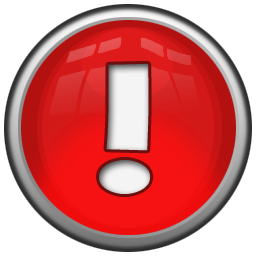 В соответствии с пунктом 4 статьи 20 Федерального закона обращения, содержащие информацию о нарушениях избирательных прав, поступившие в УИК в период избирательной кампании до дня голосования, рассматриваются в пятидневный срок, но не позднее дня, предшествующего дню голосования, а поступившие в день голосования или в день, следующий за днем голосования, – немедленно. Часть решенияСодержание части решенияПримерВводная часть-сведения о заявителе, его правовом статусе в избирательном процессе;-дата поступления обращения;-заявляемые требования;-приводимые заявителем в обоснование своих требований аргументы, приложенные к обращению документы.Требования и их обоснование должны быть приведены в постановлении в точном соответствии с формулировками и оборотами, использованными заявителем. Необходимо лишь устранение допущенных заявителем грамматических ошибок. Устранение лексических ошибок допускается только постольку, поскольку это не меняет сути обращенияРассмотрев жалобу наблюдателя 
Иванова А.А. от 13 сентября 2020 года о том, что он не был оповещен о составлении протокола УИК об итогах голосования на избирательном участке № ___ с пометкой «Повторный» и просит на этом основании признать данный протокол об итогах голосования недействительным, УИК избирательного участка № 000 установила, что наблюдателю Иванову А.А. в соответствии с ч. 27 ст. 62 Закона Краснодарского края «О выборах главы администрации (губернатора) Краснодарского края» по его требованию была вручена копия протокола об итогах голосования в 23 часа 56 минут 13 сентября 2020 года, о чем имеется запись в Реестре регистрации выдачи заверенных копий протокола об итогах голосования под № 5Мотивировочная часть-краткая характеристика процесса рассмотрения обращения (запрос объяснений, документов, запросы в органы и организации);-краткая характеристика законодательства, регулирующего порядок совершения соответствующих действий, с четкими ссылками на статьи (части, пункты);-сопоставление признаков оспариваемого деяния (действия, бездействия) с признаками правонарушения, предусмотренного законодательством о выборах;вывод о законности или незаконности оспариваемого действия (бездействия)После передачи первого экземпляра протокола об итогах голосования в ТИК в строке № 2 «число бюллетеней, полученных участковой комиссией» протокола об итогах голосования была обнаружена ошибка, после чего участковая комиссия в соответствии с ч. 31 ст. 62  Закона Краснодарского края «О выборах главы администрации (губернатора) Краснодарского края» была собрана вновь для принятия решения и подписания протокола об итогах голосования с пометкой «Повторный». Все присутствующие при проведении итогового заседания и подписании протокола об итогах голосования лица, в том числе наблюдатель Иванов А.А., были оповещены о проведении заседания комиссии. Запись об оповещении наблюдателя 
Иванова А.А. в 03:34 14.09.2020 года в журнале оповещения имеется. Однако на заседание комиссии Иванов А.А не прибыл, о чем сделана запись в протоколе заседания участковой комиссии. После голосования и подписания протокола об итогах голосования с пометкой «Повторный» присутствующим на заседании комиссии кандидатам, членам УИК с правом совещательного голоса, наблюдателям выданы копии протокола об итогах голосования с пометкой «Повторный».Руководствуясь ч. 16 ст. 63 Закона Краснодарского края  «О выборах главы администрации (губернатора) Краснодарского края» и на основании изложенных в настоящем решении фактов участковая комиссия избирательного участка № ______.Резолютивная частьодна из следующих формулировок: «требования жалобы удовлетворить», «жалобу удовлетворить в части ___, в остальной части в удовлетворении требований отказать», «в удовлетворении заявленных требований отказать»;указание на действия, которые необходимо совершить по итогам рассмотрения избирательного спора, а также на лиц, которыми они должны быть совершены («направить материалы для принятия мер», «вынести предупреждение» и т.п.).Решение, принятое УИК по итогам рассмотрения обращения, оформляется в письменном виде, подписывается председателем и секретарем комиссии, заверяется печатью комиссии. Заверенные копии решения выдаются заявителю, а также лицу, чьи действия (бездействие) оспаривались. Лица, получающие копии решения, расписываются в их получении на оригинале решений УИКР Е Ш И Л А:Жалобу наблюдателя Иванова А.А. от 14  сентября 2020 года признать необоснованной и в удовлетворении жалобы отказать.2.Выдать копию настоящего решения заявителю.Жалобы (заявления) о нарушениях законодательства о выборах, поступившие в УИК в день голосования до окончания подсчета голосов избирателей, должны быть рассмотрены до подписания протокола об итогах голосования, а принятые по ним решения комиссии необходимо приобщить к первому экземпляру протокола УИК об итогах голосования.Порядок приема и регистрации обращений в участковой комиссииПорядок приема и регистрации обращений в участковой комиссии1Проанализировать обращение с точки зрения компетенции УИК. Разъяснить заявителю порядок рассмотрения обращения комиссией2Предложить заявителю оформить обращение в письменном виде3Проверить наличие в обращении всех реквизитов: фамилия, имя, отчество (последнее – при наличии), личная подпись и дата, адрес, телефон заявителя. Предложить заявителю указать в обращении отсутствующую информацию4Зарегистрировать обращение в журнале входящей документацииПорядок проставления отметки о получении на копии обращенийПорядок проставления отметки о получении на копии обращений1Сверить копию обращения с его оригиналом2Указать на копии обращения:-отметку «Получено»;-должность, фамилию и инициалы лица, принявшего обращение;-дату и время поступления обращенияПодготовка к рассмотрению обращения на заседании участковой избирательной комиссииПодготовка к рассмотрению обращения на заседании участковой избирательной комиссии1При необходимости – сбор дополнительных материалов и информации, в том числе посредством направления письменных запросов2Подготовка проекта решения3Определение даты, времени и места рассмотрения обращения4Уведомление заинтересованных лиц (заявитель, лицо (представитель), чьи действия (бездействие) оспариваются, о дате, времени и месте рассмотрения обращенияПорядок рассмотрения обращений на заседании участковой избирательной комиссииПорядок рассмотрения обращений на заседании участковой избирательной комиссии1Оглашение содержания обращения2Предоставление слова заявителю3Предоставление слова лицу (представителю), чьи действия (бездействие) оспариваются 4Оглашение проекта решения5Обсуждение проекта решения6Голосование по проекту решения7Оформление решения и выдача его копий заинтересованным лицам (их представителям)время досрочного голосования:с 8-00 до 20-00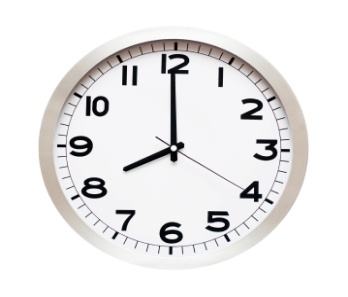 Время проведения досрочного голосованияВремя проведения досрочного голосованияПроводят / могут присутствоватьПомещение для  голосованияТехнологическое оборудование-не менее 6 часов в день-не менее 6 часов в день-проводят не менее двух членов УИК с ПРГ-проводится в помещении для голосования, ином помещении или на территории, примыкающей к помещению для голосования-используется переносной ящик для голосования-не должно совпадать со временем  досрочного голосования на придомовых территориях и досрочного голосования в населенных пунктах-не должно совпадать со временем  досрочного голосования на придомовых территориях и досрочного голосования в населенных пунктах-могут присутствовать наблюдатели, представители СМИ, члены вышестоящих комиссий и работники их аппаратов,  зарегистрированный кандидат, либо его уполномоченный представитель по финансовым вопросам или доверенное лицо кандидата-в помещении для голосования в дни досрочного голосования обязательно должны размещаться информационные материалы, определенные законом, образец заполнения избирательного бюллетеня-по решению ТИК может использоваться стационарный ящик-не должно совпадать со временем  досрочного голосования на придомовых территориях и досрочного голосования в населенных пунктах-не должно совпадать со временем  досрочного голосования на придомовых территориях и досрочного голосования в населенных пунктах-могут присутствовать наблюдатели, представители СМИ, члены вышестоящих комиссий и работники их аппаратов,  зарегистрированный кандидат, либо его уполномоченный представитель по финансовым вопросам или доверенное лицо кандидатаВ целях контроля за сохранностью упакованных в сейф-пакеты бюллетеней рекомендуется использовать видеорегистраторы, в том числе в нерабочее и ночное времяВ целях контроля за сохранностью упакованных в сейф-пакеты бюллетеней рекомендуется использовать видеорегистраторы, в том числе в нерабочее и ночное времяДействияДействияДействияДействияперед началом голосования-предъявить к осмотру переносной (стационарный) ящик, опломбировать его;-выдать членам УИК с ПРГ список избирателей, заверенные избирательные бюллетени по ведомости;-занести в специальный список данные о лицах, присутствующих при голосовании-предъявить к осмотру переносной (стационарный) ящик, опломбировать его;-выдать членам УИК с ПРГ список избирателей, заверенные избирательные бюллетени по ведомости;-занести в специальный список данные о лицах, присутствующих при голосовании-предъявить к осмотру переносной (стационарный) ящик, опломбировать его;-выдать членам УИК с ПРГ список избирателей, заверенные избирательные бюллетени по ведомости;-занести в специальный список данные о лицах, присутствующих при голосовании-предъявить к осмотру переносной (стационарный) ящик, опломбировать его;-выдать членам УИК с ПРГ список избирателей, заверенные избирательные бюллетени по ведомости;-занести в специальный список данные о лицах, присутствующих при голосованиив ходе дня голосования-предъявление избирателем паспорта или документа, его заменяющего;-проставление в соответствующей графе списка избирателей серии и номера  паспорта избирателя (самостоятельно, либо по просьбе избирателя членом УИК); -проставление в соответствующей графе списка избирателей подписи избирателя за полученный бюллетень; -внесение в соответствующую графу списка избирателей отметки о том, что избиратель проголосовал досрочно в помещении для голосования с указанием даты, проставление подписи члена УИК, выдающего бюллетень;-выдача избирателю избирательного бюллетеня-предъявление избирателем паспорта или документа, его заменяющего;-проставление в соответствующей графе списка избирателей серии и номера  паспорта избирателя (самостоятельно, либо по просьбе избирателя членом УИК); -проставление в соответствующей графе списка избирателей подписи избирателя за полученный бюллетень; -внесение в соответствующую графу списка избирателей отметки о том, что избиратель проголосовал досрочно в помещении для голосования с указанием даты, проставление подписи члена УИК, выдающего бюллетень;-выдача избирателю избирательного бюллетеня-предъявление избирателем паспорта или документа, его заменяющего;-проставление в соответствующей графе списка избирателей серии и номера  паспорта избирателя (самостоятельно, либо по просьбе избирателя членом УИК); -проставление в соответствующей графе списка избирателей подписи избирателя за полученный бюллетень; -внесение в соответствующую графу списка избирателей отметки о том, что избиратель проголосовал досрочно в помещении для голосования с указанием даты, проставление подписи члена УИК, выдающего бюллетень;-выдача избирателю избирательного бюллетеня-предъявление избирателем паспорта или документа, его заменяющего;-проставление в соответствующей графе списка избирателей серии и номера  паспорта избирателя (самостоятельно, либо по просьбе избирателя членом УИК); -проставление в соответствующей графе списка избирателей подписи избирателя за полученный бюллетень; -внесение в соответствующую графу списка избирателей отметки о том, что избиратель проголосовал досрочно в помещении для голосования с указанием даты, проставление подписи члена УИК, выдающего бюллетень;-выдача избирателю избирательного бюллетеняпо окончанию дня голосования- избирательные бюллетени из переносного (стационарного) ящика для голосования помещаются в сейф-пакет,-опечатывание сейф-пакета с использованием печатей (средств), исключающих возможность их снятия без повреждения, проставление на месте опечатывания подписи двух членов УИК с ПРГ, а также присутствующих наблюдателей, членов УИК с ПСГ (по их желанию);-помещение опечатанного  сейф-пакета в сейф (металлический ящик)-составление акта в отношении сейф-пакета (Приложение 33)- избирательные бюллетени из переносного (стационарного) ящика для голосования помещаются в сейф-пакет,-опечатывание сейф-пакета с использованием печатей (средств), исключающих возможность их снятия без повреждения, проставление на месте опечатывания подписи двух членов УИК с ПРГ, а также присутствующих наблюдателей, членов УИК с ПСГ (по их желанию);-помещение опечатанного  сейф-пакета в сейф (металлический ящик)-составление акта в отношении сейф-пакета (Приложение 33)- избирательные бюллетени из переносного (стационарного) ящика для голосования помещаются в сейф-пакет,-опечатывание сейф-пакета с использованием печатей (средств), исключающих возможность их снятия без повреждения, проставление на месте опечатывания подписи двух членов УИК с ПРГ, а также присутствующих наблюдателей, членов УИК с ПСГ (по их желанию);-помещение опечатанного  сейф-пакета в сейф (металлический ящик)-составление акта в отношении сейф-пакета (Приложение 33)- избирательные бюллетени из переносного (стационарного) ящика для голосования помещаются в сейф-пакет,-опечатывание сейф-пакета с использованием печатей (средств), исключающих возможность их снятия без повреждения, проставление на месте опечатывания подписи двух членов УИК с ПРГ, а также присутствующих наблюдателей, членов УИК с ПСГ (по их желанию);-помещение опечатанного  сейф-пакета в сейф (металлический ящик)-составление акта в отношении сейф-пакета (Приложение 33)Категории избирателейКатегории избирателейПроводят / могут присутствоватьТехнологическое оборудование, используемые материалы Общие правила проведения -избиратели, включенные в список избирателей на данном избирательном участке, не имеющие возможность прибыть в помещение для голосования по уважительным причинам (состояние здоровья, инвалидность, в связи с необходимостью ухода за лицами, в этом нуждающимися, иным уважительным причинам)-избиратели, включенные в список избирателей на данном избирательном участке, не имеющие возможность прибыть в помещение для голосования по уважительным причинам (состояние здоровья, инвалидность, в связи с необходимостью ухода за лицами, в этом нуждающимися, иным уважительным причинам)- проводят не менее двух членов УИК с ПРГ;-могут присутствовать наблюдатели, члены УИК с ПСГ, при этом УИК должна обеспечить возможность прибытия к месту проведения голосования не менее чем двум наблюдателям, членам УИК с ПСГ от разных субъектов назначения;-может проводить один член УИК с ПРГ при условии, если при этом присутствует не менее двух вышеуказанных лиц-используется переносной ящик для голосования;-количество переносных ящиков для голосования вне помещения определяется решением ТИК-о проведении  досрочного голосования на дому объявляется не позднее чем за 30 минут до выезда;-общее число получаемых членами УИК с ПРГ бюллетеней не может превышать более чем на 5 процентов число полученных заявлений (устных обращений) избирателей, включенных в реестр, (но не может быть менее двух бюллетеней);-бюллетени выдаются только избирателям, включенным в реестр по предъявлению паспорта или документа его заменяющего;-если избиратель, к которому выехали члены УИК явился в помещение для голосования, он не сможет проголосовать, пока не вернется выездная группа и УИК не удостоверится, что избиратель не проголосовал на дому-избиратели, включенные в список избирателей, но в отношении которых в соответствии с УПК РФ избрана мера пресечения, исключающая возможность посещения помещения для голосования (домашний арест)-избиратели, включенные в список избирателей, но в отношении которых в соответствии с УПК РФ избрана мера пресечения, исключающая возможность посещения помещения для голосования (домашний арест)- проводят не менее двух членов УИК с ПРГ;-могут присутствовать наблюдатели, члены УИК с ПСГ, при этом УИК должна обеспечить возможность прибытия к месту проведения голосования не менее чем двум наблюдателям, членам УИК с ПСГ от разных субъектов назначения;-может проводить один член УИК с ПРГ при условии, если при этом присутствует не менее двух вышеуказанных лиц-информационные материалы о кандидатах (плакат «Кандидат», образец (разъяснение) заполнения избирательного бюллетеня;-реестр (выписка из специального реестра);-бланки заявлений избирателей-о проведении  досрочного голосования на дому объявляется не позднее чем за 30 минут до выезда;-общее число получаемых членами УИК с ПРГ бюллетеней не может превышать более чем на 5 процентов число полученных заявлений (устных обращений) избирателей, включенных в реестр, (но не может быть менее двух бюллетеней);-бюллетени выдаются только избирателям, включенным в реестр по предъявлению паспорта или документа его заменяющего;-если избиратель, к которому выехали члены УИК явился в помещение для голосования, он не сможет проголосовать, пока не вернется выездная группа и УИК не удостоверится, что избиратель не проголосовал на домуВАЖНО!-голосуют избиратели, подавшие письменное  заявление (устное обращение), которое в день подачи регистрируется в специальном реестреВАЖНО!-голосуют избиратели, подавшие письменное  заявление (устное обращение), которое в день подачи регистрируется в специальном реестре- проводят не менее двух членов УИК с ПРГ;-могут присутствовать наблюдатели, члены УИК с ПСГ, при этом УИК должна обеспечить возможность прибытия к месту проведения голосования не менее чем двум наблюдателям, членам УИК с ПСГ от разных субъектов назначения;-может проводить один член УИК с ПРГ при условии, если при этом присутствует не менее двух вышеуказанных лиц-информационные материалы о кандидатах (плакат «Кандидат», образец (разъяснение) заполнения избирательного бюллетеня;-реестр (выписка из специального реестра);-бланки заявлений избирателей-о проведении  досрочного голосования на дому объявляется не позднее чем за 30 минут до выезда;-общее число получаемых членами УИК с ПРГ бюллетеней не может превышать более чем на 5 процентов число полученных заявлений (устных обращений) избирателей, включенных в реестр, (но не может быть менее двух бюллетеней);-бюллетени выдаются только избирателям, включенным в реестр по предъявлению паспорта или документа его заменяющего;-если избиратель, к которому выехали члены УИК явился в помещение для голосования, он не сможет проголосовать, пока не вернется выездная группа и УИК не удостоверится, что избиратель не проголосовал на домуДействия членов УИКДействия членов УИКДействия членов УИКДействия членов УИКДействия членов УИКДействия членов УИКдо начала голосования-объявить о проведении досрочного голосования на дому не позднее, чем за 30 минут до выезда, пригласить принять участие в голосовании на дому присутствующих наблюдателей, членов УИК с ПСГ;-предъявить к осмотру переносной ящик, опломбировать его;-проставить в соответствующих графах списка избирателей (к кому выезжают члены УИК) запись «вне помещения для голосования»;-выдать членам УИК с ПРГ реестр (выписку из реестра), заверенные избирательные бюллетени по ведомости, бланки заявлений избирателей, информационные материалы-объявить о проведении досрочного голосования на дому не позднее, чем за 30 минут до выезда, пригласить принять участие в голосовании на дому присутствующих наблюдателей, членов УИК с ПСГ;-предъявить к осмотру переносной ящик, опломбировать его;-проставить в соответствующих графах списка избирателей (к кому выезжают члены УИК) запись «вне помещения для голосования»;-выдать членам УИК с ПРГ реестр (выписку из реестра), заверенные избирательные бюллетени по ведомости, бланки заявлений избирателей, информационные материалы-объявить о проведении досрочного голосования на дому не позднее, чем за 30 минут до выезда, пригласить принять участие в голосовании на дому присутствующих наблюдателей, членов УИК с ПСГ;-предъявить к осмотру переносной ящик, опломбировать его;-проставить в соответствующих графах списка избирателей (к кому выезжают члены УИК) запись «вне помещения для голосования»;-выдать членам УИК с ПРГ реестр (выписку из реестра), заверенные избирательные бюллетени по ведомости, бланки заявлений избирателей, информационные материалы-объявить о проведении досрочного голосования на дому не позднее, чем за 30 минут до выезда, пригласить принять участие в голосовании на дому присутствующих наблюдателей, членов УИК с ПСГ;-предъявить к осмотру переносной ящик, опломбировать его;-проставить в соответствующих графах списка избирателей (к кому выезжают члены УИК) запись «вне помещения для голосования»;-выдать членам УИК с ПРГ реестр (выписку из реестра), заверенные избирательные бюллетени по ведомости, бланки заявлений избирателей, информационные материалы-объявить о проведении досрочного голосования на дому не позднее, чем за 30 минут до выезда, пригласить принять участие в голосовании на дому присутствующих наблюдателей, членов УИК с ПСГ;-предъявить к осмотру переносной ящик, опломбировать его;-проставить в соответствующих графах списка избирателей (к кому выезжают члены УИК) запись «вне помещения для голосования»;-выдать членам УИК с ПРГ реестр (выписку из реестра), заверенные избирательные бюллетени по ведомости, бланки заявлений избирателей, информационные материалыв ходе голосования на дому-предъявление избирателем паспорта или документа, его заменяющего;-проставление в заявлении серии и номера паспорта избирателя или документа его заменяющего (самостоятельно, либо по просьбе избирателя членом УИК);-проставление избирателем в заявлении проставление подписи члена УИК с ПРГ, выдавшего бюллетень;-выдача избирателю избирательного бюллетеня;-предъявление избирателем паспорта или документа, его заменяющего;-проставление в заявлении серии и номера паспорта избирателя или документа его заменяющего (самостоятельно, либо по просьбе избирателя членом УИК);-проставление избирателем в заявлении проставление подписи члена УИК с ПРГ, выдавшего бюллетень;-выдача избирателю избирательного бюллетеня;-предъявление избирателем паспорта или документа, его заменяющего;-проставление в заявлении серии и номера паспорта избирателя или документа его заменяющего (самостоятельно, либо по просьбе избирателя членом УИК);-проставление избирателем в заявлении проставление подписи члена УИК с ПРГ, выдавшего бюллетень;-выдача избирателю избирательного бюллетеня;-предъявление избирателем паспорта или документа, его заменяющего;-проставление в заявлении серии и номера паспорта избирателя или документа его заменяющего (самостоятельно, либо по просьбе избирателя членом УИК);-проставление избирателем в заявлении проставление подписи члена УИК с ПРГ, выдавшего бюллетень;-выдача избирателю избирательного бюллетеня;-предъявление избирателем паспорта или документа, его заменяющего;-проставление в заявлении серии и номера паспорта избирателя или документа его заменяющего (самостоятельно, либо по просьбе избирателя членом УИК);-проставление избирателем в заявлении проставление подписи члена УИК с ПРГ, выдавшего бюллетень;-выдача избирателю избирательного бюллетеня;по возвращению в помещение для голосования:-неиспользованные бюллетени возвращаются по ведомости;-в списке избирателей в соответствующих графах проставляются: серия и номер паспорта избирателя, запись о том, что избиратель проголосовал досрочно вне помещения, указывается номер переносного ящика, дата голосования, подписи членов УИК с ПРГ, проводивших голосование-неиспользованные бюллетени возвращаются по ведомости;-в списке избирателей в соответствующих графах проставляются: серия и номер паспорта избирателя, запись о том, что избиратель проголосовал досрочно вне помещения, указывается номер переносного ящика, дата голосования, подписи членов УИК с ПРГ, проводивших голосование-неиспользованные бюллетени возвращаются по ведомости;-в списке избирателей в соответствующих графах проставляются: серия и номер паспорта избирателя, запись о том, что избиратель проголосовал досрочно вне помещения, указывается номер переносного ящика, дата голосования, подписи членов УИК с ПРГ, проводивших голосование-неиспользованные бюллетени возвращаются по ведомости;-в списке избирателей в соответствующих графах проставляются: серия и номер паспорта избирателя, запись о том, что избиратель проголосовал досрочно вне помещения, указывается номер переносного ящика, дата голосования, подписи членов УИК с ПРГ, проводивших голосование-неиспользованные бюллетени возвращаются по ведомости;-в списке избирателей в соответствующих графах проставляются: серия и номер паспорта избирателя, запись о том, что избиратель проголосовал досрочно вне помещения, указывается номер переносного ящика, дата голосования, подписи членов УИК с ПРГ, проводивших голосованиепо окончании дня голосования (после 20-00)-избирательные бюллетени из переносного ящика для голосования помещаются в сейф-пакет;-опечатывание сейф-пакета с использованием печатей (средств), исключающих возможность их снятия без повреждения, проставление на месте опечатывания подписи двух членов УИК с ПРГ, а также присутствующих наблюдателей, членов УИК с ПСГ (по их желанию); -опечатанный  сейф-пакет помещается в сейф (металлический ящик);-составляется акт (Приложение 33)-избирательные бюллетени из переносного ящика для голосования помещаются в сейф-пакет;-опечатывание сейф-пакета с использованием печатей (средств), исключающих возможность их снятия без повреждения, проставление на месте опечатывания подписи двух членов УИК с ПРГ, а также присутствующих наблюдателей, членов УИК с ПСГ (по их желанию); -опечатанный  сейф-пакет помещается в сейф (металлический ящик);-составляется акт (Приложение 33)-избирательные бюллетени из переносного ящика для голосования помещаются в сейф-пакет;-опечатывание сейф-пакета с использованием печатей (средств), исключающих возможность их снятия без повреждения, проставление на месте опечатывания подписи двух членов УИК с ПРГ, а также присутствующих наблюдателей, членов УИК с ПСГ (по их желанию); -опечатанный  сейф-пакет помещается в сейф (металлический ящик);-составляется акт (Приложение 33)-избирательные бюллетени из переносного ящика для голосования помещаются в сейф-пакет;-опечатывание сейф-пакета с использованием печатей (средств), исключающих возможность их снятия без повреждения, проставление на месте опечатывания подписи двух членов УИК с ПРГ, а также присутствующих наблюдателей, членов УИК с ПСГ (по их желанию); -опечатанный  сейф-пакет помещается в сейф (металлический ящик);-составляется акт (Приложение 33)-избирательные бюллетени из переносного ящика для голосования помещаются в сейф-пакет;-опечатывание сейф-пакета с использованием печатей (средств), исключающих возможность их снятия без повреждения, проставление на месте опечатывания подписи двух членов УИК с ПРГ, а также присутствующих наблюдателей, членов УИК с ПСГ (по их желанию); -опечатанный  сейф-пакет помещается в сейф (металлический ящик);-составляется акт (Приложение 33)Досрочное голосование на придомовой территорииДосрочное голосование на придомовой территорииПроводят / могут присутствоватьМесто проведения голосования, технологическое оборудование-решение о проведении голосования на придомовой территории, определение даты, времени и адреса (описание места) проведения голосования принимает ТИК-решение о проведении голосования на придомовой территории, определение даты, времени и адреса (описание места) проведения голосования принимает ТИК-проводят не менее двух членов УИК с ПРГ;-могут присутствовать наблюдатели, члены комиссии с ПСГ;-если при голосовании присутствуют не менее двух лиц из числа вышеперечисленных, голосование может проводить один член УИК с ПРГ;-УИК должна обеспечить возможность прибытия к месту проведения голосования не менее чем двум наблюдателям, членам УИК с ПСГ от разных субъектов назначения-УИК доводит до сведения избирателей сведения о дате, времени и адресе (описании места) проведения голосования;-место для голосования оборудуется таким образом, чтобы обеспечивалась тайна голосования;-с учетом погодных и климатических условий обязательно использование конструкций, обеспечивающих защиту от осадков-время проведения досрочного голосования на придомовой территории (до 6 часов в день) не должно совпадать со временем  досрочного голосования в помещении для голосования!-время проведения досрочного голосования на придомовой территории (до 6 часов в день) не должно совпадать со временем  досрочного голосования в помещении для голосования!-проводят не менее двух членов УИК с ПРГ;-могут присутствовать наблюдатели, члены комиссии с ПСГ;-если при голосовании присутствуют не менее двух лиц из числа вышеперечисленных, голосование может проводить один член УИК с ПРГ;-УИК должна обеспечить возможность прибытия к месту проведения голосования не менее чем двум наблюдателям, членам УИК с ПСГ от разных субъектов назначения-используется переносной  ящик (переносные ящики) для голосования, количество ящиков для голосования определяется ТИК-время проведения досрочного голосования на придомовой территории (до 6 часов в день) не должно совпадать со временем  досрочного голосования в помещении для голосования!-время проведения досрочного голосования на придомовой территории (до 6 часов в день) не должно совпадать со временем  досрочного голосования в помещении для голосования!-проводят не менее двух членов УИК с ПРГ;-могут присутствовать наблюдатели, члены комиссии с ПСГ;-если при голосовании присутствуют не менее двух лиц из числа вышеперечисленных, голосование может проводить один член УИК с ПРГ;-УИК должна обеспечить возможность прибытия к месту проведения голосования не менее чем двум наблюдателям, членам УИК с ПСГ от разных субъектов назначения-при проведении голосования обязательно наличие: места для тайного голосования (в том числе стола с настольной ширмой или кабины для тайного голосования), места для выдачи бюллетеней (стол, стулья), информационных материалов, необходимых письменных принадлежностей (за исключением карандашей), мест для размещения членов комиссии и наблюдателейВАЖНО! Если избиратель прибыл к месту проведения досрочного голосования на придомовой территории, а в список избирателей внесена отметка о том, что к нему выехали члены УИК для организации голосования на дому, избиратель не может получить избирательный бюллетень до возвращения членов УИК, выезжавших по заявлению данного избирателя, и установления факта, что указанный избиратель не проголосовал на домуВАЖНО! Если избиратель прибыл к месту проведения досрочного голосования на придомовой территории, а в список избирателей внесена отметка о том, что к нему выехали члены УИК для организации голосования на дому, избиратель не может получить избирательный бюллетень до возвращения членов УИК, выезжавших по заявлению данного избирателя, и установления факта, что указанный избиратель не проголосовал на домуВАЖНО! Если избиратель прибыл к месту проведения досрочного голосования на придомовой территории, а в список избирателей внесена отметка о том, что к нему выехали члены УИК для организации голосования на дому, избиратель не может получить избирательный бюллетень до возвращения членов УИК, выезжавших по заявлению данного избирателя, и установления факта, что указанный избиратель не проголосовал на домуВАЖНО! Если избиратель прибыл к месту проведения досрочного голосования на придомовой территории, а в список избирателей внесена отметка о том, что к нему выехали члены УИК для организации голосования на дому, избиратель не может получить избирательный бюллетень до возвращения членов УИК, выезжавших по заявлению данного избирателя, и установления факта, что указанный избиратель не проголосовал на домуДействия членов УИКДействия членов УИКДействия членов УИКДействия членов УИКдо начала голосования-предъявить к осмотру переносной ящик, опломбировать его;-выдать членам УИК с ПРГ список (книгу списка) избирателей, заверенные избирательные бюллетени по ведомости,  информационные материалы;-организовать доставку и установку технологического и иного оборудования к месту проведения голосования на придомовой территории-предъявить к осмотру переносной ящик, опломбировать его;-выдать членам УИК с ПРГ список (книгу списка) избирателей, заверенные избирательные бюллетени по ведомости,  информационные материалы;-организовать доставку и установку технологического и иного оборудования к месту проведения голосования на придомовой территории-предъявить к осмотру переносной ящик, опломбировать его;-выдать членам УИК с ПРГ список (книгу списка) избирателей, заверенные избирательные бюллетени по ведомости,  информационные материалы;-организовать доставку и установку технологического и иного оборудования к месту проведения голосования на придомовой территории-предъявить к осмотру переносной ящик, опломбировать его;-выдать членам УИК с ПРГ список (книгу списка) избирателей, заверенные избирательные бюллетени по ведомости,  информационные материалы;-организовать доставку и установку технологического и иного оборудования к месту проведения голосования на придомовой территорииголосование на придомовой территории-предъявление избирателем паспорта или документа, его заменяющего;-проставление в соответствующей графе списка избирателей серии и номера паспорта избирателя (самостоятельно, либо по просьбе избирателя членом УИК);-проставление в соответствующей графе списка избирателей подписи избирателя за полученный бюллетень;-внесение в соответствующую графу списка избирателей отметки о том, что избиратель проголосовал досрочно вне помещения для голосования с указанием даты, номера переносного ящика для голосования; проставление подписи члена УИК, выдающего бюллетень; -выдача избирателю избирательного бюллетеня-предъявление избирателем паспорта или документа, его заменяющего;-проставление в соответствующей графе списка избирателей серии и номера паспорта избирателя (самостоятельно, либо по просьбе избирателя членом УИК);-проставление в соответствующей графе списка избирателей подписи избирателя за полученный бюллетень;-внесение в соответствующую графу списка избирателей отметки о том, что избиратель проголосовал досрочно вне помещения для голосования с указанием даты, номера переносного ящика для голосования; проставление подписи члена УИК, выдающего бюллетень; -выдача избирателю избирательного бюллетеня-предъявление избирателем паспорта или документа, его заменяющего;-проставление в соответствующей графе списка избирателей серии и номера паспорта избирателя (самостоятельно, либо по просьбе избирателя членом УИК);-проставление в соответствующей графе списка избирателей подписи избирателя за полученный бюллетень;-внесение в соответствующую графу списка избирателей отметки о том, что избиратель проголосовал досрочно вне помещения для голосования с указанием даты, номера переносного ящика для голосования; проставление подписи члена УИК, выдающего бюллетень; -выдача избирателю избирательного бюллетеня-предъявление избирателем паспорта или документа, его заменяющего;-проставление в соответствующей графе списка избирателей серии и номера паспорта избирателя (самостоятельно, либо по просьбе избирателя членом УИК);-проставление в соответствующей графе списка избирателей подписи избирателя за полученный бюллетень;-внесение в соответствующую графу списка избирателей отметки о том, что избиратель проголосовал досрочно вне помещения для голосования с указанием даты, номера переносного ящика для голосования; проставление подписи члена УИК, выдающего бюллетень; -выдача избирателю избирательного бюллетеняПо прибытию в помещение для голосования: список (книга списка) избирателей, неиспользованные бюллетени возвращаются по ведомости По прибытию в помещение для голосования: список (книга списка) избирателей, неиспользованные бюллетени возвращаются по ведомости По прибытию в помещение для голосования: список (книга списка) избирателей, неиспользованные бюллетени возвращаются по ведомости По прибытию в помещение для голосования: список (книга списка) избирателей, неиспользованные бюллетени возвращаются по ведомости По прибытию в помещение для голосования: список (книга списка) избирателей, неиспользованные бюллетени возвращаются по ведомости по окончании дня голосовании (после 20-00)-избирательные бюллетени из переносного ящика для голосования помещаются в сейф-пакет;-опечатывание сейф-пакета с использованием печатей (средств), исключающих возможность их снятия без повреждения, проставление на месте опечатывания подписи двух членов УИК с ПРГ, а также присутствующих наблюдателей, членов УИК с ПСГ (по их желанию);-опечатанный  сейф-пакет помещается в сейф (металлический ящик);-составляется акт (Приложение 33)-избирательные бюллетени из переносного ящика для голосования помещаются в сейф-пакет;-опечатывание сейф-пакета с использованием печатей (средств), исключающих возможность их снятия без повреждения, проставление на месте опечатывания подписи двух членов УИК с ПРГ, а также присутствующих наблюдателей, членов УИК с ПСГ (по их желанию);-опечатанный  сейф-пакет помещается в сейф (металлический ящик);-составляется акт (Приложение 33)-избирательные бюллетени из переносного ящика для голосования помещаются в сейф-пакет;-опечатывание сейф-пакета с использованием печатей (средств), исключающих возможность их снятия без повреждения, проставление на месте опечатывания подписи двух членов УИК с ПРГ, а также присутствующих наблюдателей, членов УИК с ПСГ (по их желанию);-опечатанный  сейф-пакет помещается в сейф (металлический ящик);-составляется акт (Приложение 33)-избирательные бюллетени из переносного ящика для голосования помещаются в сейф-пакет;-опечатывание сейф-пакета с использованием печатей (средств), исключающих возможность их снятия без повреждения, проставление на месте опечатывания подписи двух членов УИК с ПРГ, а также присутствующих наблюдателей, членов УИК с ПСГ (по их желанию);-опечатанный  сейф-пакет помещается в сейф (металлический ящик);-составляется акт (Приложение 33)Досрочное голосование в населенных пунктахДосрочное голосование в населенных пунктахПроводят / могут присутствоватьМесто проведения голосования, технологическое оборудование-решение о проведении голосования в населенных пунктах, определение даты, времени и адреса (описание места) проведения голосования принимается ТИК-решение о проведении голосования в населенных пунктах, определение даты, времени и адреса (описание места) проведения голосования принимается ТИК-проводят не менее двух членов УИК с ПРГ;-могут присутствовать наблюдатели, члены комиссии с ПСГ;-если при голосовании присутствуют не менее двух лиц из числа вышеперечисленных, голосование может проводить один член УИК с ПРГ;-УИК должна обеспечить возможность прибытия к месту проведения голосования не менее чем двум наблюдателям, членам УИК с ПСГ от разных субъектов назначения- УИК доводит до сведения избирателей сведения о дате, времени и адресе (описании места) проведения голосования в населенном пункте;- голосование в населенном пункте может проводиться в помещении или на придомовой территории;- место (помещение) для проведения досрочного голосования в населенном пункте определяется заранее по согласованию с администрацией населенного пункта-время проведения досрочного голосования в населенном пункте (до 6 часов в день) не должно совпадать со временем досрочного голосования в помещении для голосования -время проведения досрочного голосования в населенном пункте (до 6 часов в день) не должно совпадать со временем досрочного голосования в помещении для голосования -проводят не менее двух членов УИК с ПРГ;-могут присутствовать наблюдатели, члены комиссии с ПСГ;-если при голосовании присутствуют не менее двух лиц из числа вышеперечисленных, голосование может проводить один член УИК с ПРГ;-УИК должна обеспечить возможность прибытия к месту проведения голосования не менее чем двум наблюдателям, членам УИК с ПСГ от разных субъектов назначения-используется переносной ящик (переносные ящики) для голосования, количество ящиков для голосования определяется ТИК-время проведения досрочного голосования в населенном пункте (до 6 часов в день) не должно совпадать со временем досрочного голосования в помещении для голосования -время проведения досрочного голосования в населенном пункте (до 6 часов в день) не должно совпадать со временем досрочного голосования в помещении для голосования -проводят не менее двух членов УИК с ПРГ;-могут присутствовать наблюдатели, члены комиссии с ПСГ;-если при голосовании присутствуют не менее двух лиц из числа вышеперечисленных, голосование может проводить один член УИК с ПРГ;-УИК должна обеспечить возможность прибытия к месту проведения голосования не менее чем двум наблюдателям, членам УИК с ПСГ от разных субъектов назначения-при проведении голосования обязательно наличие: места для тайного голосования (в том числе стола с настольной ширмой или кабины для тайного голосования), места для выдачи бюллетеней (стол, стулья), информационных материалов, необходимых письменных принадлежностей (за исключением карандашей), мест для размещения членов комиссии и наблюдателей.ВАЖНО! Если избиратель прибыл к месту проведения досрочного голосования в населенном пункте, а в список избирателей внесена отметка о том, что к нему выехали (вышли) члены УИК для организации голосования на дому, избиратель не может получить избирательный бюллетень до возвращения членов УИК, выезжавших (выходивших) по заявлению данного избирателя, и установления факта, что указанный избиратель не проголосовал на домуВАЖНО! Если избиратель прибыл к месту проведения досрочного голосования в населенном пункте, а в список избирателей внесена отметка о том, что к нему выехали (вышли) члены УИК для организации голосования на дому, избиратель не может получить избирательный бюллетень до возвращения членов УИК, выезжавших (выходивших) по заявлению данного избирателя, и установления факта, что указанный избиратель не проголосовал на домуВАЖНО! Если избиратель прибыл к месту проведения досрочного голосования в населенном пункте, а в список избирателей внесена отметка о том, что к нему выехали (вышли) члены УИК для организации голосования на дому, избиратель не может получить избирательный бюллетень до возвращения членов УИК, выезжавших (выходивших) по заявлению данного избирателя, и установления факта, что указанный избиратель не проголосовал на домуВАЖНО! Если избиратель прибыл к месту проведения досрочного голосования в населенном пункте, а в список избирателей внесена отметка о том, что к нему выехали (вышли) члены УИК для организации голосования на дому, избиратель не может получить избирательный бюллетень до возвращения членов УИК, выезжавших (выходивших) по заявлению данного избирателя, и установления факта, что указанный избиратель не проголосовал на домуДействия членов УИКДействия членов УИКДействия членов УИКдо начала голосования-предъявить к осмотру переносной ящик, опломбировать его;-выдать членам УИК с ПРГ список (книгу списка) избирателей, заверенные избирательные бюллетени по ведомости,  информационные материалы;- заранее организовать доставку и установку технологического и иного оборудования к месту (помещению) проведения голосования в населенном пункте-предъявить к осмотру переносной ящик, опломбировать его;-выдать членам УИК с ПРГ список (книгу списка) избирателей, заверенные избирательные бюллетени по ведомости,  информационные материалы;- заранее организовать доставку и установку технологического и иного оборудования к месту (помещению) проведения голосования в населенном пункте-предъявить к осмотру переносной ящик, опломбировать его;-выдать членам УИК с ПРГ список (книгу списка) избирателей, заверенные избирательные бюллетени по ведомости,  информационные материалы;- заранее организовать доставку и установку технологического и иного оборудования к месту (помещению) проведения голосования в населенном пунктеголосование в населенном пункте-предъявление избирателем паспорта или документа его заменяющего;-проставление в соответствующей графе списка избирателей серии и номера паспорта избирателя (самостоятельно, либо по просьбе избирателя членом УИК);-проставление в соответствующей графе списка избирателей подписи избирателя за полученный бюллетень;-внесение в соответствующую графу списка избирателей отметки о том, что избиратель проголосовал досрочно вне помещения для голосования с указанием даты, номера переносного ящика для голосования, проставление подписи члена УИК, выдающего бюллетень;- выдача избирателю избирательного бюллетеня-предъявление избирателем паспорта или документа его заменяющего;-проставление в соответствующей графе списка избирателей серии и номера паспорта избирателя (самостоятельно, либо по просьбе избирателя членом УИК);-проставление в соответствующей графе списка избирателей подписи избирателя за полученный бюллетень;-внесение в соответствующую графу списка избирателей отметки о том, что избиратель проголосовал досрочно вне помещения для голосования с указанием даты, номера переносного ящика для голосования, проставление подписи члена УИК, выдающего бюллетень;- выдача избирателю избирательного бюллетеня-предъявление избирателем паспорта или документа его заменяющего;-проставление в соответствующей графе списка избирателей серии и номера паспорта избирателя (самостоятельно, либо по просьбе избирателя членом УИК);-проставление в соответствующей графе списка избирателей подписи избирателя за полученный бюллетень;-внесение в соответствующую графу списка избирателей отметки о том, что избиратель проголосовал досрочно вне помещения для голосования с указанием даты, номера переносного ящика для голосования, проставление подписи члена УИК, выдающего бюллетень;- выдача избирателю избирательного бюллетеняПо возвращению в помещении для голосования: список (книга списка) избирателей, неиспользованные бюллетени возвращаются по ведомости По возвращению в помещении для голосования: список (книга списка) избирателей, неиспользованные бюллетени возвращаются по ведомости По возвращению в помещении для голосования: список (книга списка) избирателей, неиспользованные бюллетени возвращаются по ведомости По возвращению в помещении для голосования: список (книга списка) избирателей, неиспользованные бюллетени возвращаются по ведомости по окончанию дня голосования-избирательные бюллетени из переносного ящика для голосования помещаются в сейф-пакет;-опечатывание сейф-пакета с использованием печатей (средств), исключающих возможность их снятия без повреждения, проставление на месте опечатывания подписи двух членов УИК с ПРГ, а также присутствующих наблюдателей, членов УИК с ПСГ (по их желанию); -опечатанный  сейф-пакет помещается в сейф (металлический ящик);-составляется акт (Приложение 33)-избирательные бюллетени из переносного ящика для голосования помещаются в сейф-пакет;-опечатывание сейф-пакета с использованием печатей (средств), исключающих возможность их снятия без повреждения, проставление на месте опечатывания подписи двух членов УИК с ПРГ, а также присутствующих наблюдателей, членов УИК с ПСГ (по их желанию); -опечатанный  сейф-пакет помещается в сейф (металлический ящик);-составляется акт (Приложение 33)-избирательные бюллетени из переносного ящика для голосования помещаются в сейф-пакет;-опечатывание сейф-пакета с использованием печатей (средств), исключающих возможность их снятия без повреждения, проставление на месте опечатывания подписи двух членов УИК с ПРГ, а также присутствующих наблюдателей, членов УИК с ПСГ (по их желанию); -опечатанный  сейф-пакет помещается в сейф (металлический ящик);-составляется акт (Приложение 33)Действия, совершаемые УИК по подготовке помещения для голосования, оборудования, материалов, необходимых для работы УИК в день голосования-принять решение о распределении обязанностей членов УИК с ПРГ в день голосования -принять решение УИК об утверждении схемы размещения технологического и иного оборудования, мест, отведенных для работы членов УИК, наблюдателей и иных лиц-проверить состояние технологического оборудования (кабины для тайного голосования, стационарные ящики для голосования, переносные ящики для голосования) на соответствие требованиям Нормативов оборудования -подготовить рабочие места для членов УИК в соответствии с решением УИК об утверждении схемы размещения технологического и иного оборудования, места для работы членов УИК, наблюдателей и иных лиц-проверить наличие канцелярских принадлежностей для работы членов УИК, материалов для опечатывания ящиков для голосования и избирательной документации и пр.-подготовить места для наблюдателей в соответствии с решением УИК об утверждении схемы размещения технологического и иного оборудования, мест, отведенных для работы членов УИК, наблюдателей и иных лиц-проверить наличие документов и бланков, необходимых для работы УИК-проверить правильность заверения избирательных бюллетеней (имеются подписи двух членов УИК с правом решающего голоса, печать УИК) -проверить наличие на информационных стендах необходимых информационных материалов, в том числе образца заполненного избирательного бюллетеня-разместить увеличенную форму протокола УИК в помещении для голосования -провести осмотр прилегающей территории ИУ в целях проверки отсутствия агитационных материалов на расстоянии менее 50 м от входа в помещение ИУ, а также на предмет порядка, освещения, наличия подходных путей и пр.-разместить стрелки-указатели на пути следования к помещению для голосования, план эвакуации из помещения для голосования в случае возникновения чрезвычайной или внештатной ситуации-при использовании на ИУ КОИБ провести тестирование и тренировку -провести тренировку по работе с СПО УИК -проверить наличие необходимого количества средств индивидуальной защиты для членов УИК, избирателей Действия УИК после завершения досрочного голосования (после 20-00)-после завершения досрочного голосования (20-00) посчитать и передать в ТИК информацию об общем количестве избирателей, получивших бюллетени при проведении досрочного голосования; о количестве избирателей, получивших бюллетени при проведении досрочного голосования в помещении для голосования - подписать список избирателей с внесенными в него уточнениями (в том числе исключить избирателей из списка согласно реестру избирателей, подлежащих исключению из списка избирателей по месту жительства в связи с подачей заявления о включении в список избирателей по месту нахождения), с указанием числа избирателей, включенных в список избирателей на момент его подписания, даты внесения подписей, заверить его печатью УИК, передать информацию о количестве избирателей, включенных в список избирателей в ТИК-проставить нумерацию строк в книге списка избирателей со сведениями об избирателях, подавших заявления о включении в список избирателей по месту нахождения (продолжение нумерации строк составленного списка избирателей и вкладных листов списка избирателей, использованных при уточнении списка избирателей до дня голосования)-сброшюровать список избирателей в одну или несколько книг с титульным листом для отдельной книги избирателей, на месте скрепления проставить печать УИК и подпись председателя УИК ВНИМАНИЕ! первый и последний лист не брошюруется, хранится у секретаря комиссии!-определить группы, маршруты и время проведения голосования вне помещения для голосованияРЕКОМЕНДУЕТСЯ: все устные заявления избирателей о проведении голосования вне помещения для голосования, поступившие в комиссию до дня голосования, оформить в письменном виде!ДЕЙСТВИЯДЕЙСТВИЯ07:00-08:0007:00-08:00Не позднее, чем за час до начала голосования УИК должна обеспечить доступ членов вышестоящих комиссий и работников их аппаратов, зарегистрированных кандидатов, либо их уполномоченных представителей по финансовым вопросам, либо их доверенных лиц, уполномоченных либо доверенных лиц избирательных объединений, наблюдателей, представителей СМИ в помещение для голосованияНе позднее, чем за час до начала голосования УИК должна обеспечить доступ членов вышестоящих комиссий и работников их аппаратов, зарегистрированных кандидатов, либо их уполномоченных представителей по финансовым вопросам, либо их доверенных лиц, уполномоченных либо доверенных лиц избирательных объединений, наблюдателей, представителей СМИ в помещение для голосованияПредседатель: «Уважаемые коллеги, на избирательном участке присутствуют члены УИК с правом совещательного голоса, наблюдатели, представители СМИ, имеющие при себе удостоверение об аккредитации. Напоминаю, что все присутствующие при голосовании и подсчете голосов должны зарегистрироваться у секретаря комиссии»Председатель: «Уважаемые коллеги, на избирательном участке присутствуют члены УИК с правом совещательного голоса, наблюдатели, представители СМИ, имеющие при себе удостоверение об аккредитации. Напоминаю, что все присутствующие при голосовании и подсчете голосов должны зарегистрироваться у секретаря комиссии»Секретарь:-регистрирует указанных лиц в списке лиц, присутствующих при голосовании и подсчете голосов Председатель: «Перед тем как открыть участок и приступить к голосованию, еще раз прошу в соответствии с распределением обязанностей проверить готовность участка к голосованию»Председатель: «Перед тем как открыть участок и приступить к голосованию, еще раз прошу в соответствии с распределением обязанностей проверить готовность участка к голосованию»Председатель-проверяет избирательные бюллетени, оформленные в соответствии с законом (подписи 2-х членов УИК, печать УИК)Заместитель председателя-проверяет наличие и исправность технологического оборудования участкаСекретарь-проверяет списки избирателей, разделенные на книги;-ведёт список лиц, присутствующих при голосовании и подсчете голосовЧлены комиссии-проверяют готовность рабочих местПредседатель: «Объявляю порядок действий членов УИК. Перед открытием участка заместитель председателя с членами комиссии предъявляет для визуального осмотра стационарные и переносные ящики для голосования, опечатывает их. Секретарь выдает книги списка членам комиссии с правом решающего голоса. Члены комиссии получают по ведомостям бюллетени для голосования и занимают рабочие места. Напоминаю членам комиссии положения федерального законодательства по выдаче бюллетеней – бюллетень выдается лично избирателю, включенному в список избирателей при предъявлении паспорта или документа, заменяющего его. Напоминаю обязанности членов УИК по действиям в чрезвычайных ситуациях: По команде председателя «Начать эвакуацию участка»: Председатель руководит эвакуацией избирателей, заместитель председателя - выносит бюллетени, секретарь - документацию УИК, члены УИК - книгу списка избирателей, бюллетени, полученные ими лично под роспись». Председатель: «Технологическое оборудование участка готово. Списки избирателей, разделенные на книги, готовы (показывает книги). Избирательные бюллетени готовы (демонстрирует)»Председатель: «Объявляю порядок действий членов УИК. Перед открытием участка заместитель председателя с членами комиссии предъявляет для визуального осмотра стационарные и переносные ящики для голосования, опечатывает их. Секретарь выдает книги списка членам комиссии с правом решающего голоса. Члены комиссии получают по ведомостям бюллетени для голосования и занимают рабочие места. Напоминаю членам комиссии положения федерального законодательства по выдаче бюллетеней – бюллетень выдается лично избирателю, включенному в список избирателей при предъявлении паспорта или документа, заменяющего его. Напоминаю обязанности членов УИК по действиям в чрезвычайных ситуациях: По команде председателя «Начать эвакуацию участка»: Председатель руководит эвакуацией избирателей, заместитель председателя - выносит бюллетени, секретарь - документацию УИК, члены УИК - книгу списка избирателей, бюллетени, полученные ими лично под роспись». Председатель: «Технологическое оборудование участка готово. Списки избирателей, разделенные на книги, готовы (показывает книги). Избирательные бюллетени готовы (демонстрирует)»07:40-08:0007:40-08:00Председатель: «Прошу предъявить членам комиссии и присутствующим лицам пустые стационарные и переносные ящики для голосования и опечатать»Председатель: «Прошу предъявить членам комиссии и присутствующим лицам пустые стационарные и переносные ящики для голосования и опечатать»Заместитель председателя с членами комиссии:-предъявляет для визуального осмотра стационарные и переносные ящики для голосования, опечатывает их. Переносные ящики должны быть пронумерованы в соответствии с решением ТИК о количестве переносных ящиковПредседатель: «Членам комиссии получить книги списка избирателей и бюллетени для голосования»Председатель: «Членам комиссии получить книги списка избирателей и бюллетени для голосования»Члены комиссии:-получают книги списков и избирательные бюллетени и занимают свои рабочие местаПредседатель: «- число избирателей, включенных в список избирателей - ______, в том числе число избирателей, подавших заявления о включении в список избирателей по месту своего нахождения на данном избирательном участке _____.- число избирателей, исключенных из списка избирателей в связи с подачей заявления о включении в список избирателей по месту своего нахождения на ином избирательном участке - _______; - число избирателей, получивших избирательные бюллетени досрочно - ______ в соответствии с Порядком досрочного голосования.Прошу разместить данную информацию на стенде»Председатель: «- число избирателей, включенных в список избирателей - ______, в том числе число избирателей, подавших заявления о включении в список избирателей по месту своего нахождения на данном избирательном участке _____.- число избирателей, исключенных из списка избирателей в связи с подачей заявления о включении в список избирателей по месту своего нахождения на ином избирательном участке - _______; - число избирателей, получивших избирательные бюллетени досрочно - ______ в соответствии с Порядком досрочного голосования.Прошу разместить данную информацию на стенде»Секретарь: -размещает указанную информацию на стендеВАЖНО! При одновременном проведении муниципальных выборов и наличии у секретаря комиссии на хранении запечатанных конвертов с бюллетенями по муниципальным выборам, использованными избирателями при досрочном голосовании в период со 2 по 10 сентября 2020 года, проводятся следующие действия:ВАЖНО! При одновременном проведении муниципальных выборов и наличии у секретаря комиссии на хранении запечатанных конвертов с бюллетенями по муниципальным выборам, использованными избирателями при досрочном голосовании в период со 2 по 10 сентября 2020 года, проводятся следующие действия:Председатель: «Прошу секретаря УИК предъявить к осмотру присутствующих конверты с бюллетенями, использованными избирателями  при досрочном голосовании со 2 по 10 сентября в помещении УИК по       выборам ______________, после этого вскрыть конверты и опустить избирательные бюллетени с соблюдением тайны голосования в стационарный ящик для голосованияПредседатель: «Прошу секретаря УИК предъявить к осмотру присутствующих конверты с бюллетенями, использованными избирателями  при досрочном голосовании со 2 по 10 сентября в помещении УИК по       выборам ______________, после этого вскрыть конверты и опустить избирательные бюллетени с соблюдением тайны голосования в стационарный ящик для голосованияСекретарь Достает конверты из сейфа, предъявляет к осмотру присутствующим на предмет неповрежденности конверта, наличия на конвертах печатей и подписей членов УИК с ПРГ, вскрывает конверты, извлеченные бюллетени опускает в стационарный ящик для голосования.ВАЖНО! в случае если количество избирателей, проголосовавших досрочно, превысило один процент от числа избирателей, внесенных в список избирателей (но не менее десяти избирателей), председатель УИК объявляет об этом присутствующим и проставляет на оборотной стороне каждого избирательного бюллетеня, извлеченного из этих конвертов, печать УИК. Если на конверте отсутствуют реквизиты (нет подписей членов УИК, печати), либо из конверта извлечено более одного бюллетеня установленной формы для голосования по соответствующему избирательному округу, все извлеченные из данного конверта избирательные бюллетени по соответствующему избирательному округу признаются недействительными, о чем составляется акт. На лицевой стороне каждого из этих бюллетеней, на квадратах, расположенных справа от фамилий кандидатов (наименований избирательных объединений), вносится запись о причине признания бюллетеня недействительным, которая подтверждается подписями двух членов УИК с правом решающего голоса и заверяется печатью комиссии!Члены УИК:Упаковывают вскрытые конверты, в которых находились избирательные бюллетени, заполненные проголосовавшими досрочно избирателями, в отдельный пакет, на котором делается надпись «Конверты для бюллетеней, используемых при досрочном голосовании» с указанием их количества.ВНИМАНИЕ: данный пакет упаковывается и хранится вместе с избирательными бюллетенями!8:00 – 20:008:00 – 20:008:00 - Председатель: «Помещение для голосования открыто. Прошу приступить к голосованию. Секретарь УИК, прошу доложить об открытии участка в ТИК».Председатель обращается к наблюдателям, членам УИК с ПСГ, представителями СМИ: «Уважаемые коллеги, от имени участковой комиссии разрешите приветствовать вас на нашем избирательном участке! Представляюсь, председатель УИК № ____ (Ф.И.О.), заместитель председателя (Ф.И.О.), секретарь УИК (Ф.И.О.). Кто еще не зарегистрировался, прошу подойти к столу секретаря и зарегистрироваться. Надеюсь на конструктивное сотрудничество. По всем вопросам, предложениям, замечаниям по ходу голосования прошу обращаться непосредственно к председателю комиссии, при его отсутствии к заместителю председателя комиссии»8:00 - Председатель: «Помещение для голосования открыто. Прошу приступить к голосованию. Секретарь УИК, прошу доложить об открытии участка в ТИК».Председатель обращается к наблюдателям, членам УИК с ПСГ, представителями СМИ: «Уважаемые коллеги, от имени участковой комиссии разрешите приветствовать вас на нашем избирательном участке! Представляюсь, председатель УИК № ____ (Ф.И.О.), заместитель председателя (Ф.И.О.), секретарь УИК (Ф.И.О.). Кто еще не зарегистрировался, прошу подойти к столу секретаря и зарегистрироваться. Надеюсь на конструктивное сотрудничество. По всем вопросам, предложениям, замечаниям по ходу голосования прошу обращаться непосредственно к председателю комиссии, при его отсутствии к заместителю председателя комиссии»В ТЕЧЕНИЕ ВРЕМЕНИ ГОЛОСОВАНИЯВ ТЕЧЕНИЕ ВРЕМЕНИ ГОЛОСОВАНИЯПредседатель УИК:-при необходимости, организует, в пределах компетенции УИК, коллегиальное рассмотрение поступивших в день голосования в УИК жалоб и заявлений (срок рассмотрения – немедленно);-обеспечивает рассмотрение заявлений о включении в список избирателей и принятие по ним решения в течение 2-х часов с момента поступления заявления;-обеспечивает рассмотрение заявлений о включении в список избирателей исключенных из списка избирателей, в связи с подачей ими заявления о голосовании по месту нахождения и пришедших в день голосования на избирательный участок по месту жительства, принятие по ним решения;-следит за порядком в помещении для голосования в течение всего времени работы УИК, в случае нарушения избирательного законодательства УИК принимает решение об обращении в суд, который устанавливает факт такого нарушения в судебном порядке для отстранения члена УИК или удаления наблюдателя;-определяет время выезда (выхода), количество членов комиссии, машин для голосования вне помещения с учетом поступивших заявленийЗаместитель председателя-ведет Реестр обращений для голосования вне помещения до 14.00 (не позднее, чем за 6 часов до завершения времени голосования); -обеспечивает рассмотрение жалоб избирателей и принятие по ним решения Секретарь УИК- ведет Реестр жалоб, заявлений; - заполняет  список присутствующих на избирательном участке;-работает с книгой списка избирателей для включения избирателей в список избирателей дополнительно; с книгой списка избирателей по месту нахождения;-работает с Реестром избирателей, подавших неучтенные заявления о включении в список избирателей по месту нахожденияЧлены комиссии-выдают избирательные бюллетени;-следят за соблюдением порядка в помещении для голосования;-исполняют другие полномочия, установленные закономГОЛОСОВАНИЕ ВНЕ ПОМЕЩЕНИЯ ДЛЯ ГОЛОСОВАНИЯВАЖНО! Проголосовать вне помещения для голосования могут избиратели, подавшие заявления о предоставлении возможности проголосовать вне помещения для голосования до 14-00 13 сентября, включенные в специальный реестр по предъявлению паспорта или документа, его заменяющегоГОЛОСОВАНИЕ ВНЕ ПОМЕЩЕНИЯ ДЛЯ ГОЛОСОВАНИЯВАЖНО! Проголосовать вне помещения для голосования могут избиратели, подавшие заявления о предоставлении возможности проголосовать вне помещения для голосования до 14-00 13 сентября, включенные в специальный реестр по предъявлению паспорта или документа, его заменяющегоПри совмещении выборов главы администрации (губернатора) Краснодарского края и муниципальных выборов:Ведется общий реестр регистрации заявлений (обращений) избирателей о представлении возможности проголосовать вне помещения для голосования. Вид выборов указывается в графе «Адрес места жительства» (Приложение 24)Допускается использование единой совмещенной формы заявления избирателя о предоставлении возможности проголосовать вне помещения для голосования, которая должна содержать: просьбу избирателя о предоставлении возможности проголосовать вне помещения для голосования на выборах главы администрации (губернатора) Краснодарского края и на муниципальных выборах; подписи избирателя за каждый полученный избирательный бюллетень отдельно по каждому виду выборов; подписи членов участковой избирательной комиссии с правом решающего голоса за каждый выданный избирательный бюллетень отдельно по каждому виду выборов (Приложение 26)Акт о проведении голосования вне помещения для голосования составляется по каждому виду выборов для каждого переносного ящика (Приложение 28)При совмещении выборов главы администрации (губернатора) Краснодарского края и муниципальных выборов:Ведется общий реестр регистрации заявлений (обращений) избирателей о представлении возможности проголосовать вне помещения для голосования. Вид выборов указывается в графе «Адрес места жительства» (Приложение 24)Допускается использование единой совмещенной формы заявления избирателя о предоставлении возможности проголосовать вне помещения для голосования, которая должна содержать: просьбу избирателя о предоставлении возможности проголосовать вне помещения для голосования на выборах главы администрации (губернатора) Краснодарского края и на муниципальных выборах; подписи избирателя за каждый полученный избирательный бюллетень отдельно по каждому виду выборов; подписи членов участковой избирательной комиссии с правом решающего голоса за каждый выданный избирательный бюллетень отдельно по каждому виду выборов (Приложение 26)Акт о проведении голосования вне помещения для голосования составляется по каждому виду выборов для каждого переносного ящика (Приложение 28)Председатель: «Через 30 минут участковой комиссией будет организовано голосование вне помещения для голосования».Обращается к лицам, наблюдающим за работой УИК «В соответствии с п. 14 ст. 66  Федерального закона при проведении голосования вне помещения для голосования вправе присутствовать члены участковой избирательной комиссии с правом совещательного голоса, наблюдатели. При этом участковая комиссия должна обеспечить не менее чем двум лицам из числа ее членов с правом совещательного голоса, наблюдателей, назначенных разными зарегистрированными кандидатами, избирательными объединениями, одним из субъектов общественного контроля, равные возможности прибытия к месту проведения голосования. Прошу определиться с двумя лицами для выезда на голосование вне помещения».«Членов комиссии с правом решающего голоса, выезжающим для голосования на дому, прошу получить у меня бюллетени, у секретаря выписку из реестра заявлений для голосования на дому, заявления и бланки заявлений. Прошу в списки избирателей в графу «Особые отметки» внести запись о том, что для соответствующего избирателя организовано голосование на дому- «вне помещения»Председатель: «Через 30 минут участковой комиссией будет организовано голосование вне помещения для голосования».Обращается к лицам, наблюдающим за работой УИК «В соответствии с п. 14 ст. 66  Федерального закона при проведении голосования вне помещения для голосования вправе присутствовать члены участковой избирательной комиссии с правом совещательного голоса, наблюдатели. При этом участковая комиссия должна обеспечить не менее чем двум лицам из числа ее членов с правом совещательного голоса, наблюдателей, назначенных разными зарегистрированными кандидатами, избирательными объединениями, одним из субъектов общественного контроля, равные возможности прибытия к месту проведения голосования. Прошу определиться с двумя лицами для выезда на голосование вне помещения».«Членов комиссии с правом решающего голоса, выезжающим для голосования на дому, прошу получить у меня бюллетени, у секретаря выписку из реестра заявлений для голосования на дому, заявления и бланки заявлений. Прошу в списки избирателей в графу «Особые отметки» внести запись о том, что для соответствующего избирателя организовано голосование на дому- «вне помещения»Председатель -выдает членам УИК, выезжающим для голосования на дому по ведомости бюллетени под роспись. Общее число получаемых бюллетеней не может превышать более чем на 5 процентов число полученных к моменту выезда (выхода) членов комиссии заявлений (устных обращений) (но не менее двух бюллетеней);-выдает членам УИК, выезжающим для голосования на дому переносные ящики, совместно  проверяя  их пломбировку Секретарьвыдает членам УИК, выезжающим для голосования на дому:-Реестр либо заверенную выписку  из Реестра заявлений для голосования на дому;-бланки заявлений;-информационные материалы;-вносит с членами УИК, работающими со списками, в списки избирателей в графу «Особые отметки» запись «вне помещения»По прибытии группы, организующей голосование вне помещенияПо прибытии группы, организующей голосование вне помещенияЧлены УИК-сдают переносной ящик для голосования председателю УИК;-сдают неиспользованные и испорченные избирателем при заполнении (если такие были) бюллетени Председателю;-сдают заявления избирателей о голосовании вне помещения с подписями избирателей о получении избирательных бюллетенейСекретарь с членами УИК-составляют Акт о голосовании вне помещения для голосования по каждому ящику отдельно;-из сданных заявлений избирателей о голосовании вне помещения с росписями о получении избирательных бюллетеней вносят в соответствующую графу списка избирателей данные паспортов проголосовавших избирателей, делают запись «Голосовал вне помещения для голосования», в графе «Особые отметки» ставят свои подписиСекретарь с членами УИКВ 18-00 проверяют нереализованные членами УИК обращения о голосовании вне помещения для голосования. Организует предварительное уточнение с такими избирателями по телефону (при наличии) ситуации и обеспечивает к ним выезд (выход) членов УИК 20:00Председатель: (по истечении времени голосования объявляет) «Местное время 20.00. Время голосования истекло. Получить избирательные бюллетени и проголосовать могут только избиратели, уже находящиеся в помещении для голосования». После их голосования объявляет «Голосование окончено». Членам комиссии сдать неиспользованные бюллетени»ПОСЛЕДОВАТЕЛЬНОСТЬ ДЕЙСТВИЙ УИК ПРИ ПОДСЧЕТЕ ГОЛОСОВ ИЗБИРАТЕЛЕЙ ПРИ СОВМЕЩЕНИИ ВЫБОРОВ ГЛАВЫ АДМИНИСТРАЦИИ (ГУБЕРНАТОРА) КРАСНОДАРСКОГО КРАЯ И МУНИЦИПАЛЬНЫХ ВЫБОРОВПОСЛЕДОВАТЕЛЬНОСТЬ ДЕЙСТВИЙ УИК ПРИ ПОДСЧЕТЕ ГОЛОСОВ ИЗБИРАТЕЛЕЙ ПРИ СОВМЕЩЕНИИ ВЫБОРОВ ГЛАВЫ АДМИНИСТРАЦИИ (ГУБЕРНАТОРА) КРАСНОДАРСКОГО КРАЯ И МУНИЦИПАЛЬНЫХ ВЫБОРОВОчередность действий                                                                   Действия1Погашение неиспользованных бюллетеней по выборам главы администрации (губернатора) Краснодарского края2погашение неиспользованных бюллетеней по муниципальным выборам 3работа со списком избирателей по выборам главы администрации (губернатора) Краснодарского края4работа со списком избирателей по муниципальным выборам5работа с сейф-пакетами6вскрытие переносных ящиков7вскрытие стационарных ящиков8подсчет голосов по выборам главы администрации (губернатора) Краснодарского края, подписание протокола об итогах голосования на избирательном участке9подсчет голосов по муниципальным выборам, подписание протокола об итогах голосования на избирательном участкеДЕЙСТВИЯ УИКДЕЙСТВИЯ УИКДЕЙСТВИЯ УИКПредседатель: «Подсчет голосов избирателей проводится открыто и гласно, с оглашением и соответствующим внесением в увеличенные формы протоколов участковой избирательной комиссии об итогах голосования последовательно всех результатов осуществляемых действий по подсчету избирательных бюллетеней и голосов избирателей членами участковой избирательной комиссии с правом решающего голоса»Председатель: «Подсчет голосов избирателей проводится открыто и гласно, с оглашением и соответствующим внесением в увеличенные формы протоколов участковой избирательной комиссии об итогах голосования последовательно всех результатов осуществляемых действий по подсчету избирательных бюллетеней и голосов избирателей членами участковой избирательной комиссии с правом решающего голоса»Председатель: «Подсчет голосов избирателей проводится открыто и гласно, с оглашением и соответствующим внесением в увеличенные формы протоколов участковой избирательной комиссии об итогах голосования последовательно всех результатов осуществляемых действий по подсчету избирательных бюллетеней и голосов избирателей членами участковой избирательной комиссии с правом решающего голоса»Секретарьпроверяет соответствие присутствующих лиц данному перечню, и при необходимости вписывает в списокпроверяет соответствие присутствующих лиц данному перечню, и при необходимости вписывает в списокПредседатель: «Формирование протокола об итогах голосования проводится с использованием специального программного обеспечения. Ввод значений в строки протокола производится последовательно с одновременным заполнением увеличенной формы протокола. Ввод значений осуществляется членами УИК с правом решающего голоса, назначенными решением УИК операторами СПО. Оператору СПО подготовить СПО к работе»Председатель: «Формирование протокола об итогах голосования проводится с использованием специального программного обеспечения. Ввод значений в строки протокола производится последовательно с одновременным заполнением увеличенной формы протокола. Ввод значений осуществляется членами УИК с правом решающего голоса, назначенными решением УИК операторами СПО. Оператору СПО подготовить СПО к работе»Председатель: «Формирование протокола об итогах голосования проводится с использованием специального программного обеспечения. Ввод значений в строки протокола производится последовательно с одновременным заполнением увеличенной формы протокола. Ввод значений осуществляется членами УИК с правом решающего голоса, назначенными решением УИК операторами СПО. Оператору СПО подготовить СПО к работе»Оператор СПОдействует в соответствии с Руководством по эксплуатации СПО.действует в соответствии с Руководством по эксплуатации СПО.Председатель: «Приступаем к подсчету голосов. В соответствии с Федеральным законом подсчет голосов избирателей начинается сразу после окончания голосования и проводится без перерыва до установления итогов голосования. Объявляю последовательность действий членов УИК при подсчете голосов:Работа с неиспользованными избирательными бюллетенями; Работа со списком избирателей;Вскрытие сейф-пакетов с бюллетенями, использованных при проведении досрочного голосования;Подсчет голосов;Упаковка бюллетеней, упаковка списка избирателей;Проведение итогового заседания, подписание протокола УИК об итогах голосования, изготовление копий итогового протокола и выдача его по требованию присутствующим лицам; Передача протоколов с приложенными к ним документами в территориальную комиссию»Председатель: «Приступаем к подсчету голосов. В соответствии с Федеральным законом подсчет голосов избирателей начинается сразу после окончания голосования и проводится без перерыва до установления итогов голосования. Объявляю последовательность действий членов УИК при подсчете голосов:Работа с неиспользованными избирательными бюллетенями; Работа со списком избирателей;Вскрытие сейф-пакетов с бюллетенями, использованных при проведении досрочного голосования;Подсчет голосов;Упаковка бюллетеней, упаковка списка избирателей;Проведение итогового заседания, подписание протокола УИК об итогах голосования, изготовление копий итогового протокола и выдача его по требованию присутствующим лицам; Передача протоколов с приложенными к ним документами в территориальную комиссию»Председатель: «Приступаем к подсчету голосов. В соответствии с Федеральным законом подсчет голосов избирателей начинается сразу после окончания голосования и проводится без перерыва до установления итогов голосования. Объявляю последовательность действий членов УИК при подсчете голосов:Работа с неиспользованными избирательными бюллетенями; Работа со списком избирателей;Вскрытие сейф-пакетов с бюллетенями, использованных при проведении досрочного голосования;Подсчет голосов;Упаковка бюллетеней, упаковка списка избирателей;Проведение итогового заседания, подписание протокола УИК об итогах голосования, изготовление копий итогового протокола и выдача его по требованию присутствующим лицам; Передача протоколов с приложенными к ним документами в территориальную комиссию»Работа с неиспользованными избирательными бюллетенямиРабота с неиспользованными избирательными бюллетенямиРабота с неиспользованными избирательными бюллетенямиПредседатель: «Приступаем к подсчету и погашению неиспользованных избирательных бюллетеней. Членам УИК произвести подсчет:-неиспользованных бюллетеней в день голосования;-бюллетеней, испорченных избирателями при голосовании»Председатель: «Приступаем к подсчету и погашению неиспользованных избирательных бюллетеней. Членам УИК произвести подсчет:-неиспользованных бюллетеней в день голосования;-бюллетеней, испорченных избирателями при голосовании»Председатель: «Приступаем к подсчету и погашению неиспользованных избирательных бюллетеней. Членам УИК произвести подсчет:-неиспользованных бюллетеней в день голосования;-бюллетеней, испорченных избирателями при голосовании»Заместитель, члены УИКЗаместитель, члены УИК-производят подсчет неиспользованных и испорченных избирателями избирательных бюллетеней (с предоставлением возможности присутствующим визуального ознакомления)Председатель: «Прошу погасить данные бюллетени»Председатель: «Прошу погасить данные бюллетени»Председатель: «Прошу погасить данные бюллетени»Члены УИКпогашают неиспользованные бюллетени, отрезая левый нижний уголпогашают неиспользованные бюллетени, отрезая левый нижний уголПредседатель: «Таким образом, погашено _____ избирательных бюллетеней. Вносим число погашенных бюллетеней ________ в СТРОКУ 6 протокола и его увеличенной формы». Председатель: «Таким образом, погашено _____ избирательных бюллетеней. Вносим число погашенных бюллетеней ________ в СТРОКУ 6 протокола и его увеличенной формы». Председатель: «Таким образом, погашено _____ избирательных бюллетеней. Вносим число погашенных бюллетеней ________ в СТРОКУ 6 протокола и его увеличенной формы». С погашенными бюллетенями вправе визуально ознакомиться члены комиссии с правом совещательного голоса, наблюдатели под контролем членов участковой комиссии с правом решающего голосаС погашенными бюллетенями вправе визуально ознакомиться члены комиссии с правом совещательного голоса, наблюдатели под контролем членов участковой комиссии с правом решающего голосаС погашенными бюллетенями вправе визуально ознакомиться члены комиссии с правом совещательного голоса, наблюдатели под контролем членов участковой комиссии с правом решающего голосаЗаместитель председателя с членами УИК-погашенные бюллетени откладывают, в течение всего периода подсчета голосов указанные бюллетени находятся в поле зрения членов комиссии-погашенные бюллетени откладывают, в течение всего периода подсчета голосов указанные бюллетени находятся в поле зрения членов комиссииПредседатель: «УИК получено из ТИК _______ избирательных бюллетеней, что зафиксировано актом» (зачитывает и показывает акт).Председатель: «Вносим в СТРОКУ 2 протокола, его увеличенной формы» число ________»*Председатель: «УИК получено из ТИК _______ избирательных бюллетеней, что зафиксировано актом» (зачитывает и показывает акт).Председатель: «Вносим в СТРОКУ 2 протокола, его увеличенной формы» число ________»*Председатель: «УИК получено из ТИК _______ избирательных бюллетеней, что зафиксировано актом» (зачитывает и показывает акт).Председатель: «Вносим в СТРОКУ 2 протокола, его увеличенной формы» число ________»**вышеуказанные действия проводятся в отношении муниципальных выборов*вышеуказанные действия проводятся в отношении муниципальных выборов*вышеуказанные действия проводятся в отношении муниципальных выборовРабота со списками избирателейРабота со списками избирателейРабота со списками избирателейПредседатель: «Приступаем к работе со списком избирателей. Довожу присутствующим последовательность действий УИК: -члены УИК с правом решающего голоса суммируют числовые данные списка избирателей по каждой странице списка и каждой книге списка;-оглашают суммарные данные по каждой книге;-председатель (секретарь) производит суммирование данных по списку избирателей в целом;-председатель (секретарь) оглашает суммарные данные по списку в целом и заносит их в протокол и в увеличенную форму протокола»Председатель: «Приступаем к работе со списком избирателей. Довожу присутствующим последовательность действий УИК: -члены УИК с правом решающего голоса суммируют числовые данные списка избирателей по каждой странице списка и каждой книге списка;-оглашают суммарные данные по каждой книге;-председатель (секретарь) производит суммирование данных по списку избирателей в целом;-председатель (секретарь) оглашает суммарные данные по списку в целом и заносит их в протокол и в увеличенную форму протокола»Председатель: «Приступаем к работе со списком избирателей. Довожу присутствующим последовательность действий УИК: -члены УИК с правом решающего голоса суммируют числовые данные списка избирателей по каждой странице списка и каждой книге списка;-оглашают суммарные данные по каждой книге;-председатель (секретарь) производит суммирование данных по списку избирателей в целом;-председатель (секретарь) оглашает суммарные данные по списку в целом и заносит их в протокол и в увеличенную форму протокола»Члены УИК-подсчитывают и вносят на каждую страницу списка избирателей следующие суммарные данные по этой странице:-число избирателей, включенных в список избирателей на момент окончания голосования (без учета числа выбывших избирателей). При установлении числа избирателей не учитываются избиратели, исключенные (вычеркнутые) из списка избирателей;-число избирательных бюллетеней, выданных избирателям в помещении для голосования в день голосования (устанавливается по числу подписей избирателей в списке избирателей);-число избирательных бюллетеней, выданных избирателям, проголосовавшим вне помещения для голосования в день голосования (устанавливается по числу отметок "Голосовал вне помещения для голосования в день голосования" в списке избирателей)-подсчитывают и вносят на каждую страницу списка избирателей следующие суммарные данные по этой странице:-число избирателей, включенных в список избирателей на момент окончания голосования (без учета числа выбывших избирателей). При установлении числа избирателей не учитываются избиратели, исключенные (вычеркнутые) из списка избирателей;-число избирательных бюллетеней, выданных избирателям в помещении для голосования в день голосования (устанавливается по числу подписей избирателей в списке избирателей);-число избирательных бюллетеней, выданных избирателям, проголосовавшим вне помещения для голосования в день голосования (устанавливается по числу отметок "Голосовал вне помещения для голосования в день голосования" в списке избирателей)Каждая страница списка избирателей подписывается внесшим эти данные членом участковой избирательной комиссии с правом решающего голоса, который затем их суммирует, оглашает и сообщает председателю, заместителю председателя или секретарю участковой избирательной комиссии и лицам, присутствующим при подсчете голосов. Итоговые данные (после суммирования данных книг списка избирателей) председатель, заместитель председателя или секретарь участковой избирательной комиссии оглашает, вносит на последнюю страницу списка избирателей, подтверждает своей подписью и заверяет печатью участковой избирательной комиссии.Каждая страница списка избирателей подписывается внесшим эти данные членом участковой избирательной комиссии с правом решающего голоса, который затем их суммирует, оглашает и сообщает председателю, заместителю председателя или секретарю участковой избирательной комиссии и лицам, присутствующим при подсчете голосов. Итоговые данные (после суммирования данных книг списка избирателей) председатель, заместитель председателя или секретарь участковой избирательной комиссии оглашает, вносит на последнюю страницу списка избирателей, подтверждает своей подписью и заверяет печатью участковой избирательной комиссии.Каждая страница списка избирателей подписывается внесшим эти данные членом участковой избирательной комиссии с правом решающего голоса, который затем их суммирует, оглашает и сообщает председателю, заместителю председателя или секретарю участковой избирательной комиссии и лицам, присутствующим при подсчете голосов. Итоговые данные (после суммирования данных книг списка избирателей) председатель, заместитель председателя или секретарь участковой избирательной комиссии оглашает, вносит на последнюю страницу списка избирателей, подтверждает своей подписью и заверяет печатью участковой избирательной комиссии.Председатель: «Прошу по очереди сообщить данные по книгам списка избирателей»Председатель: «Прошу по очереди сообщить данные по книгам списка избирателей»Председатель: «Прошу по очереди сообщить данные по книгам списка избирателей»Члены УИКпо очереди сообщают председателю (секретарю) данные по своей книгепо очереди сообщают председателю (секретарю) данные по своей книгеПредседатель и секретарь-суммируют данные по каждой книге с использованием Таблицы суммирования;-после установления итоговых данных вносят эти данные на последнюю страницу списка избирателей;-сверяют данные строк с соответствующими документами;-заверяют внесенные данные на последнюю страницу списка своей подписью и печатью УИК-суммируют данные по каждой книге с использованием Таблицы суммирования;-после установления итоговых данных вносят эти данные на последнюю страницу списка избирателей;-сверяют данные строк с соответствующими документами;-заверяют внесенные данные на последнюю страницу списка своей подписью и печатью УИКПредседатель: «Таким образом, вносим в протокол и его увеличенную форму»:- в строку 1: число избирателей, внесенных в список избирателей на момент окончания голосования;- в строку 3: число бюллетеней, выданных избирателям, проголосовавшим досрочно в соответствии Порядком досрочного голосования;- в строку 4: число бюллетеней, выданных участковой избирательной комиссией избирателям, проголосовавшим в помещении для голосования в день голосования;- в строку 5: число бюллетеней, выданных избирателям, проголосовавшим вне помещения для голосования в день голосованияПредседатель: «Таким образом, вносим в протокол и его увеличенную форму»:- в строку 1: число избирателей, внесенных в список избирателей на момент окончания голосования;- в строку 3: число бюллетеней, выданных избирателям, проголосовавшим досрочно в соответствии Порядком досрочного голосования;- в строку 4: число бюллетеней, выданных участковой избирательной комиссией избирателям, проголосовавшим в помещении для голосования в день голосования;- в строку 5: число бюллетеней, выданных избирателям, проголосовавшим вне помещения для голосования в день голосованияПредседатель: «Таким образом, вносим в протокол и его увеличенную форму»:- в строку 1: число избирателей, внесенных в список избирателей на момент окончания голосования;- в строку 3: число бюллетеней, выданных избирателям, проголосовавшим досрочно в соответствии Порядком досрочного голосования;- в строку 4: число бюллетеней, выданных участковой избирательной комиссией избирателям, проголосовавшим в помещении для голосования в день голосования;- в строку 5: число бюллетеней, выданных избирателям, проголосовавшим вне помещения для голосования в день голосованияСекретарь (оператор СПО)заполняет строки протоколазаполняет строки протоколаЗаместитель  заполняет строки увеличенной формы протокола заполняет строки увеличенной формы протоколаПредседатель: «Работа со списком завершена,  со списком избирателей вправе ознакомиться присутствующие, а члены комиссии с правом совещательного голоса вправе убедиться в правильности подсчета. Секретарю  комиссии обеспечить сохранность списка!»Председатель: «Работа со списком завершена,  со списком избирателей вправе ознакомиться присутствующие, а члены комиссии с правом совещательного голоса вправе убедиться в правильности подсчета. Секретарю  комиссии обеспечить сохранность списка!»Председатель: «Работа со списком завершена,  со списком избирателей вправе ознакомиться присутствующие, а члены комиссии с правом совещательного голоса вправе убедиться в правильности подсчета. Секретарю  комиссии обеспечить сохранность списка!»Секретарь убирает список избирателей в сейф или иное специально приспособленное место для хранения документов*убирает список избирателей в сейф или иное специально приспособленное место для хранения документов**вышеуказанные действия проводятся в отношении муниципальных выборов*вышеуказанные действия проводятся в отношении муниципальных выборов*вышеуказанные действия проводятся в отношении муниципальных выборов                                                                            3. Подсчет голосов                                                                            3. Подсчет голосов                                                                            3. Подсчет голосовПредседатель: «Приступаем к подсчету голосов. Прошу членов УИК с правом решающего голоса сдать письменные принадлежности при подсчете голосов избирателей. Напоминаю, запрет распространяется на всех членов УИК за исключением председателя, заместителя председателя и секретаря комиссии (которые работают с актами, увеличенной формой протокола)». В соответствии с требованиями закона сначала производится подсчет голосов избирателей по выборам главы администрации (губернатора) Краснодарского края, затем по муниципальным выборам» Председатель: «Приступаем к подсчету голосов. Прошу членов УИК с правом решающего голоса сдать письменные принадлежности при подсчете голосов избирателей. Напоминаю, запрет распространяется на всех членов УИК за исключением председателя, заместителя председателя и секретаря комиссии (которые работают с актами, увеличенной формой протокола)». В соответствии с требованиями закона сначала производится подсчет голосов избирателей по выборам главы администрации (губернатора) Краснодарского края, затем по муниципальным выборам» Председатель: «Приступаем к подсчету голосов. Прошу членов УИК с правом решающего голоса сдать письменные принадлежности при подсчете голосов избирателей. Напоминаю, запрет распространяется на всех членов УИК за исключением председателя, заместителя председателя и секретаря комиссии (которые работают с актами, увеличенной формой протокола)». В соответствии с требованиями закона сначала производится подсчет голосов избирателей по выборам главы администрации (губернатора) Краснодарского края, затем по муниципальным выборам» Члены УИКсдают письменные принадлежности, готовят рабочее место для подсчета бюллетенейсдают письменные принадлежности, готовят рабочее место для подсчета бюллетенейПОДСЧЕТ БЮЛЛЕТЕНЕЙ В СЕЙФ-ПАКЕТАХПОДСЧЕТ БЮЛЛЕТЕНЕЙ В СЕЙФ-ПАКЕТАХПОДСЧЕТ БЮЛЛЕТЕНЕЙ В СЕЙФ-ПАКЕТАХПредседатель: «Приступаем к подсчету избирательных бюллетеней, находящихся в сейф-пакетах. За время проведения досрочного голосования участковая комиссия использовала _____шт. сейф-пакетов, прошу присутствующих убедиться, что сейф-пакеты опечатаны, не повреждены, каждый сейф-пакет имеет номер, по каждому сейф-пакету составлен соответствующий акт. Объявляю порядок подсчета бюллетеней в сейф-пакетах:-проверка неповрежденности печати, вскрытие сейф-пакета;-подсчет бюллетеней, находящихся в сейф-пакете по каждому виду выборов;-заполнение нижней строки акта о числе извлеченных из сейф-пакета бюллетеней по каждому виду выборов;ВАЖНО! напоминаю, если число бюллетеней установленной формы, обнаруженных в сейф-пакете, больше количества избирателей, получивших бюллетени, указанного в соответствующем акте, проводится проверка по списку избирателей, письменным заявлениям о голосовании на дому. В случае, если после проверки подтвердится, что число бюллетеней превышает количество избирателей, все бюллетени, находящиеся в сейф-пакете решением УИК признаются недействительными (при совмещении выборов недействительными в таком случае признаются только бюллетени по соответствующим выборам, по которым выявлено такое превышение). О чем составляется акт, который прилагается к протоколу об итогах голосования».Председатель оглашает акт по конкретному сейф-пакету (Приложение 33)Председатель: «Приступаем к подсчету избирательных бюллетеней, находящихся в сейф-пакетах. За время проведения досрочного голосования участковая комиссия использовала _____шт. сейф-пакетов, прошу присутствующих убедиться, что сейф-пакеты опечатаны, не повреждены, каждый сейф-пакет имеет номер, по каждому сейф-пакету составлен соответствующий акт. Объявляю порядок подсчета бюллетеней в сейф-пакетах:-проверка неповрежденности печати, вскрытие сейф-пакета;-подсчет бюллетеней, находящихся в сейф-пакете по каждому виду выборов;-заполнение нижней строки акта о числе извлеченных из сейф-пакета бюллетеней по каждому виду выборов;ВАЖНО! напоминаю, если число бюллетеней установленной формы, обнаруженных в сейф-пакете, больше количества избирателей, получивших бюллетени, указанного в соответствующем акте, проводится проверка по списку избирателей, письменным заявлениям о голосовании на дому. В случае, если после проверки подтвердится, что число бюллетеней превышает количество избирателей, все бюллетени, находящиеся в сейф-пакете решением УИК признаются недействительными (при совмещении выборов недействительными в таком случае признаются только бюллетени по соответствующим выборам, по которым выявлено такое превышение). О чем составляется акт, который прилагается к протоколу об итогах голосования».Председатель оглашает акт по конкретному сейф-пакету (Приложение 33)Председатель: «Приступаем к подсчету избирательных бюллетеней, находящихся в сейф-пакетах. За время проведения досрочного голосования участковая комиссия использовала _____шт. сейф-пакетов, прошу присутствующих убедиться, что сейф-пакеты опечатаны, не повреждены, каждый сейф-пакет имеет номер, по каждому сейф-пакету составлен соответствующий акт. Объявляю порядок подсчета бюллетеней в сейф-пакетах:-проверка неповрежденности печати, вскрытие сейф-пакета;-подсчет бюллетеней, находящихся в сейф-пакете по каждому виду выборов;-заполнение нижней строки акта о числе извлеченных из сейф-пакета бюллетеней по каждому виду выборов;ВАЖНО! напоминаю, если число бюллетеней установленной формы, обнаруженных в сейф-пакете, больше количества избирателей, получивших бюллетени, указанного в соответствующем акте, проводится проверка по списку избирателей, письменным заявлениям о голосовании на дому. В случае, если после проверки подтвердится, что число бюллетеней превышает количество избирателей, все бюллетени, находящиеся в сейф-пакете решением УИК признаются недействительными (при совмещении выборов недействительными в таком случае признаются только бюллетени по соответствующим выборам, по которым выявлено такое превышение). О чем составляется акт, который прилагается к протоколу об итогах голосования».Председатель оглашает акт по конкретному сейф-пакету (Приложение 33)Члены УИК:вскрывают сейф-пакет, извлекают бюллетени, подсчитывают количество бюллетеней по каждому виду выборов таким образом, чтобы не нарушалась тайна голосованиявскрывают сейф-пакет, извлекают бюллетени, подсчитывают количество бюллетеней по каждому виду выборов таким образом, чтобы не нарушалась тайна голосованияПредседатель: из сейф-пакета № ____, с использованием переносного (стационарного) ящика № ___извлечено _________избирательных бюллетеней установленной формы по выборам главы администрации (губернатора) Краснодарского края. Их число РАВНО количеству избирателей, получивших избирательные бюллетени по соответствующим выборам, указанному в акте (аналогичные действия выполняются по каждому виду выборов, указанных в акте)Председатель: из сейф-пакета № ____, с использованием переносного (стационарного) ящика № ___извлечено _________избирательных бюллетеней установленной формы по выборам главы администрации (губернатора) Краснодарского края. Их число РАВНО количеству избирателей, получивших избирательные бюллетени по соответствующим выборам, указанному в акте (аналогичные действия выполняются по каждому виду выборов, указанных в акте)Председатель: из сейф-пакета № ____, с использованием переносного (стационарного) ящика № ___извлечено _________избирательных бюллетеней установленной формы по выборам главы администрации (губернатора) Краснодарского края. Их число РАВНО количеству избирателей, получивших избирательные бюллетени по соответствующим выборам, указанному в акте (аналогичные действия выполняются по каждому виду выборов, указанных в акте)ВАЖНО! Аналогичные действия проводятся по остальным сейф-пакетам, количество извлеченных избирательных бюллетеней из всех сейф-пакетов (по каждому виду выборов) суммируется.ВАЖНО! Аналогичные действия проводятся по остальным сейф-пакетам, количество извлеченных избирательных бюллетеней из всех сейф-пакетов (по каждому виду выборов) суммируется.ВАЖНО! Аналогичные действия проводятся по остальным сейф-пакетам, количество извлеченных избирательных бюллетеней из всех сейф-пакетов (по каждому виду выборов) суммируется.Председатель: общее количество бюллетеней по выборам главы администрации (губернатора) Краснодарского края, извлеченных из сейф-пакетов, составляет ____ шт. при дальнейшем подсчете, это количество будет суммироваться с количеством бюллетеней по выборам главы администрации (губернатора) Краснодарского края, извлеченных из переносных ящиков для голосования, которые использовались для голосования избирателей вне помещения для голосования 13 сентября (аналогично оглашаются данные по каждому виду выборов, указанных в акте). Председатель: общее количество бюллетеней по выборам главы администрации (губернатора) Краснодарского края, извлеченных из сейф-пакетов, составляет ____ шт. при дальнейшем подсчете, это количество будет суммироваться с количеством бюллетеней по выборам главы администрации (губернатора) Краснодарского края, извлеченных из переносных ящиков для голосования, которые использовались для голосования избирателей вне помещения для голосования 13 сентября (аналогично оглашаются данные по каждому виду выборов, указанных в акте). Председатель: общее количество бюллетеней по выборам главы администрации (губернатора) Краснодарского края, извлеченных из сейф-пакетов, составляет ____ шт. при дальнейшем подсчете, это количество будет суммироваться с количеством бюллетеней по выборам главы администрации (губернатора) Краснодарского края, извлеченных из переносных ящиков для голосования, которые использовались для голосования избирателей вне помещения для голосования 13 сентября (аналогично оглашаются данные по каждому виду выборов, указанных в акте). ВАЖНО! Бюллетени, извлеченные из сейф-пакетов откладываются таким образом, чтобы обеспечивалась тайна голосования и сохранность бюллетенейВАЖНО! Бюллетени, извлеченные из сейф-пакетов откладываются таким образом, чтобы обеспечивалась тайна голосования и сохранность бюллетенейВАЖНО! Бюллетени, извлеченные из сейф-пакетов откладываются таким образом, чтобы обеспечивалась тайна голосования и сохранность бюллетенейПОДСЧЕТ БЮЛЛЕТЕНЕЙ В ПЕРЕНОСНОМ (ых) ЯЩИКЕ(ах) ДЛЯ ГОЛОСОВАНИЯПОДСЧЕТ БЮЛЛЕТЕНЕЙ В ПЕРЕНОСНОМ (ых) ЯЩИКЕ(ах) ДЛЯ ГОЛОСОВАНИЯПОДСЧЕТ БЮЛЛЕТЕНЕЙ В ПЕРЕНОСНОМ (ых) ЯЩИКЕ(ах) ДЛЯ ГОЛОСОВАНИЯПредседатель: «Приступаем к подсчету голосов в переносных ящиках для голосования в день голосования. Заместитель председателя прошу убедиться в неповрежденности печатей (пломб) на переносном ящике №1»Председатель: «Приступаем к подсчету голосов в переносных ящиках для голосования в день голосования. Заместитель председателя прошу убедиться в неповрежденности печатей (пломб) на переносном ящике №1»Председатель: «Приступаем к подсчету голосов в переносных ящиках для голосования в день голосования. Заместитель председателя прошу убедиться в неповрежденности печатей (пломб) на переносном ящике №1»Председатель:оглашает Акт о проведении голосования вне помещения для голосования по выборам главы администрации (губернатора) Краснодарского краяоглашает Акт о проведении голосования вне помещения для голосования по выборам главы администрации (губернатора) Краснодарского краяПредседатель: «В соответствии с актом о проведении голосования вне помещения для голосования, с помощью ящика №1 по выборам главы администрации (губернатора) Краснодарского края проголосовало ____ избирателей. Производим подсчет бюллетеней по выборам главы администрации (губернатора) Краснодарского края, находившихся в переносном ящике для голосования №1Председатель: «В соответствии с актом о проведении голосования вне помещения для голосования, с помощью ящика №1 по выборам главы администрации (губернатора) Краснодарского края проголосовало ____ избирателей. Производим подсчет бюллетеней по выборам главы администрации (губернатора) Краснодарского края, находившихся в переносном ящике для голосования №1Председатель: «В соответствии с актом о проведении голосования вне помещения для голосования, с помощью ящика №1 по выборам главы администрации (губернатора) Краснодарского края проголосовало ____ избирателей. Производим подсчет бюллетеней по выборам главы администрации (губернатора) Краснодарского края, находившихся в переносном ящике для голосования №1Секретарь и члены УИК -вскрывают переносной ящик; -сортируют бюллетени по видам выборов (по цвету избирательных бюллетеней);-бюллетени по муниципальным выборам откладывают в отдельную стопку с обеспечением тайны голосования и сохранности бюллетеней;  -подсчитывают избирательные бюллетени по выборам главы администрации (губернатора) Краснодарского края таким образом, чтобы не нарушалась тайна голосования, при этом отделяются избирательные бюллетени неустановленной формы, складывают в отдельную(ые) пачку и в подсчете они не участвуют-вскрывают переносной ящик; -сортируют бюллетени по видам выборов (по цвету избирательных бюллетеней);-бюллетени по муниципальным выборам откладывают в отдельную стопку с обеспечением тайны голосования и сохранности бюллетеней;  -подсчитывают избирательные бюллетени по выборам главы администрации (губернатора) Краснодарского края таким образом, чтобы не нарушалась тайна голосования, при этом отделяются избирательные бюллетени неустановленной формы, складывают в отдельную(ые) пачку и в подсчете они не участвуютПредседатель: «Из переносного ящика № 1 извлечено ___ бюллетеней по выборам главы администрации (губернатора) Краснодарского края установленной формы. Их число РАВНО (или меньше) количеству заявлений избирателей, содержащих отметку о получении бюллетеня».Председатель: «Из переносного ящика № 1 извлечено ___ бюллетеней по выборам главы администрации (губернатора) Краснодарского края установленной формы. Их число РАВНО (или меньше) количеству заявлений избирателей, содержащих отметку о получении бюллетеня».Председатель: «Из переносного ящика № 1 извлечено ___ бюллетеней по выборам главы администрации (губернатора) Краснодарского края установленной формы. Их число РАВНО (или меньше) количеству заявлений избирателей, содержащих отметку о получении бюллетеня».ВАЖНО! Аналогичные действия проводятся по переносным ящикам № 2, 3 (если использовались несколько переносных ящиков), количество извлеченных избирательных бюллетеней из всех переносных ящиков суммируетсяВАЖНО! Аналогичные действия проводятся по переносным ящикам № 2, 3 (если использовались несколько переносных ящиков), количество извлеченных избирательных бюллетеней из всех переносных ящиков суммируетсяВАЖНО! Аналогичные действия проводятся по переносным ящикам № 2, 3 (если использовались несколько переносных ящиков), количество извлеченных избирательных бюллетеней из всех переносных ящиков суммируетсяПредседатель:  «Вносим число ___, полученное путем суммирования количества бюллетеней по выборам главы администрации (губернатора) Краснодарского края, извлеченных из сейф-пакетов и количества бюллетеней из переносных ящиков, используемых в день голосования в СТРОКУ 7 протокола и его увеличенной формы»Председатель:  «Вносим число ___, полученное путем суммирования количества бюллетеней по выборам главы администрации (губернатора) Краснодарского края, извлеченных из сейф-пакетов и количества бюллетеней из переносных ящиков, используемых в день голосования в СТРОКУ 7 протокола и его увеличенной формы»Председатель:  «Вносим число ___, полученное путем суммирования количества бюллетеней по выборам главы администрации (губернатора) Краснодарского края, извлеченных из сейф-пакетов и количества бюллетеней из переносных ящиков, используемых в день голосования в СТРОКУ 7 протокола и его увеличенной формы»ПОДСЧЕТ БЮЛЛЕТЕНЕЙ в СТАЦИОНАРНЫХ ЯЩИКАХПОДСЧЕТ БЮЛЛЕТЕНЕЙ в СТАЦИОНАРНЫХ ЯЩИКАХПОДСЧЕТ БЮЛЛЕТЕНЕЙ в СТАЦИОНАРНЫХ ЯЩИКАХПредседатель: «Приступаем к вскрытию стационарных ящиков для голосования. Прошу проверить неповрежденность пломб. После извлечения из стационарного ящика бюллетеней, произвести их сортировку по видам выборов (по цвету избирательных бюллетеней). Бюллетени по муниципальным выборам отложить в отдельную стопку с обеспечением тайны голосования и сохранности бюллетеней. Приступаем к непосредственному подсчету голосов избирателей по выборам главы администрации (губернатора) Краснодарского края».Председатель: «Раскладываем в отдельные пачки бюллетени по выборам главы администрации (губернатора) Краснодарского края (в том числе извлеченные из сейф-пакетов и переносных ящиков) по голосам избирателей, поданным за каждого зарегистрированного кандидата, одновременно отделяя избирательные бюллетени неустановленной формы, то есть изготовленные неофициально, либо не заверенные УИК (без подписей членов УИК и (или) без печати УИК), и недействительные избирательные бюллетени. Недействительными считаются бюллетени, которые не содержат отметок в квадратах, расположенных справа от сведений о кандидатах, или в которых отметки проставлены более чем в одном квадрате»Председатель: «Приступаем к вскрытию стационарных ящиков для голосования. Прошу проверить неповрежденность пломб. После извлечения из стационарного ящика бюллетеней, произвести их сортировку по видам выборов (по цвету избирательных бюллетеней). Бюллетени по муниципальным выборам отложить в отдельную стопку с обеспечением тайны голосования и сохранности бюллетеней. Приступаем к непосредственному подсчету голосов избирателей по выборам главы администрации (губернатора) Краснодарского края».Председатель: «Раскладываем в отдельные пачки бюллетени по выборам главы администрации (губернатора) Краснодарского края (в том числе извлеченные из сейф-пакетов и переносных ящиков) по голосам избирателей, поданным за каждого зарегистрированного кандидата, одновременно отделяя избирательные бюллетени неустановленной формы, то есть изготовленные неофициально, либо не заверенные УИК (без подписей членов УИК и (или) без печати УИК), и недействительные избирательные бюллетени. Недействительными считаются бюллетени, которые не содержат отметок в квадратах, расположенных справа от сведений о кандидатах, или в которых отметки проставлены более чем в одном квадрате»Председатель: «Приступаем к вскрытию стационарных ящиков для голосования. Прошу проверить неповрежденность пломб. После извлечения из стационарного ящика бюллетеней, произвести их сортировку по видам выборов (по цвету избирательных бюллетеней). Бюллетени по муниципальным выборам отложить в отдельную стопку с обеспечением тайны голосования и сохранности бюллетеней. Приступаем к непосредственному подсчету голосов избирателей по выборам главы администрации (губернатора) Краснодарского края».Председатель: «Раскладываем в отдельные пачки бюллетени по выборам главы администрации (губернатора) Краснодарского края (в том числе извлеченные из сейф-пакетов и переносных ящиков) по голосам избирателей, поданным за каждого зарегистрированного кандидата, одновременно отделяя избирательные бюллетени неустановленной формы, то есть изготовленные неофициально, либо не заверенные УИК (без подписей членов УИК и (или) без печати УИК), и недействительные избирательные бюллетени. Недействительными считаются бюллетени, которые не содержат отметок в квадратах, расположенных справа от сведений о кандидатах, или в которых отметки проставлены более чем в одном квадрате» Члены УИК-сортируют бюллетени, раскладывая в отдельные пачки бюллетени по голосам избирателей, поданным за каждого зарегистрированного кандидата, оглашая содержащиеся в бюллетене отметки избирателя, и представляют бюллетени для визуального контроля всем присутствующим. Одновременное оглашение содержащихся в двух и более избирательных бюллетенях отметок избирателей не допускается.При этом бюллетени неустановленной формы отделяются и складываются в отдельную стопку. Таким же образом в отдельную стопку складываются недействительные бюллетени.В результате на столе рассортированы группы бюллетеней по пачкам:-неустановленной формы (если есть);-вызывающие сомнения (если есть);-недействительные;-по каждому кандидату-сортируют бюллетени, раскладывая в отдельные пачки бюллетени по голосам избирателей, поданным за каждого зарегистрированного кандидата, оглашая содержащиеся в бюллетене отметки избирателя, и представляют бюллетени для визуального контроля всем присутствующим. Одновременное оглашение содержащихся в двух и более избирательных бюллетенях отметок избирателей не допускается.При этом бюллетени неустановленной формы отделяются и складываются в отдельную стопку. Таким же образом в отдельную стопку складываются недействительные бюллетени.В результате на столе рассортированы группы бюллетеней по пачкам:-неустановленной формы (если есть);-вызывающие сомнения (если есть);-недействительные;-по каждому кандидатуПредседатель (в случае обнаружения бюллетеней неустановленной формы): «В общей сложности в переносных и стационарных ящиках, сейф-пакетах оказалось _____ бюллетеней неустановленной формы. Они не участвуют в подсчете, секретарю составить акт и упаковывать отдельно в конверт». (Приложение 29)Председатель (в случае обнаружения бюллетеней неустановленной формы): «В общей сложности в переносных и стационарных ящиках, сейф-пакетах оказалось _____ бюллетеней неустановленной формы. Они не участвуют в подсчете, секретарю составить акт и упаковывать отдельно в конверт». (Приложение 29)Председатель (в случае обнаружения бюллетеней неустановленной формы): «В общей сложности в переносных и стационарных ящиках, сейф-пакетах оказалось _____ бюллетеней неустановленной формы. Они не участвуют в подсчете, секретарю составить акт и упаковывать отдельно в конверт». (Приложение 29)Работа с бюллетенями, вызвавшимисомненияПредседатель: «В ходе сортировки ряд бюллетеней вызвали сомнение, необходимо по каждому из них принять решение об их действительности или недействительности».Председатель: «В ходе сортировки ряд бюллетеней вызвали сомнение, необходимо по каждому из них принять решение об их действительности или недействительности».Члены УИКРешают вопрос о действительности каждого из вызвавших сомнение избирательных бюллетеней путем голосования, при этом на оборотной стороне каждого из таких бюллетеней делается запись о признании его действительным или недействительным. Бюллетень, признанный действительным или недействительным, присоединяется к соответствующей пачке бюллетенеРешают вопрос о действительности каждого из вызвавших сомнение избирательных бюллетеней путем голосования, при этом на оборотной стороне каждого из таких бюллетеней делается запись о признании его действительным или недействительным. Бюллетень, признанный действительным или недействительным, присоединяется к соответствующей пачке бюллетенеРабота с недействительными бюллетенямиПредседатель: «Подсчитываем недействительные бюллетени»Председатель: «Подсчитываем недействительные бюллетени»Член комиссииСчитает недействительные бюллетени путем перекладывания их по одному таким образом, чтобы лица, присутствующие при подсчете голосов избирателей, могли видеть отметки избирателя или их отсутствие в каждом бюллетенейСчитает недействительные бюллетени путем перекладывания их по одному таким образом, чтобы лица, присутствующие при подсчете голосов избирателей, могли видеть отметки избирателя или их отсутствие в каждом бюллетенейПредседатель: «В общей сложности в стационарных ящиках оказалось _____ недействительных бюллетеней; прибавляем (в случае наличия) количество бюллетеней, извлеченных из переносного ящика, сейф-пакетов и признанных недействительными _______, и вносим число _______ в СТРОКУ 9 протокола и его увеличенной формы.»Председатель: «Приступаем к подсчету рассортированных избирательных бюллетеней за каждого кандидата» (берет пачки последовательно, как кандидаты внесены в бюллетень). Пересчитываем пачку избирательных бюллетеней за кандидата________________»Председатель: «В общей сложности в стационарных ящиках оказалось _____ недействительных бюллетеней; прибавляем (в случае наличия) количество бюллетеней, извлеченных из переносного ящика, сейф-пакетов и признанных недействительными _______, и вносим число _______ в СТРОКУ 9 протокола и его увеличенной формы.»Председатель: «Приступаем к подсчету рассортированных избирательных бюллетеней за каждого кандидата» (берет пачки последовательно, как кандидаты внесены в бюллетень). Пересчитываем пачку избирательных бюллетеней за кандидата________________»Председатель: «В общей сложности в стационарных ящиках оказалось _____ недействительных бюллетеней; прибавляем (в случае наличия) количество бюллетеней, извлеченных из переносного ящика, сейф-пакетов и признанных недействительными _______, и вносим число _______ в СТРОКУ 9 протокола и его увеличенной формы.»Председатель: «Приступаем к подсчету рассортированных избирательных бюллетеней за каждого кандидата» (берет пачки последовательно, как кандидаты внесены в бюллетень). Пересчитываем пачку избирательных бюллетеней за кандидата________________»Член комиссииСчитает бюллетени путем перекладывания их по одному таким образом, чтобы лица, присутствующие при подсчете голосов избирателей, могли видеть отметку избирателя в каждом избирательном бюллетенеСчитает бюллетени путем перекладывания их по одному таким образом, чтобы лица, присутствующие при подсчете голосов избирателей, могли видеть отметку избирателя в каждом избирательном бюллетенеПредседатель: «Таким образом, вносим в СТРОКУ 13 протокола и его увеличенной формы число ______. Пересчитывает пачку избирательных бюллетеней за кандидата ________»Председатель: «Таким образом, вносим в СТРОКУ 13 протокола и его увеличенной формы число ______. Пересчитывает пачку избирательных бюллетеней за кандидата ________»Председатель: «Таким образом, вносим в СТРОКУ 13 протокола и его увеличенной формы число ______. Пересчитывает пачку избирательных бюллетеней за кандидата ________»ВАЖНО! В такой же последовательности считаются и вносятся итоги подсчета в последующие строки протокола и его увеличенную форму!  ВАЖНО! В такой же последовательности считаются и вносятся итоги подсчета в последующие строки протокола и его увеличенную форму!  ВАЖНО! В такой же последовательности считаются и вносятся итоги подсчета в последующие строки протокола и его увеличенную форму!  4.Вычисление значений строк протокола:Вычисление строки 10 протокола «Число действительных избирательных бюллетеней»10=13+последующие строкиПредседатель: «Определяем число действительных бюллетеней, суммируя данные 13 и последующих строк. Получаем число ________, которое вносим в СТРОКУ 10 протокола и его увеличенной формыВычисление строки 8 протокола«Число избирательных бюллетеней, содержащихся в стационарных ящиках»8=9+10-7Председатель: Определяем число бюллетеней установленной формы, находящихся в стационарных ящиках, по следующей формуле 8=9+10-7. Получаем число _______, которое вносим в СТРОКУ 8 протокола и его увеличенной формы».Проверим следующее соотношение:8≤3+4Проверка контрольных соотношений в протоколе по выборам главы администрации (губернатора) Краснодарского края 13 сентября 2020 годаВАЖНО! данные соотношения проверяются не менее чем двумя членами УИК с правом решающего голосаПроверка контрольных соотношений в протоколе по выборам главы администрации (губернатора) Краснодарского края 13 сентября 2020 годаВАЖНО! данные соотношения проверяются не менее чем двумя членами УИК с правом решающего голосаПроверка контрольных соотношений в протоколе по выборам главы администрации (губернатора) Краснодарского края 13 сентября 2020 годаВАЖНО! данные соотношения проверяются не менее чем двумя членами УИК с правом решающего голосаПроверка контрольных соотношений в протоколе по выборам главы администрации (губернатора) Краснодарского края 13 сентября 2020 годаВАЖНО! данные соотношения проверяются не менее чем двумя членами УИК с правом решающего голоса№Контрольные соотношенияПодсчет по контрольным соотношениямВывод«выполняется или не выполняется»Контрольные соотношенияКонтрольные соотношенияКонтрольные соотношенияКонтрольные соотношения11≥3+4+5 22=3+4+5+6+11-1237+8=9+10410=13+последующие строки протоколаПредседатель: «Оператору СПО прошу доложить о выполнении контрольных соотношений»Председатель: «Оператору СПО прошу доложить о выполнении контрольных соотношений»Председатель: «Оператору СПО прошу доложить о выполнении контрольных соотношений»Председатель: «Оператору СПО прошу доложить о выполнении контрольных соотношений»Оператор СПО: «Контрольные соотношения выполняются!»Оператор СПО: «Контрольные соотношения выполняются!»Оператор СПО: «Контрольные соотношения выполняются!»Оператор СПО: «Контрольные соотношения выполняются!»5. Упаковка бюллетеней и списка избирателей5. Упаковка бюллетеней и списка избирателей5. Упаковка бюллетеней и списка избирателей5. Упаковка бюллетеней и списка избирателейПредседатель: «Приступаем к упаковке бюллетеней и списка избирателей»Председатель: «Приступаем к упаковке бюллетеней и списка избирателей»Председатель: «Приступаем к упаковке бюллетеней и списка избирателей»Председатель: «Приступаем к упаковке бюллетеней и списка избирателей»Члены УИКЧлены УИКскладывают в отдельные пачки: -бюллетени по голосам, поданным за кандидатов;-недействительные избирательные бюллетени, признанные таковыми при вскрытии переносных ящиков для голосования и недействительные избирательные бюллетени, признанные таковыми при сортировке бюллетеней (отсутствуют отметки избирателей или более одной отметки); -погашенные избирательные бюллетени;-избирательные бюллетени неустановленной формы (если были);-на каждой пачке указываются число содержащихся в ней избирательных бюллетеней, фамилия зарегистрированного кандидата, отмеченная в соответствующих избирательных бюллетенях, либо ставится соответствующая отметка: «Недействительные бюллетени» и др.;-бюллетени помещаются в мешки или коробки, на которых указываются номер избирательного участка, общее число всех упакованных избирательных бюллетеней. Мешки или коробки опечатываются и могут быть вскрыты только по решению вышестоящей избирательной комиссии или суда. На указанных мешках или коробках вправе поставить свои подписи члены участковой избирательной комиссии как с правом решающего, так и с правом совещательного голоса, иные лицаскладывают в отдельные пачки: -бюллетени по голосам, поданным за кандидатов;-недействительные избирательные бюллетени, признанные таковыми при вскрытии переносных ящиков для голосования и недействительные избирательные бюллетени, признанные таковыми при сортировке бюллетеней (отсутствуют отметки избирателей или более одной отметки); -погашенные избирательные бюллетени;-избирательные бюллетени неустановленной формы (если были);-на каждой пачке указываются число содержащихся в ней избирательных бюллетеней, фамилия зарегистрированного кандидата, отмеченная в соответствующих избирательных бюллетенях, либо ставится соответствующая отметка: «Недействительные бюллетени» и др.;-бюллетени помещаются в мешки или коробки, на которых указываются номер избирательного участка, общее число всех упакованных избирательных бюллетеней. Мешки или коробки опечатываются и могут быть вскрыты только по решению вышестоящей избирательной комиссии или суда. На указанных мешках или коробках вправе поставить свои подписи члены участковой избирательной комиссии как с правом решающего, так и с правом совещательного голоса, иные лицаскладывают в отдельные пачки: -бюллетени по голосам, поданным за кандидатов;-недействительные избирательные бюллетени, признанные таковыми при вскрытии переносных ящиков для голосования и недействительные избирательные бюллетени, признанные таковыми при сортировке бюллетеней (отсутствуют отметки избирателей или более одной отметки); -погашенные избирательные бюллетени;-избирательные бюллетени неустановленной формы (если были);-на каждой пачке указываются число содержащихся в ней избирательных бюллетеней, фамилия зарегистрированного кандидата, отмеченная в соответствующих избирательных бюллетенях, либо ставится соответствующая отметка: «Недействительные бюллетени» и др.;-бюллетени помещаются в мешки или коробки, на которых указываются номер избирательного участка, общее число всех упакованных избирательных бюллетеней. Мешки или коробки опечатываются и могут быть вскрыты только по решению вышестоящей избирательной комиссии или суда. На указанных мешках или коробках вправе поставить свои подписи члены участковой избирательной комиссии как с правом решающего, так и с правом совещательного голоса, иные лицаскладывают в отдельные пачки: -бюллетени по голосам, поданным за кандидатов;-недействительные избирательные бюллетени, признанные таковыми при вскрытии переносных ящиков для голосования и недействительные избирательные бюллетени, признанные таковыми при сортировке бюллетеней (отсутствуют отметки избирателей или более одной отметки); -погашенные избирательные бюллетени;-избирательные бюллетени неустановленной формы (если были);-на каждой пачке указываются число содержащихся в ней избирательных бюллетеней, фамилия зарегистрированного кандидата, отмеченная в соответствующих избирательных бюллетенях, либо ставится соответствующая отметка: «Недействительные бюллетени» и др.;-бюллетени помещаются в мешки или коробки, на которых указываются номер избирательного участка, общее число всех упакованных избирательных бюллетеней. Мешки или коробки опечатываются и могут быть вскрыты только по решению вышестоящей избирательной комиссии или суда. На указанных мешках или коробках вправе поставить свои подписи члены участковой избирательной комиссии как с правом решающего, так и с правом совещательного голоса, иные лица- брошюруется список избирателей; к списку избирателей прилагаются следующие документы:- брошюруется список избирателей; к списку избирателей прилагаются следующие документы:- брошюруется список избирателей; к списку избирателей прилагаются следующие документы:- брошюруется список избирателей; к списку избирателей прилагаются следующие документы:акт о передаче фрагмента списка избирателей от УИК командиру части, (при наличии)акт о передаче фрагмента списка избирателей от УИК командиру части, (при наличии)акт о передаче фрагмента списка избирателей от УИК командиру части, (при наличии)акт о передаче фрагмента списка избирателей от УИК командиру части, (при наличии)все официальные документы уполномоченных органоввсе официальные документы уполномоченных органоввсе официальные документы уполномоченных органоввсе официальные документы уполномоченных органовзаявления избирателей о включении в список избирателей  и принятые по ним решения УИК заявления избирателей о включении в список избирателей  и принятые по ним решения УИК заявления избирателей о включении в список избирателей  и принятые по ним решения УИК заявления избирателей о включении в список избирателей  и принятые по ним решения УИК ведомости передачи избирательных бюллетеней членам УИК для выдачи избирателям ведомости передачи избирательных бюллетеней членам УИК для выдачи избирателям ведомости передачи избирательных бюллетеней членам УИК для выдачи избирателям ведомости передачи избирательных бюллетеней членам УИК для выдачи избирателям реестр (и выписки из Реестра) избирателей о предоставлении возможности проголосовать вне помещения для голосования реестр (и выписки из Реестра) избирателей о предоставлении возможности проголосовать вне помещения для голосования реестр (и выписки из Реестра) избирателей о предоставлении возможности проголосовать вне помещения для голосования реестр (и выписки из Реестра) избирателей о предоставлении возможности проголосовать вне помещения для голосования заявления о голосовании вне помещения для голосования  и принятые решения об отказе в голосовании вне помещения для голосованиязаявления о голосовании вне помещения для голосования  и принятые решения об отказе в голосовании вне помещения для голосованиязаявления о голосовании вне помещения для голосования  и принятые решения об отказе в голосовании вне помещения для голосованиязаявления о голосовании вне помещения для голосования  и принятые решения об отказе в голосовании вне помещения для голосованияреестр избирателей, подлежащих исключению из списка избирателей по месту жительства на избирательном участке (полученный из ТИК)реестр избирателей, подлежащих исключению из списка избирателей по месту жительства на избирательном участке (полученный из ТИК)реестр избирателей, подлежащих исключению из списка избирателей по месту жительства на избирательном участке (полученный из ТИК)реестр избирателей, подлежащих исключению из списка избирателей по месту жительства на избирательном участке (полученный из ТИК)реестр избирателей, подавших неучтенные заявления о включении в список избирателей, по месту нахождения (полученный из ТИК) реестр избирателей, подавших неучтенные заявления о включении в список избирателей, по месту нахождения (полученный из ТИК) реестр избирателей, подавших неучтенные заявления о включении в список избирателей, по месту нахождения (полученный из ТИК) реестр избирателей, подавших неучтенные заявления о включении в список избирателей, по месту нахождения (полученный из ТИК) журнал регистрации заявлений избирателей о включении в список избирателей по месту нахожденияжурнал регистрации заявлений избирателей о включении в список избирателей по месту нахожденияжурнал регистрации заявлений избирателей о включении в список избирателей по месту нахожденияжурнал регистрации заявлений избирателей о включении в список избирателей по месту нахождениядругие документы по уточнению списка избирателейдругие документы по уточнению списка избирателейдругие документы по уточнению списка избирателейдругие документы по уточнению списка избирателейЧлены УИК:-помещают все вышеуказанные документы в коробку (пакет), на которую наклеивается заготовленная табличка. Список избирателей упаковывается в отдельную коробку (пакет). На упакованных коробках (пакетах) члены участковой комиссии, наблюдающие лица могут поставить свои подписи-помещают все вышеуказанные документы в коробку (пакет), на которую наклеивается заготовленная табличка. Список избирателей упаковывается в отдельную коробку (пакет). На упакованных коробках (пакетах) члены участковой комиссии, наблюдающие лица могут поставить свои подписи-помещают все вышеуказанные документы в коробку (пакет), на которую наклеивается заготовленная табличка. Список избирателей упаковывается в отдельную коробку (пакет). На упакованных коробках (пакетах) члены участковой комиссии, наблюдающие лица могут поставить свои подписиПредседатель:-скрепляет подписи печатью-скрепляет подписи печатью-скрепляет подписи печатьюИтоговое заседание комиссии и выдача копий протоколаИтоговое заседание комиссии и выдача копий протоколаИтоговое заседание комиссии и выдача копий протоколаИтоговое заседание комиссии и выдача копий протоколаПредседатель: «Проводим итоговое заседание комиссии по выборам главы администрации (губернатора) Краснодарского края. Прошу заместителя председателя огласить количество жалоб (заявлений), поступивших в участковую избирательную комиссию при голосовании и подсчете голосов избирателей, и принятые по ним решения»Председатель: «Проводим итоговое заседание комиссии по выборам главы администрации (губернатора) Краснодарского края. Прошу заместителя председателя огласить количество жалоб (заявлений), поступивших в участковую избирательную комиссию при голосовании и подсчете голосов избирателей, и принятые по ним решения»Председатель: «Проводим итоговое заседание комиссии по выборам главы администрации (губернатора) Краснодарского края. Прошу заместителя председателя огласить количество жалоб (заявлений), поступивших в участковую избирательную комиссию при голосовании и подсчете голосов избирателей, и принятые по ним решения»Председатель: «Проводим итоговое заседание комиссии по выборам главы администрации (губернатора) Краснодарского края. Прошу заместителя председателя огласить количество жалоб (заявлений), поступивших в участковую избирательную комиссию при голосовании и подсчете голосов избирателей, и принятые по ним решения»Заместитель председателяЗаместитель председателяЗаместитель председателя ПРИ НАЛИЧИИ! оглашает количество ____ жалоб (заявлений) о нарушениях (зачитывает из Реестра поступивших в участковую избирательную комиссию при голосовании и подсчете голосов избирателей, и принятые по ним решения (по ВСЕМ жалобам (заявлениям) должны быть приняты решения). Жалобы, по которым решения не рассмотрены, рассматриваются на итоговом заседании УИК Председатель: ПРИ НАЛИЧИИ! «Таким образом, все жалобы были рассмотрены, по ним приняты решения. Подписываем Реестр жалоб, заявлений. Вносим в каждый экземпляр протоколов и их увеличенных форм число ____, соответствующее поступившим жалобам (заявлениям)»Председатель: ПРИ НАЛИЧИИ! «Таким образом, все жалобы были рассмотрены, по ним приняты решения. Подписываем Реестр жалоб, заявлений. Вносим в каждый экземпляр протоколов и их увеличенных форм число ____, соответствующее поступившим жалобам (заявлениям)»Председатель: ПРИ НАЛИЧИИ! «Таким образом, все жалобы были рассмотрены, по ним приняты решения. Подписываем Реестр жалоб, заявлений. Вносим в каждый экземпляр протоколов и их увеличенных форм число ____, соответствующее поступившим жалобам (заявлениям)»Председатель: ПРИ НАЛИЧИИ! «Таким образом, все жалобы были рассмотрены, по ним приняты решения. Подписываем Реестр жалоб, заявлений. Вносим в каждый экземпляр протоколов и их увеличенных форм число ____, соответствующее поступившим жалобам (заявлениям)»действия:действия:действия:-подписывается Реестр жалоб, заявлений;-заполняется строка «Поступившие заявления жалобы в день голосования» протокола его увеличенной формыПредседатель: «Оператора СПО прошу ввести количество поступивших жалоб в последнюю строку протокола и распечатать протокол»Председатель: «Оператора СПО прошу ввести количество поступивших жалоб в последнюю строку протокола и распечатать протокол»Председатель: «Оператора СПО прошу ввести количество поступивших жалоб в последнюю строку протокола и распечатать протокол»Председатель: «Оператора СПО прошу ввести количество поступивших жалоб в последнюю строку протокола и распечатать протокол»ВАЖНО! В случае невозможности распечатать протокол об итогах голосования с машиночитаемым кодом на бумажном носителе УИК обязана незамедлительно известить ТИК о невозможности распечатать протокол с машиночитаемым кодом, службу технической поддержки и составить акт о невозможности использования оборудования для изготовления протокола участковой комиссии об итогах голосования с машиночитаемым кодом и (или) СПО участковой комиссии (Приложение 20). Указанный акт передается в ТИК вместе с первым экземпляром протокола участковой комиссии об итогах голосования. Протокол участковой комиссии об итогах голосования в данном случае изготавливается секретарем УИК без применения Технологии переносом данных протокола с машиночитаемым кодом в бланк протокола об итогах голосования на бумажном носителе без машиночитаемого кода ВАЖНО! В случае невозможности распечатать протокол об итогах голосования с машиночитаемым кодом на бумажном носителе УИК обязана незамедлительно известить ТИК о невозможности распечатать протокол с машиночитаемым кодом, службу технической поддержки и составить акт о невозможности использования оборудования для изготовления протокола участковой комиссии об итогах голосования с машиночитаемым кодом и (или) СПО участковой комиссии (Приложение 20). Указанный акт передается в ТИК вместе с первым экземпляром протокола участковой комиссии об итогах голосования. Протокол участковой комиссии об итогах голосования в данном случае изготавливается секретарем УИК без применения Технологии переносом данных протокола с машиночитаемым кодом в бланк протокола об итогах голосования на бумажном носителе без машиночитаемого кода ВАЖНО! В случае невозможности распечатать протокол об итогах голосования с машиночитаемым кодом на бумажном носителе УИК обязана незамедлительно известить ТИК о невозможности распечатать протокол с машиночитаемым кодом, службу технической поддержки и составить акт о невозможности использования оборудования для изготовления протокола участковой комиссии об итогах голосования с машиночитаемым кодом и (или) СПО участковой комиссии (Приложение 20). Указанный акт передается в ТИК вместе с первым экземпляром протокола участковой комиссии об итогах голосования. Протокол участковой комиссии об итогах голосования в данном случае изготавливается секретарем УИК без применения Технологии переносом данных протокола с машиночитаемым кодом в бланк протокола об итогах голосования на бумажном носителе без машиночитаемого кода ВАЖНО! В случае невозможности распечатать протокол об итогах голосования с машиночитаемым кодом на бумажном носителе УИК обязана незамедлительно известить ТИК о невозможности распечатать протокол с машиночитаемым кодом, службу технической поддержки и составить акт о невозможности использования оборудования для изготовления протокола участковой комиссии об итогах голосования с машиночитаемым кодом и (или) СПО участковой комиссии (Приложение 20). Указанный акт передается в ТИК вместе с первым экземпляром протокола участковой комиссии об итогах голосования. Протокол участковой комиссии об итогах голосования в данном случае изготавливается секретарем УИК без применения Технологии переносом данных протокола с машиночитаемым кодом в бланк протокола об итогах голосования на бумажном носителе без машиночитаемого кода ПредседательПредседательПредседательДо подписания протокола об итогах голосования с машиночитаемым кодом производит проверку соответствия данных в строках протокола об итогах голосования с машиночитаемым кодом данным соответствующей увеличенной формы протокола УИК об итогах голосования, оглашая соответствующие данные протокола и его увеличенной формыПредседатель: «Подписываем протокол (1-й и 2-й экземпляры) об итогах голосования»Председатель: «Подписываем протокол (1-й и 2-й экземпляры) об итогах голосования»Председатель: «Подписываем протокол (1-й и 2-й экземпляры) об итогах голосования»Председатель: «Подписываем протокол (1-й и 2-й экземпляры) об итогах голосования»Члены УИКЧлены УИКЧлены УИКПодписывают протокол УИК об итогах голосования в двух экземплярах; если член УИК отсутствует - делается соответствующая запись (болен, в командировке, отсутствует в связи с режимом трудовой деятельности, отсутствует по неизвестной причине и др.), и заверяется подписью председателя. Ставятся время подписания и дата подписания. Если есть особое мнение (ПИСЬМЕННОЕ) члена УИК с правом решающего голоса, то оно прикладывается к протоколу, в протоколе рядом с подписью этого члена УИК делается запись «Особое мнение». Член комиссии с правом решающего голоса обязан подписать протокол, если член с ПРГ отказывается подписать протокол, запись напротив фамилии члена УИК не проставляется, а составляется акт о том, что член УИК отказался подписать протокол, акт подписывают члены УИК и присутствующие на ИУ, акт прикладывается к протоколу УИКПредседатель: «Члены комиссии, присутствующие лица могут получить заверенные копии первого экземпляра протокола по Реестру». Второй экземпляр протокола прошу представить присутствующим при подсчете голосов, а его заверенную копию вывесить для всеобщего ознакомления»Председатель: «Члены комиссии, присутствующие лица могут получить заверенные копии первого экземпляра протокола по Реестру». Второй экземпляр протокола прошу представить присутствующим при подсчете голосов, а его заверенную копию вывесить для всеобщего ознакомления»Председатель: «Члены комиссии, присутствующие лица могут получить заверенные копии первого экземпляра протокола по Реестру». Второй экземпляр протокола прошу представить присутствующим при подсчете голосов, а его заверенную копию вывесить для всеобщего ознакомления»Председатель: «Члены комиссии, присутствующие лица могут получить заверенные копии первого экземпляра протокола по Реестру». Второй экземпляр протокола прошу представить присутствующим при подсчете голосов, а его заверенную копию вывесить для всеобщего ознакомления»Действия:Действия:Действия:Изготавливаются копии первого экземпляра протокола об итогах голосования, заверяются председателем избирательной комиссии, либо его заместителем, либо секретарем избирательной комиссии. При этом лицо, заверяющее копию документа, на указанной копии делает запись: «Верно» или «Копия верна», расписывается, указывает свою фамилию и инициалы, дату и время заверения копии и проставляет печать избирательной комиссииСекретарь:Секретарь:Секретарь:выдает копии протоколов с указанием присвоенных им номеров экземпляров по РееструЛицо, получившее заверенную копиюЛицо, получившее заверенную копиюЛицо, получившее заверенную копиюрасписывается в Реестре, указывая при этом контактный телефон, по которому оно может быть извещено о проведении в случае необходимости заседания участковой комиссии для составления повторного протокола либо проведения повторного подсчета голосов, а также дату и время получения копии. Ответственность за соответствие в полном объеме данных, содержащихся в копии протокола об итогах голосования, данным, содержащимся в протоколе, несет лицо, заверившее указанную копию протоколаВажно! Второй экземпляр протокола об итогах голосования заместитель председателя предоставляет для ознакомления наблюдателям, иным лицам, а его заверенная копия вывешивается для всеобщего ознакомления рядом с увеличенной формой протоколаВажно! Второй экземпляр протокола об итогах голосования заместитель председателя предоставляет для ознакомления наблюдателям, иным лицам, а его заверенная копия вывешивается для всеобщего ознакомления рядом с увеличенной формой протоколаВажно! Второй экземпляр протокола об итогах голосования заместитель председателя предоставляет для ознакомления наблюдателям, иным лицам, а его заверенная копия вывешивается для всеобщего ознакомления рядом с увеличенной формой протоколаВажно! Второй экземпляр протокола об итогах голосования заместитель председателя предоставляет для ознакомления наблюдателям, иным лицам, а его заверенная копия вывешивается для всеобщего ознакомления рядом с увеличенной формой протоколаПредседатель: «Подсчет голосов по выборам главы администрации (губернатора) Краснодарского края  завершен. Приступаем к подсчету голосов по муниципальным выборамПредседатель: «Подсчет голосов по выборам главы администрации (губернатора) Краснодарского края  завершен. Приступаем к подсчету голосов по муниципальным выборамПредседатель: «Подсчет голосов по выборам главы администрации (губернатора) Краснодарского края  завершен. Приступаем к подсчету голосов по муниципальным выборамПредседатель: «Подсчет голосов по выборам главы администрации (губернатора) Краснодарского края  завершен. Приступаем к подсчету голосов по муниципальным выборамПо завершению процедуры подсчета голосов по муниципальным выборам готовятся документы для передачи в ТИКПо завершению процедуры подсчета голосов по муниципальным выборам готовятся документы для передачи в ТИКПо завершению процедуры подсчета голосов по муниципальным выборам готовятся документы для передачи в ТИКПо завершению процедуры подсчета голосов по муниципальным выборам готовятся документы для передачи в ТИКНаименование документаОБЯЗАТЕЛЬНОРеестр жалоб и заявлений (в случае отсутствия жалоб, пишется «жалоб не поступало») ОБЯЗАТЕЛЬНОРеестр выдачи заверенных копий протокола УИК ОБЯЗАТЕЛЬНОАкты о проведении голосования вне помещения для голосования (по количеству переносных ящиков)ОБЯЗАТЕЛЬНОСписок лиц, присутствующих при проведении голосования, подсчете голосов избирателей и составлении протокола об итогах голосования ОБЯЗАТЕЛЬНОАкт передачи списка избирателей из ТИК в УИКОБЯЗАТЕЛЬНОАкт передачи избирательных бюллетеней из ТИК в УИКОБЯЗАТЕЛЬНОАкт о проведении досрочного голосования с использованием сейф-пакетаОБЯЗАТЕЛЬНОАкт об отсутствии нарушений в день голосования и при подсчете голосов избирателейЕСЛИ СОСТАВЛЯЛИСЬАкты и решения УИК о признании недействительными бюллетеней, извлеченных из переносных ящиков (если составлялся)ЕСЛИ СОСТАВЛЯЛИСЬАкты и решения УИК о признании недействительными бюллетеней, извлеченных из сейф-пакетов (если составлялся)ЕСЛИ СОСТАВЛЯЛИСЬОсобые мнения членов УИКЕСЛИ СОСТАВЛЯЛИСЬЖалобы (заявления) на нарушения Федерального закона, Закона Краснодарского края, поступившие в УИК в день голосования и до окончания подсчета голосов, а также решения по нимЕСЛИ СОСТАВЛЯЛИСЬРешение о невыполнении контрольного соотношения и Акт о невыполнении контрольного соотношения (если составлялись)ЕСЛИ СОСТАВЛЯЛИСЬАкт о повреждении печатей, пломб на ящике для голосования, сейф-пакете (если составлялся)ЕСЛИ СОСТАВЛЯЛИСЬАкт о невозможности использования оборудования для изготовления протокола об итогах голосования с машиночитаемым кодом (если составлялся)ЕСЛИ СОСТАВЛЯЛИСЬАкт о числе избирателей, принявших участие в выборах на основании заявления о включении в список избирателей по месту нахожденияПредседатель участковой избирательной комиссии избирательного участка № _____(подпись)(инициалы, фамилия)МП Секретарьучастковой избирательной комиссии избирательного участка № _____(подпись)(инициалы, фамилия)В ______________________________________                  (наименование избирательной комиссии)от _____________________________________,(фамилия, имя, отчество, дата рождения, серия и номер паспорта)проживающего по адресу_______________________________________________________________________                                      (адрес места жительства)_____________            (дата)_________________                     (подпись)«___» сентября 2020 года№ ____/____Председатель участковой избирательной комиссии избирательного участка № _____(подпись)(инициалы, фамилия)МП Секретарьучастковой избирательной комиссии избирательного участка № _____(подпись)(инициалы, фамилия)«___» сентября 2020 года№ ___/_____Председатель участковой избирательной комиссии избирательного участка № _____(подпись)(инициалы, фамилия)МП Секретарьучастковой избирательной комиссии избирательного участка № _____(подпись)(инициалы, фамилия)ИЗБИРАТЕЛЬНЫЙ УЧАСТОК № ________ СТРАНИЦА № 1Краснодарский край,___________________________________________________КНИГА № 1                                                  (общая часть адреса места жительства)№ отметки№№п/пФамилия, имя, отчестВоГод рождения(в ВОЗРАСТЕ 18 лет –ДОПОЛНИТЕЛЬНОДЕНЬ И МЕСЯЦрождения)Адрес места ЖИТЕЛЬСТВАСерия и номер(НОМЕР) паспортаили документа,заменяющегоПодпись избирателя ЗА полученНЫй избирательнЫй бюллетень на выборах главы администрации (губернатора) Краснодарского краяПОДПИСЬ ЧЛЕНАИЗБИРАТЕЛЬНОЙКОМИССИИ,ВЫДАВШЕГООсобые отметки№ отметки№№п/пФамилия, имя, отчестВоГод рождения(в ВОЗРАСТЕ 18 лет –ДОПОЛНИТЕЛЬНОДЕНЬ И МЕСЯЦрождения)Адрес места ЖИТЕЛЬСТВАпаспортгражданинаПодпись избирателя ЗА полученНЫй избирательнЫй бюллетень на выборах главы администрации (губернатора) Краснодарского краяИЗБИРАТЕЛЬНЫЙБЮЛЛЕТЕНЬОсобые отметки1№Фамилия, имя, отчествоГод рожденияАдрес места жительства Исключен в связи со смертьюИсключен в связи со смертьюДата внесения записи, фамилия и инициалы члена УИК, подпись председателя УИК, дата заверения2№Фамилия, имя, отчествоГод рожденияАдрес места жительства Исключен в связи со снятием с регистрационного учета по месту жительстваИсключен в связи со снятием с регистрационного учета по месту жительстваДата внесения записи, фамилия и инициалы члена УИК, подпись председателя УИК, дата заверения3№Фамилия, имя, отчествоГод рожденияАдрес места жительства Исключен в связи с призывом на военную службуИсключен в связи с призывом на военную службуДата внесения записи, фамилия и инициалы члена УИК, подпись председателя УИК, дата заверения4№Фамилия, имя, отчествоГод рожденияАдрес места жительства Исключен в связи с признанием судом недееспособнымИсключен в связи с признанием судом недееспособнымДата внесения записи, фамилия и инициалы члена УИК, подпись председателя УИК, дата заверения5№Фамилия, имя, отчествоГод рожденияАдрес места жительства Исключен в связи с отбыванием наказания в местах лишения свободыИсключен в связи с отбыванием наказания в местах лишения свободыДата внесения записи, фамилия и инициалы члена УИК, подпись председателя УИК, дата заверения6№Фамилия, имя, отчествоГод рожденияАдрес места жительства Исключен в связи с выбытием из места временного пребыванияИсключен в связи с выбытием из места временного пребыванияДата внесения записи, фамилия и инициалы члена УИК, подпись председателя УИК, дата заверения7№Фамилия, имя, отчествоГод рожденияАдрес места жительства Исключен в связи с включением по месту временного пребывания на избирательном участке № _____, Исключен в связи с включением по месту временного пребывания на избирательном участке № _____, Дата внесения записи, фамилия и инициалы члена УИК, подпись председателя УИК, дата заверения8№Фамилия, имя, отчествоГод рожденияАдрес места жительства Изменились данные избирателя. Включен дополнительно под №______Изменились данные избирателя. Включен дополнительно под №______Дата внесения записи, фамилия и инициалы члена УИК, подпись председателя УИК, дата заверения9№Фамилия, имя, отчествоГод рожденияАдрес места жительства Исключен в связи с подачей заявления о голосовании по месту нахождения на избирательном участке №____Исключен в связи с подачей заявления о голосовании по месту нахождения на избирательном участке №____Дата внесения записи, фамилия и инициалы члена УИК, подпись председателя УИК, дата заверения1ИЗБИРАТЕЛЬНЫЙ УЧАСТОК № ________ СТРАНИЦА № 2Краснодарский край,___________________________________________________КНИГА № 1                                                  (общая часть адреса места жительства)№ отметки№№п/пФамилия, имя, отчестВоГод рождения(в ВОЗРАСТЕ 18 лет –ДОПОЛНИТЕЛЬНОДЕНЬ И МЕСЯЦрождения)Адрес места ЖИТЕЛЬСТВАСерия и номер(НОМЕР) паспортаили документа,заменяющегопаспортгражданинаПодпись избирателя ЗА полученНЫй избирательнЫй бюллетень на выборах главы администрации (губернатора) Краснодарского краяПОДПИСЬ ЧЛЕНАИЗБИРАТЕЛЬНОЙКОМИССИИ,ВЫДАВШЕГОИЗБИРАТЕЛЬНЫЕБЮЛЛЕТЕНИОсобые отметки10№Фамилия, имя, отчествоГод рожденияАдрес места жительства Исключен в связи с подачей заявления о голосовании на ЦИУ № ___Исключен в связи с подачей заявления о голосовании на ЦИУ № ___Дата внесения записи, фамилия и инициалы члена УИК, подпись председателя УИК, дата заверения11№Фамилия, имя, отчествоГод рожденияАдрес места жительства Исключен в связи с аннулированием заявления по месту нахожденияИсключен в связи с аннулированием заявления по месту нахожденияДата внесения записи, фамилия и инициалы члена УИК, подпись председателя УИК, дата заверения12№Фамилия, имя, отчествоГод рожденияАдрес места жительства Исключен в связи с включением по месту жительстваИсключен в связи с включением по месту жительстваДата внесения записи, фамилия и инициалы члена УИК, подпись председателя УИК, дата заверения13№Фамилия, имя, отчествоГод рожденияАдрес места жительства Серия и номер (номер) документаПодпись избирателя Подпись члена УИКВыдан бюллетень взамен испорченного, подпись члена УИК14№Фамилия, имя, отчествоГод рожденияАдрес места жительства Серия и номер (номер) документаГолосовал вне помещения для голосования досрочноГолосовал вне помещения для голосования досрочноНомер переносного ящика, дата голосования, подпись члена УИК, подпись члена УИК15№Фамилия, имя, отчествоГод рожденияАдрес места жительства Серия и номер (номер) документаГолосовал вне помещения для голосования в день голосованияГолосовал вне помещения для голосования в день голосованияПодпись члена УИК, подпись члена УИК16№Фамилия, имя, отчествоГод рожденияАдрес места жительства Серия и номер (номер) документаПодпись лица, помогавшего избирателюПодпись члена УИКФИО, документ лица, оказывавшего помощь избирателю в получении бюллетеня, подпись члена УИК17№Фамилия, имя, отчествоГод рожденияАдрес места жительства Серия и номер (номер) документаПодпись избирателя или лица, помогавшего избирателюПодпись члена УИКФИО, документ лица, оказывавшего помощь избирателю выполнить отметку в бюллетене, подпись члена УИК18№Фамилия, имя, отчествоГод рожденияАдрес места жительства Серия и номер (номер) документаПодпись избирателя Подпись члена УИКГолосовал в помещении для голосования досрочно, дата голосования, подпись члена УИК19№Фамилия, имя, отчествоГод рожденияНе имеетсяСерия и номер (номер) документаПодпись избирателяПодпись члена УИКПроверить регистрацию по месту пребывания до _______ При предъявлении свидетельства о регистрации по месту пребывания на территории соответствующего избирательного округа, не менее чем за три месяца до дня голосованияДата поступленияРегистрационный номерКорреспондентНомер документаНомер документаНомер документаКраткое содержание документаКраткое содержание документаКраткое содержание документаРезолюция руководстваИсполнительИсполнительСрок исполненияОтметка об исполненииНомер дела, куда помещен исполненный документСекретарьучастковой избирательной комиссии избирательного участка № _____Секретарьучастковой избирательной комиссии избирательного участка № _____Секретарьучастковой избирательной комиссии избирательного участка № _____Секретарьучастковой избирательной комиссии избирательного участка № _____(подпись)(подпись)(инициалы, фамилия)(инициалы, фамилия)(инициалы, фамилия)Дата отправления документаРегистрационный номерАдресатКраткое содержание документаКто подписал документИсполнительНомер дела с копией исходящего документаСекретарьучастковой избирательной комиссии избирательного участка № _____(подпись)(инициалы, фамилия)Председатель участковой избирательной комиссии избирательного участка № _____(подпись)(инициалы, фамилия)МП Секретарьучастковой избирательной комиссии избирательного участка № _____(подпись)(инициалы, фамилия)«____» сентября 2020 года№ ___/____Председатель участковой избирательной комиссии избирательного участка № _____(подпись)(инициалы, фамилия)МП Секретарьучастковой избирательной комиссии избирательного участка № _____(подпись)(инициалы, фамилия)Председатель участковой избирательной комиссии избирательного участка № ____(подпись)(инициалы, фамилия)Председатель участковой избирательной комиссии избирательного участка № _____(подпись)(инициалы, фамилия)МП Секретарьучастковой избирательной комиссии избирательного участка № _____(подпись)(инициалы, фамилия)Фамилии, инициалы, должностиПолномочия и функцииПредседательучастковойизбирательной комиссииРуководит деятельностью участковой избирательной комиссии, созывает и проводит заседания комиссииПредседательучастковойизбирательной комиссииПринимает по акту от ТИК список избирателей, организует работу по ознакомлению с ним избирателей, по его уточнению, организует хранение списка избирателейПредседательучастковойизбирательной комиссииПроводит проверку помещения для голосования УИК совместно с комиссией комплексного обследования на соответствие требований безопасности, подписывает соответствующие актыПредседательучастковойизбирательной комиссииРаспределяет обязанности между членами УИК, необходимые для исполнения во время их дежурств, контролирует их исполнениеПредседательучастковойизбирательной комиссииОбеспечивает в пределах компетенции УИК коллегиальное рассмотрение поступивших заявлений избирателей о включении в список избирателей (исключении из него)Председательучастковойизбирательной комиссииПринимает технические средства, используемые для приема заявлений о голосовании по месту нахождения и для применения технологии изготовления протокола УИК об итогах голосования с машиночитаемым кодомПредседательучастковойизбирательной комиссииПодписывает протоколы и решения УИКПредседательучастковойизбирательной комиссииОсуществляет взаимодействие с ТИК по вопросам обеспечения избирательных прав отдельных категорий избирателей (граждан с инвалидностью, военнослужащих, студентов, впервые голосующих и т.д.), информирования избирателейПредседательучастковойизбирательной комиссииПолучает из ТИК информационно-разъяснительные материалы (плакаты, брошюры и т.д.), организует информирование избирателей о дне, времени и месте голосованияПредседательучастковойизбирательной комиссииОрганизует проведение обучающих мероприятий с членами УИКПредседательучастковойизбирательной комиссииПринимает меры к оборудованию помещения УИК, помещения для голосования сейфом (металлическим шкафом) для хранения избирательной документацииПредседательучастковойизбирательной комиссииНесет ответственность за получение и хранение (сохранность) избирательных бюллетенейПредседательучастковойизбирательной комиссииОрганизует взаимодействие с наблюдателями и иными лицами, имеющими право присутствовать при проведении голосования и подсчета голосов избирателейПредседательучастковойизбирательной комиссииОрганизует выдачу копий протокола УИК об итогах голосования, обеспечивает соблюдение порядка их заверенияПредседательучастковойизбирательной комиссииНесет ответственность за соответствие финансовых документов решениям ТИК и УИК по финансовым вопросамПредседательучастковойизбирательной комиссииНесет ответственность за своевременное представление в ТИК отчета о поступлении и расходовании финансовых средств, выделенных УИКПредседательучастковойизбирательной комиссииОрганизует передачу протокола УИК об итогах голосования, других избирательных документов в ТИКПредседательучастковойизбирательной комиссииЗаключает гражданско-правовые договоры с физическими лицами в соответствии с пунктом 19 статьи 28 Федерального закона № 67-ФЗПредседательучастковойизбирательной комиссииОрганизует работу по упаковке избирательных документов, не подлежащих передаче в ТИК вместе с первым экземпляром протокола УИК об итогах голосования, в мешки (коробки)Председательучастковойизбирательной комиссииОрганизует работу по приему заявлений о включении в список избирателей по месту нахождения, в том числе несет ответственность:- за организацию приема заявлений о включении в список избирателей по месту нахождения, ведение журнала регистрации заявлений о включении в список избирателей по месту нахождения, хранение указанных документов и своевременную передачу заявлений в ТИК;- за организацию приема заявлений о включении в список избирателей по месту нахождения от маломобильных граждан;- за организацию приема и оформления специальных заявлений, сохранность специальных заявлений, предъявленных избирателями в день голосования;- за получение, сохранность Реестра избирателей, подлежащих исключению из списка избирателей по месту жительства и внесение соответствующих данных в список избирателей;- за информирование членов УИК и наблюдателей о числе избирателей, включенных в список избирателей на данном избирательном участке, в том числе подавших заявления о включении в список избирателей по месту нахождения на данном избирательном участке, о числе избирателей, исключенных из списка избирателей в связи с подачей заявления.Председательучастковойизбирательной комиссииОсуществляет обеспечение исполнения сметы расходов УИК, в том числе готовит расчет дополнительной оплаты труда (вознаграждения) и осуществляет выплату членам УИК дополнительной оплаты труда (вознаграждения)Заместитель председателя участковой избирательной комиссииВ отсутствие председателя УИК исполняет его полномочияЗаместитель председателя участковой избирательной комиссииОтвечает за оборудование помещения для голосования необходимым технологическим оборудованием, средствами опломбирования, письменными принадлежностями, канцелярскими принадлежностямиЗаместитель председателя участковой избирательной комиссииОтвечает за сохранность технических средств, используемых для приема заявлений о включении в список избирателей по месту нахождения и для применения технологии изготовления протокола УИК об итогах голосования с машиночитаемым кодомЗаместитель председателя участковой избирательной комиссииОтвечает за наличие информационных материалов, наличие и актуализацию материалов на информационном стенде, в кабинах для голосования, а также их сохранность в день голосованияЗаместитель председателя участковой избирательной комиссииОбеспечивает контроль за надлежащим содержанием специальных мест, выделенных органами местного самоуправления для размещения информационных и печатных агитационных материалов на территории избирательного участкаЗаместитель председателя участковой избирательной комиссииОбеспечивает контроль за соблюдением на территории избирательного участка порядка проведения предвыборной агитацииЗаместитель председателя участковой избирательной комиссииОбеспечивает заполнение увеличенной формы протокола об итогах голосования в период подсчета голосов и установления итогов голосованияЗаместитель председателя участковой избирательной комиссииПринимает обращения (заявления, жалобы) и организует их рассмотрение, готовит проекты ответовЗаместитель председателя участковой избирательной комиссииИзвещает членов УИК о заседаниях комиссииСекретарь участковой избирательной комиссииГотовит повестку дня заседания УИКСекретарь участковой избирательной комиссииВедет протокол заседания УИК, оформляет принятые УИК решенияСекретарь участковой избирательной комиссииПодписывает протоколы и решения УИКСекретарь участковой избирательной комиссииВедет учет фактически отработанного времени членами УИКСекретарь участковой избирательной комиссииОтвечает за ведение и хранение Реестра заявлений (обращений) о голосовании вне помещения для голосованияСекретарь участковой избирательной комиссииОтвечает за работу по уточнению списка избирателей, в том числе в связи с голосованием вне помещения для голосования и подачей заявления о включении в список избирателей по месту нахожденияСекретарь участковой избирательной комиссииОтвечает за работу по выдаче избирательных бюллетеней избирателям, подавшим заявления о включении в список избирателей по месту нахожденияСекретарь участковой избирательной комиссииОтвечает за ведение Реестра выдачи копий протокола УИК об итогах голосованияСекретарь участковой избирательной комиссииОтвечает за сохранность переносных ящиков для голосования с избирательными бюллетенямиСекретарь участковой избирательной комиссииОтвечает за подготовку членами УИК бюллетеней для голосования, хранение избирательной документацииСекретарь участковой избирательной комиссииСообщает 12 сентября 2020 года в ТИК о числе избирателей, включенных в список избирателей (сразу после подписания списка), а также об открытии помещения для голосования и о ходе голосования 13 сентября 2020 годаСекретарь участковой избирательной комиссииВедет учет лиц, присутствующих в помещении УИК в дни приема заявлений о включении в список избирателей по месту нахожденияСекретарь участковой избирательной комиссииОрганизует голосование избирателей вне помещения для голосованияСекретарь участковой избирательной комиссииОформляет протокол УИК об итогах голосования, а также все необходимые избирательные документы для сдачи в ТИКСекретарь участковой избирательной комиссииУчаствует в передаче протокола УИК об итогах голосования, других избирательных документов в ТИКФамилии, инициалы, должностьчленов участковой избирательной комиссии Полномочия и функции (фамилия, инициалы в каждой ячейке таблицы)Член участковой избирательной комиссии с правом решающего голосаОсуществляет работу со списком избирателейЧлен участковой избирательной комиссии с правом решающего голосаПринимает заявления избирателей о предоставлении возможности проголосовать вне помещения для голосования, заполняет соответствующий РеестрЧлен участковой избирательной комиссии с правом решающего голосаЗаполняет и доставляет приглашения избирателямЧлен участковой избирательной комиссии с правом решающего голосаРазмещает информационно-разъяснительные материалы (плакаты, объявления и т.д.) на территории избирательного участка, в здании по месту нахождения УИК, помещении для голосованияЧлен участковой избирательной комиссии с правом решающего голосаПринимает заявления избирателей о включении в список избирателей по месту нахождения, вносит соответствующие данные в Журнал регистрации заявлений о голосовании по месту нахожденияЧлен участковой избирательной комиссии с правом решающего голосаУчаствует в посещении маломобильных избирателей с целью предоставления им возможности подачи заявления о включении в список избирателей по месту нахожденияЧлен участковой избирательной комиссии с правом решающего голосаУчаствует в работе по контролю за получением, хранением и учетом избирательных бюллетенейЧлен участковой избирательной комиссии с правом решающего голосаОформляет избирательные бюллетени Член участковой избирательной комиссии с правом решающего голосаВыдает избирательные бюллетени избирателям в день голосования на основании паспорта или документа, заменяющего паспорт гражданина Российской ФедерацииЧлен участковой избирательной комиссии с правом решающего голосаВыдает избирательные бюллетени избирателям, включенным в книгу списка избирателей, подавших заявления о включении в список избирателей по месту нахожденияЧлен участковой избирательной комиссии с правом решающего голосаУчаствует в проведении голосования вне помещения для голосования в день голосованияЧлен участковой избирательной комиссии с правом решающего голосаУчаствует в работе по погашению неиспользованных избирательных бюллетенейЧлен участковой избирательной комиссии с правом решающего голосаУчаствует в подсчете голосов избирателейЧлен участковой избирательной комиссии с правом решающего голосаУчаствует в работе по упаковке избирательной документации в мешки (коробки)Член участковой избирательной комиссии с правом решающего голосаУчаствует в установке и разборке технологического оборудованияЧлен участковой избирательной комиссии с правом решающего голосаМожет являться оператором СПО УИК при изготовлении протокола УИК об итогах голосования с машиночитаемым кодом (отдельное решение УИК о назначении)Председатель (подпись)(инициалы, фамилия)МП (подпись)(инициалы, фамилия)Председатель участковой избирательной комиссии избирательного участка № _____(подпись)(инициалы, фамилия)МП Секретарьучастковой избирательной комиссии избирательного участка № _____(подпись)(инициалы, фамилия)Председатель участковой избирательной комиссии избирательного участка № _____(подпись)(инициалы, фамилия)МП Секретарьучастковой избирательной комиссии избирательного участка № _____(подпись)(инициалы, фамилия)«____» ____________ 2020 года№ ___/____Председатель участковой избирательной комиссии избирательного участка № _____(подпись)(инициалы, фамилия)МП Секретарьучастковой избирательной комиссии избирательного участка № _____(подпись)(инициалы, фамилия)Число избирателей, включенных в список избирателей 
на данном участке,  в том числе подавших заявление о включении в список избирателей по месту своего нахождения на данном избирательном участке (п.5.3 Порядка подачи заявления о включении избирателя, участника референдума в список избирателей, участников референдума по месту нахождения на выборах в органы государственной власти субъекта Российской Федерации, референдуме субъекта Российской Федерации)______________Число избирателей, исключенных из списка избирателей в связи с подачей заявления о включении в список избирателей по месту своего нахождения на ином избирательном участке(п.5.3 Порядка подачи заявления о включении избирателя, участника референдума в список избирателей, участников референдума по месту нахождения на выборах в органы государственной власти субъекта Российской Федерации, референдуме субъекта Российской Федерации)______________Число избирателей, получивших бюллетени досрочно 11 и 12 сентября 2020 года (п.6.4 Порядка досрочного голосования избирателей, участников референдума с применением дополнительных форм организации голосования при проведении выборов, референдумов в единый день голосования 13 сентября 2020 года)______________Экземпляр  № ____1Число избирателей, внесенных в список избирателей на момент окончания голосованияЧисло избирателей, внесенных в список избирателей на момент окончания голосованияЧисло избирателей, внесенных в список избирателей на момент окончания голосованияЧисло избирателей, внесенных в список избирателей на момент окончания голосования2Число избирательных бюллетеней, полученных участковой избирательной комиссиейЧисло избирательных бюллетеней, полученных участковой избирательной комиссиейЧисло избирательных бюллетеней, полученных участковой избирательной комиссиейЧисло избирательных бюллетеней, полученных участковой избирательной комиссией3Число избирательных бюллетеней, выданных избирателям, проголосовавшим досрочноЧисло избирательных бюллетеней, выданных избирателям, проголосовавшим досрочноЧисло избирательных бюллетеней, выданных избирателям, проголосовавшим досрочноЧисло избирательных бюллетеней, выданных избирателям, проголосовавшим досрочно4Число избирательных бюллетеней, выданных участковой избирательной комиссией избирателям в помещении для голосования в день голосованияЧисло избирательных бюллетеней, выданных участковой избирательной комиссией избирателям в помещении для голосования в день голосованияЧисло избирательных бюллетеней, выданных участковой избирательной комиссией избирателям в помещении для голосования в день голосованияЧисло избирательных бюллетеней, выданных участковой избирательной комиссией избирателям в помещении для голосования в день голосования5Число избирательных бюллетеней, выданных избирателям, проголосовавшим вне помещения для голосования в день голосованияЧисло избирательных бюллетеней, выданных избирателям, проголосовавшим вне помещения для голосования в день голосованияЧисло избирательных бюллетеней, выданных избирателям, проголосовавшим вне помещения для голосования в день голосованияЧисло избирательных бюллетеней, выданных избирателям, проголосовавшим вне помещения для голосования в день голосования6Число погашенных избирательных бюллетенейЧисло погашенных избирательных бюллетенейЧисло погашенных избирательных бюллетенейЧисло погашенных избирательных бюллетеней7Число избирательных бюллетеней, содержащихся в переносных ящиках для голосованияЧисло избирательных бюллетеней, содержащихся в переносных ящиках для голосованияЧисло избирательных бюллетеней, содержащихся в переносных ящиках для голосованияЧисло избирательных бюллетеней, содержащихся в переносных ящиках для голосования8Число избирательных бюллетеней, содержащихся в стационарных ящиках для голосованияЧисло избирательных бюллетеней, содержащихся в стационарных ящиках для голосованияЧисло избирательных бюллетеней, содержащихся в стационарных ящиках для голосованияЧисло избирательных бюллетеней, содержащихся в стационарных ящиках для голосования9Число недействительных избирательных бюллетенейЧисло недействительных избирательных бюллетенейЧисло недействительных избирательных бюллетенейЧисло недействительных избирательных бюллетеней10Число действительных избирательных бюллетенейЧисло действительных избирательных бюллетенейЧисло действительных избирательных бюллетенейЧисло действительных избирательных бюллетеней11Число утраченных избирательных бюллетенейЧисло утраченных избирательных бюллетенейЧисло утраченных избирательных бюллетенейЧисло утраченных избирательных бюллетеней12Число избирательных бюллетеней, не учтенных при получении Число избирательных бюллетеней, не учтенных при получении Число избирательных бюллетеней, не учтенных при получении Число избирательных бюллетеней, не учтенных при получении Фамилии, имена, отчества внесенных в избирательный бюллетень 
зарегистрированных кандидатовФамилии, имена, отчества внесенных в избирательный бюллетень 
зарегистрированных кандидатовФамилии, имена, отчества внесенных в избирательный бюллетень 
зарегистрированных кандидатовФамилии, имена, отчества внесенных в избирательный бюллетень 
зарегистрированных кандидатовФамилии, имена, отчества внесенных в избирательный бюллетень 
зарегистрированных кандидатовЧисло голосов избирателей, поданных за каждого зарегистрированного кандидатаЧисло голосов избирателей, поданных за каждого зарегистрированного кандидатаЧисло голосов избирателей, поданных за каждого зарегистрированного кандидата131415161718…Сведения о количестве поступивших в участковую избирательную комиссию в день голосования и 
до окончания подсчета голосов избирателей жалоб (заявлений), прилагаемых к протоколуСведения о количестве поступивших в участковую избирательную комиссию в день голосования и 
до окончания подсчета голосов избирателей жалоб (заявлений), прилагаемых к протоколуСведения о количестве поступивших в участковую избирательную комиссию в день голосования и 
до окончания подсчета голосов избирателей жалоб (заявлений), прилагаемых к протоколуСведения о количестве поступивших в участковую избирательную комиссию в день голосования и 
до окончания подсчета голосов избирателей жалоб (заявлений), прилагаемых к протоколуСведения о количестве поступивших в участковую избирательную комиссию в день голосования и 
до окончания подсчета голосов избирателей жалоб (заявлений), прилагаемых к протоколуПредседатель участковой избирательной комиссииПредседатель участковой избирательной комиссииЗаместитель председателя комиссииЗаместитель председателя комиссии(фамилия, инициалы)МПМП(подпись либо причина отсутствия, отметка об особом мнении)(подпись либо причина отсутствия, отметка об особом мнении)Секретарь комиссииСекретарь комиссииЧлены комиссииЧлены комиссииПротокол подписан «___» ____________ 20__ годав ___ часов_____минутПротокол подписан «___» ____________ 20__ годав ___ часов_____минутПротокол подписан «___» ____________ 20__ годав ___ часов_____минутПротокол подписан «___» ____________ 20__ годав ___ часов_____минутПротокол подписан «___» ____________ 20__ годав ___ часов_____минутПредседатель участковой избирательной комиссии избирательного участка № _____(подпись)(инициалы, фамилия)МП Членучастковой избирательной комиссии избирательного участка № _____, оператор СПО(подпись)(инициалы, фамилия)Членучастковой избирательной комиссии избирательного участка № _____, оператор СПО(подпись)(инициалы, фамилия)№п/пФ.И.О.Статус присутствовавшего лица Номер контактного телефона и адрес места жительстваКого представляетУказанное лицо присутствовало123456с ______ч. _____ мин.по ______ч. _____ мин.с ______ч. _____ мин.по ______ч. _____ мин.с ______ч. _____ мин.по ______ч. _____ мин.с ______ч. _____ мин.по ______ч. _____ мин.Председатель участковой избирательной комиссии избирательного участка № (подпись)(инициалы, фамилия)МП Секретарьучастковой избирательной комиссии избирательного участка № (подпись)(инициалы, фамилия)Фамилия, инициалы члена комиссииВыдано бюллетеней, шт.Выдано бюллетеней, шт.возвращено бюллетеней по выборам главы администрации (губернатора) Краснодарского краяпредседателем члену  комиссиичленом комиссии избирателямвозвращено бюллетеней по выборам главы администрации (губернатора) Краснодарского края1234подпись члена комиссии/или председателя, времяподпись члена комиссии/или председателя, времяитого:Председатель участковойизбирательной комиссииМП________________(подпись)_____________________(инициалы, фамилия)Секретарь участковойизбирательной комиссии________________(подпись)____________________(инициалы, фамилия)№
п/пФамилия, имя, отчество заявителяАдрес места жительстваАдрес места жительстваСодержание жалобы (заявления), обращенияСодержание жалобы (заявления), обращенияСодержание жалобы (заявления), обращенияДата и время поступления жалобы (заявления), обращенияПодпись принявшего жалобу (заявление), обращениеПодпись принявшего жалобу (заявление), обращениеРешение комиссии (с указанием номера и даты)Отметка об исполнении документа, и номер дела, куда документ помещен123344456679Председатель участковой избирательной комиссии избирательного участка № ________Председатель участковой избирательной комиссии избирательного участка № ________Председатель участковой избирательной комиссии избирательного участка № ________(подпись)(инициалы, фамилия)(инициалы, фамилия)МПМПСекретарьучастковой избирательной комиссии избирательного участка № ________Секретарьучастковой избирательной комиссии избирательного участка № ________Секретарьучастковой избирательной комиссии избирательного участка № ________(подпись)(инициалы, фамилия)(инициалы, фамилия)№ п/пФамилия, имя, отчество избирателяАдрес места жительстваВид обращения, заявления (письменное или устное), дата и время его поступленияФамилия, имя, отчество и адрес места жительства передавшего заявление или устное обращениеПричина голосования вне помещения для голосованияФамилия, имя, отчество принявшего заявление или устное обращениеПодпись члена участковой избирательной комиссии, принявшего заявлениеВремя выезда членов участковой комиссии к избирателю123456789Председатель участковой избирательной комиссии избирательного участка № _____(подпись)(инициалы, фамилия)МП Секретарьучастковой избирательной комиссии избирательного участка № _____(подпись)(инициалы, фамилия)Фамилия, имя, отчество избирателяФамилия, имя, отчество избирателяАдрес места жительства, номер телефонаАдрес места жительства, номер телефонаАдрес места жительства, номер телефонаОснования для подачи заявления (обращения) 112223Всего заявлений (обращений) избирателей о предоставлении возможности проголосовать вне помещения для голосования : ____ шт.Всего заявлений (обращений) избирателей о предоставлении возможности проголосовать вне помещения для голосования : ____ шт.Всего заявлений (обращений) избирателей о предоставлении возможности проголосовать вне помещения для голосования : ____ шт.Всего заявлений (обращений) избирателей о предоставлении возможности проголосовать вне помещения для голосования : ____ шт.Всего заявлений (обращений) избирателей о предоставлении возможности проголосовать вне помещения для голосования : ____ шт.Всего заявлений (обращений) избирателей о предоставлении возможности проголосовать вне помещения для голосования : ____ шт.Секретарь участковой избирательной комиссии  _______________________________________________                              МП       (подпись)       (подпись)            (инициалы, фамилия)_____________________________(фамилия, инициалы)_______________(подпись)____________________________(фамилия, инициалы)_______________(подпись)ВремяФамилия, имя, отчество члена УИККоличествоизбирательных бюллетенейПодпись в получении избирательных бюллетенейПодпись председателя УИК в выдаче избирательных бюллетеней12345Председатель участковой избирательной комиссии_______________________________________(подпись)(инициалы, фамилия)Секретарь участковой избирательной комиссии_______________________________________(подпись)(инициалы, фамилия)Члены участковойизбирательной комиссиис правом решающего голоса_________________________________МП(подпись)(инициалы, фамилия)__________________________________(подпись)(инициалы, фамилия)Присутствовавшие________________________________________________________________(статус присутствовавшего)(подпись)(инициалы, фамилия)_______________________________________________________________(статус присутствовавшего)(подпись)(инициалы, фамилия)«____» сентября 2020 года№ ___/____Председатель участковой избирательной комиссии избирательного участка № _____(подпись)(инициалы, фамилия)МП Секретарьучастковой избирательной комиссии избирательного участка № _____(подпись)(инициалы, фамилия)Члены участковойизбирательной комиссиис правом решающего голоса________________________________МП(подпись)(инициалы, фамилия)________________________________(подпись)(инициалы, фамилия)№п/пФамилия, имя, отчество лица, получившего копию протоколаСтатус лица, получившего копию протоколаНомер заверенной копии протоколаФамилия, инициалы председателя, заместителя председателя, секретаря УИК, заверившего копию протоколаДата, время выдачи копии протоколаКонтактный телефон и подпись лица, получившего копию протоколаПодпись лица, получившего копию протокола12345678Председатель участковой избирательной комиссии избирательного участка № _____(подпись)(инициалы, фамилия)МП Секретарьучастковой избирательной комиссии избирательного участка № _____(подпись)(инициалы, фамилия)Получено для проведения голосования:-выборы главы администрации (губернатора) Краснодарского края-_________________________________________________________-________________________________-________________________________Выдано избирателям:-выборы главы администрации (губернатора) Краснодарского края-__________________________________________________________-________________________________-________________________________Возвращено испорченных избирателями:-выборы главы администрации (губернатора) Краснодарского края-__________________________________________________________-________________________________-________________________________Возвращено неиспользованных избирателями:-выборы главы администрации (губернатора) Краснодарского края-__________________________________________________________-________________________________-________________________________(подпись)(инициалы, фамилия)МП(подпись)(инициалы, фамилия)(подпись)(инициалы, фамилия)